 `The Application for Initial Approval – Form 3 (APA Initial) is to be completed when a person is applying to become a foster or kinship carer.Any Queensland resident aged 18 years and over may express an interest in becoming a foster carer. A foster carer can be male, female, single, married or partnered, a same sex couple, working full or part time, a full-time homemaker or retired, and from any cultural background.If you are applying to become a foster or kinship carer and you live with your partner you will both need to complete this form to obtain a joint carer approval.  A joint carer approval can also be sought with another adult who resides in the home such as an adult son or daughter.When applying to become a foster or kinship carer you and any adult household members will be required to disclose and consent to the following:Personal history checks including:Criminal history Domestic and family violence Traffic history Child protection history As part of this application process, you will also need to complete and submit the Carer Health and Wellbeing Questionnaire and obtain a Blue Card or Exemption card from Blue Card Services.At their discretion, a CSSC Manager may request any of the following:a referee check, to be completed by the assessora medical check with your nominated General Practitioner or treating medical practitioner identified on the Carer Health and Wellbeing questionnaire.an applicant’s employer about their employment historyspecialist medical reports or a health planinternational child protection checks if an applicant or adult household member has lived overseas for more than 6 monthsOn completion of this form applicants will be required to present their two forms of identification as indicated in the application form and verify their identity in person by providing the identification documents used in the application, to either:their nominated Foster and Kinship care support agency or at their local Child Safety Service Centre Each form of identification that has been provided will be photocopied, verified, and attached to your application.For the purpose of this application form bank cards are not considered a form of identification and will not be accepted.Additional information and guidance for questions when completing this application.Applicants are required to complete all questions in the form, where information is not applicable to you or other people recorded in the application an entry of N/A is to be provided.APPLICANT INFORMATIONQuestions 1 to 6 – Personal historyEnsure all names that you are or may have been ‘known as’ are recorded in question 1 and 6, including all middles names, if you do not have a middle name, please record N/A in this field.  ALL previous names need to be provided no matter how many you have been known by. When completing mandatory personal history checks a search is conducted under every name a person has been known by, including current and previous married names.Applicants will need to be contacted if this information is not provided which may delay the progress of the application.Question 5 – Australian residency status If you are a temporary resident, you will be required to provide the original or verified copy of your visa when verifying your identity.Question 12 – Do you provide or intend to provide regulated childcare services from your home, such as home-based family day care or other home-based care service?For the purpose of this application form a regulated care service is a service that involves the education of, or care for children in your home, such as Family day care or a stand-alone care service.  For more information on a regulated care service refer to the options below:•	Family day care service•	Stand-alone care service Question 13 – Self disclosure by applicant/sWhere the question – ‘If approval was previously granted, why did you cease to be a carer?’ is applicable to you, ensure information is provided around why you ceased to be a carer including circumstances where you may have had your approval cancelled.  When responding to the questions around personal history information you must provide ALL known personal history information including criminal history and traffic history.  Criminal history checks include all charges and convictions (including ‘spent convictions’).For the question ‘Have you ever been the aggrieved or respondent in a domestic violence and family violence matter in Queensland, interstate or internationally?’  The ‘aggrieved’ is the person who needs protection from domestic violence; and the ‘respondent’ is the person from whom the aggrieved seeks protection.Question 14 – Do you have a current blue card or exemption card?A blue card or exemption card is part of the Queensland Government's Working With Children Check system designed to contribute to the creation of safe and supportive environments for children when receiving services or participating in activities. It is managed by Blue Card Services.  All approved foster and kinship carers and adult members in their household are required by law to hold a blue card or exemption card. Blue card applications can be submitted through the blue card online portal or via paper application.  Additional information is available at Blue cards and exemption cards for foster and kinship carers – No Card No StartApplicants should use the additional page provided at the end of the application to ensure all required information is provided for each question. For applicants who have more than 2 Household Members, please provide information for these additional household members on the Addendum for Additional Household Members – Form 3C. This form has the provision to be signed with a digital signature.Any required information that is not provided in the application form may result in the delay of your application being progressed.APPLICATION FOR INITIAL APPROVAL (Applicant to complete)Additional information that could not be provided in the application above can be provided in the fields below.Please provide the question number that the information relates to in each of the fields below.Additional Household fields have also been provided below if requiredCHILD SAFETY TO COMPLETEChild Safety staff member to complete and forward to Central Screening UnitEmail: Csces_csu_process@communities.qld.gov.auApplicant 1Applicant 1Applicant 1Applicant 1Applicant 1Applicant 1Applicant 1Applicant 1Applicant 1Applicant 1Applicant 1Applicant 1Applicant 1Applicant 1Applicant 1Applicant 1Applicant 2Applicant 2Applicant 2Applicant 2Applicant 2Applicant 2Applicant 2Applicant 2Applicant 2Applicant 2Applicant 2Applicant 2Applicant 2Applicant 21PERSONAL INFORMATIONPERSONAL INFORMATIONPERSONAL INFORMATIONPERSONAL INFORMATIONPERSONAL INFORMATIONPERSONAL INFORMATIONPERSONAL INFORMATIONPERSONAL INFORMATIONPERSONAL INFORMATIONPERSONAL INFORMATIONPERSONAL INFORMATIONPERSONAL INFORMATIONPERSONAL INFORMATIONPERSONAL INFORMATIONPERSONAL INFORMATION1PERSONAL INFORMATIONPERSONAL INFORMATIONPERSONAL INFORMATIONPERSONAL INFORMATIONPERSONAL INFORMATIONPERSONAL INFORMATIONPERSONAL INFORMATIONPERSONAL INFORMATIONPERSONAL INFORMATIONPERSONAL INFORMATIONPERSONAL INFORMATIONPERSONAL INFORMATIONTitleTitleFamily nameFamily nameFamily nameFamily nameFamily nameFamily nameFamily nameFamily nameFamily nameFamily nameFamily nameFamily nameFamily nameFamily nameFamily nameFamily nameFamily nameFamily nameFamily nameFamily nameFamily nameFamily nameFamily nameFamily nameFamily nameFamily nameFamily nameFirst nameFirst nameFirst nameFirst nameFirst nameFirst nameFirst nameFirst nameFirst nameFirst nameFirst nameFirst nameFirst nameFirst nameFirst nameFirst nameFirst nameFirst nameFirst nameFirst nameFirst nameFirst nameFirst nameFirst nameFirst nameFirst nameFirst nameMiddle name (if applicable)Middle name (if applicable)Middle name (if applicable)Middle name (if applicable)Middle name (if applicable)Middle name (if applicable)Middle name (if applicable)Middle name (if applicable)Middle name (if applicable)Middle name (if applicable)Middle name (if applicable)Middle name (if applicable)Middle name (if applicable)Middle name (if applicable)Middle name (if applicable)Middle name (if applicable)Middle name (if applicable)Middle name (if applicable)Middle name (if applicable)Middle name (if applicable)Middle name (if applicable)Middle name (if applicable)Middle name (if applicable)Middle name (if applicable)Middle name (if applicable)Middle name (if applicable)Middle name (if applicable)Marital statusMarital statusMarital statusMarital statusMarital statusMarital statusMarital statusMarital statusMarital statusMarital statusMarital statusMarital statusMarital statusMarital statusMarital statusMarital statusMarital statusMarital statusMarital statusMarital statusMarital statusMarital statusMarital statusMarital statusMarital statusMarital statusMarital statusDate of birthDate of birthDate of birthDate of birthDate of birthDate of birthDate of birthDate of birth2What gender do you identify as?What gender do you identify as?What gender do you identify as?What gender do you identify as?What gender do you identify as?What gender do you identify as?What gender do you identify as?What gender do you identify as?What gender do you identify as?What gender do you identify as?What gender do you identify as?What gender do you identify as?What gender do you identify as?What gender do you identify as?What gender do you identify as?2What gender do you identify as?What gender do you identify as?What gender do you identify as?What gender do you identify as?What gender do you identify as?What gender do you identify as?What gender do you identify as?What gender do you identify as?What gender do you identify as?What gender do you identify as?What gender do you identify as?What gender do you identify as?3Place of birthPlace of birthPlace of birthPlace of birthPlace of birthPlace of birthPlace of birthPlace of birthPlace of birthPlace of birthPlace of birthPlace of birthPlace of birthPlace of birthPlace of birth3Place of birthPlace of birthPlace of birthPlace of birthPlace of birthPlace of birthPlace of birthPlace of birthPlace of birthPlace of birthPlace of birthPlace of birthTown/cityTown/cityTown/cityTown/cityTown/cityTown/cityStateStateStateStateStateStateCountryCountryCountryCountryCountryCountry4Your contact detailsYour contact detailsYour contact detailsYour contact detailsYour contact detailsYour contact detailsYour contact detailsYour contact detailsYour contact detailsYour contact detailsYour contact detailsYour contact detailsYour contact detailsYour contact detailsYour contact details4Your contact detailsYour contact detailsYour contact detailsYour contact detailsYour contact detailsYour contact detailsYour contact detailsYour contact detailsYour contact detailsYour contact detailsYour contact detailsYour contact detailsMobileMobileMobileMobileMobileMobileMobileMobileMobileMobileMobileOther (if applicable)Other (if applicable)Other (if applicable)Other (if applicable)Other (if applicable)Other (if applicable)Other (if applicable)Other (if applicable)Other (if applicable)Other (if applicable)Other (if applicable)Email addressEmail addressEmail addressEmail addressEmail addressEmail addressEmail addressEmail addressEmail addressEmail addressEmail addressEmail addressEmail addressEmail addressEmail addressEmail addressEmail addressEmail addressEmail addressEmail addressEmail addressEmail addressEmail addressEmail addressEmail addressEmail addressEmail address5Australian residency statusAustralian residency statusAustralian residency statusAustralian residency statusAustralian residency statusAustralian residency statusAustralian residency statusAustralian residency statusAustralian residency statusAustralian residency statusAustralian residency statusAustralian residency statusAustralian residency statusAustralian residency statusAustralian residency status5Australian residency statusAustralian residency statusAustralian residency statusAustralian residency statusAustralian residency statusAustralian residency statusAustralian residency statusAustralian residency statusAustralian residency statusAustralian residency statusAustralian residency statusAustralian residency statusIf you are a temporary resident, you will be required to provide a copy of your visa when verifying your identification.If you are a temporary resident, you will be required to provide a copy of your visa when verifying your identification.If you are a temporary resident, you will be required to provide a copy of your visa when verifying your identification.If you are a temporary resident, you will be required to provide a copy of your visa when verifying your identification.If you are a temporary resident, you will be required to provide a copy of your visa when verifying your identification.If you are a temporary resident, you will be required to provide a copy of your visa when verifying your identification.If you are a temporary resident, you will be required to provide a copy of your visa when verifying your identification.If you are a temporary resident, you will be required to provide a copy of your visa when verifying your identification.If you are a temporary resident, you will be required to provide a copy of your visa when verifying your identification.If you are a temporary resident, you will be required to provide a copy of your visa when verifying your identification.If you are a temporary resident, you will be required to provide a copy of your visa when verifying your identification.If you are a temporary resident, you will be required to provide a copy of your visa when verifying your identification.If you are a temporary resident, you will be required to provide a copy of your visa when verifying your identification.If you are a temporary resident, you will be required to provide a copy of your visa when verifying your identification.If you are a temporary resident, you will be required to provide a copy of your visa when verifying your identification.If you are a temporary resident, you will be required to provide a copy of your visa when verifying your identification.If you are a temporary resident, you will be required to provide a copy of your visa when verifying your identification.If you are a temporary resident, you will be required to provide a copy of your visa when verifying your identification.If you are a temporary resident, you will be required to provide a copy of your visa when verifying your identification.If you are a temporary resident, you will be required to provide a copy of your visa when verifying your identification.If you are a temporary resident, you will be required to provide a copy of your visa when verifying your identification.If you are a temporary resident, you will be required to provide a copy of your visa when verifying your identification.If you are a temporary resident, you will be required to provide a copy of your visa when verifying your identification.If you are a temporary resident, you will be required to provide a copy of your visa when verifying your identification.If you are a temporary resident, you will be required to provide a copy of your visa when verifying your identification.If you are a temporary resident, you will be required to provide a copy of your visa when verifying your identification.If you are a temporary resident, you will be required to provide a copy of your visa when verifying your identification.  Permanent  Permanent  Permanent  Permanent  Permanent  Permanent  Permanent  Permanent  Permanent  Permanent  Permanent  Permanent  Permanent  Permanent  Permanent  Permanent  Permanent  Permanent  Permanent  Permanent  Permanent  Permanent  Permanent  Permanent  Permanent  Permanent  Permanent  Temporary…provide visa expiry date below  Temporary…provide visa expiry date below  Temporary…provide visa expiry date below  Temporary…provide visa expiry date below  Temporary…provide visa expiry date below  Temporary…provide visa expiry date below  Temporary…provide visa expiry date below  Temporary…provide visa expiry date below  Temporary…provide visa expiry date below  Temporary…provide visa expiry date below  Temporary…provide visa expiry date below  Temporary…provide visa expiry date below  Temporary…provide visa expiry date below  Temporary…provide visa expiry date below  Temporary…provide visa expiry date below  Temporary…provide visa expiry date below  Temporary…provide visa expiry date below  Temporary…provide visa expiry date below  Temporary…provide visa expiry date below  Temporary…provide visa expiry date below  Temporary…provide visa expiry date below  Temporary…provide visa expiry date below  Temporary…provide visa expiry date below  Temporary…provide visa expiry date below  Temporary…provide visa expiry date below  Temporary…provide visa expiry date below  Temporary…provide visa expiry date belowDate of expiryDate of expiryDate of expiryDate of expiryDate of expiryDate of expiryDate of expiryDate of expiryDate of expiryDate of expiryDate of expiryDate of expiryDate of expiryDate of expiryDate of expiryDate of expiryDate of expiryApplicant 1Applicant 1Applicant 1Applicant 1Applicant 1Applicant 1Applicant 1Applicant 1Applicant 1Applicant 1Applicant 1Applicant 1Applicant 1Applicant 1Applicant 1Applicant 2Applicant 2Applicant 2Applicant 2Applicant 2Applicant 2Applicant 2Applicant 2Applicant 2Applicant 2Applicant 2Applicant 26Have you been known by any other name/s?  Please check all appropriate boxesHave you been known by any other name/s?  Please check all appropriate boxesHave you been known by any other name/s?  Please check all appropriate boxesHave you been known by any other name/s?  Please check all appropriate boxesHave you been known by any other name/s?  Please check all appropriate boxesHave you been known by any other name/s?  Please check all appropriate boxesHave you been known by any other name/s?  Please check all appropriate boxesHave you been known by any other name/s?  Please check all appropriate boxesHave you been known by any other name/s?  Please check all appropriate boxesHave you been known by any other name/s?  Please check all appropriate boxesHave you been known by any other name/s?  Please check all appropriate boxesHave you been known by any other name/s?  Please check all appropriate boxesHave you been known by any other name/s?  Please check all appropriate boxesHave you been known by any other name/s?  Please check all appropriate boxesHave you been known by any other name/s?  Please check all appropriate boxes6Have you been known by any other name/s?  Please check all appropriate boxesHave you been known by any other name/s?  Please check all appropriate boxesHave you been known by any other name/s?  Please check all appropriate boxesHave you been known by any other name/s?  Please check all appropriate boxesHave you been known by any other name/s?  Please check all appropriate boxesHave you been known by any other name/s?  Please check all appropriate boxesHave you been known by any other name/s?  Please check all appropriate boxesHave you been known by any other name/s?  Please check all appropriate boxesHave you been known by any other name/s?  Please check all appropriate boxesHave you been known by any other name/s?  Please check all appropriate boxesHave you been known by any other name/s?  Please check all appropriate boxesHave you been known by any other name/s?  Please check all appropriate boxes   No – go to question 7   No – go to question 7   No – go to question 7   No – go to question 7   No – go to question 7   No – go to question 7   No – go to question 7   No – go to question 7   No – go to question 7   No – go to question 7   No – go to question 7   No – go to question 7   No – go to question 7   No – go to question 7   No – go to question 7   No – go to question 7   No – go to question 7   No – go to question 7   No – go to question 7   No – go to question 7   No – go to question 7   No – go to question 7   No – go to question 7   No – go to question 7   No – go to question 7   No – go to question 7   No – go to question 7   Yes – give details below   Yes – give details below   Yes – give details below   Yes – give details below   Yes – give details below   Yes – give details below   Yes – give details below   Yes – give details below   Yes – give details below   Yes – give details below   Yes – give details below   Yes – give details below   Yes – give details below   Yes – give details below   Yes – give details below   Yes – give details below   Yes – give details below   Yes – give details below   Yes – give details below   Yes – give details below   Yes – give details below   Yes – give details below   Yes – give details below   Yes – give details below   Yes – give details below   Yes – give details below   Yes – give details below  Name at birth  Name at birth  Name at birth  Name at birth  Name at birth  Name at birth  Name at birth  Name at birth  Name at birth  Name at birth  Name at birth  Name at birth  Name at birth  Name at birth  Name at birth  Name at birth  Name at birth  Name at birth  Name at birth  Name at birth  Name at birth  Name at birth  Name at birth  Name at birth  Name at birth  Name at birth  Name at birth  Change of name following divorce  Change of name following divorce  Change of name following divorce  Change of name following divorce  Change of name following divorce  Change of name following divorce  Change of name following divorce  Change of name following divorce  Change of name following divorce  Change of name following divorce  Change of name following divorce  Change of name following divorce  Change of name following divorce  Change of name following divorce  Change of name following divorce  Change of name following divorce  Change of name following divorce  Change of name following divorce  Change of name following divorce  Change of name following divorce  Change of name following divorce  Change of name following divorce  Change of name following divorce  Change of name following divorce  Change of name following divorce  Change of name following divorce  Change of name following divorce  Maiden name (before marriage)  Maiden name (before marriage)  Maiden name (before marriage)  Maiden name (before marriage)  Maiden name (before marriage)  Maiden name (before marriage)  Maiden name (before marriage)  Maiden name (before marriage)  Maiden name (before marriage)  Maiden name (before marriage)  Maiden name (before marriage)  Maiden name (before marriage)  Maiden name (before marriage)  Maiden name (before marriage)  Maiden name (before marriage)  Maiden name (before marriage)  Maiden name (before marriage)  Maiden name (before marriage)  Maiden name (before marriage)  Maiden name (before marriage)  Maiden name (before marriage)  Maiden name (before marriage)  Maiden name (before marriage)  Maiden name (before marriage)  Maiden name (before marriage)  Maiden name (before marriage)  Maiden name (before marriage)  Alias  Alias  Alias  Alias  Alias  Alias  Alias  Alias  Alias  Alias  Alias  Alias  Alias  Alias  Alias  Alias  Alias  Alias  Alias  Alias  Alias  Alias  Alias  Alias  Alias  Alias  Alias  Change of name by certificate / deed poll  Change of name by certificate / deed poll  Change of name by certificate / deed poll  Change of name by certificate / deed poll  Change of name by certificate / deed poll  Change of name by certificate / deed poll  Change of name by certificate / deed poll  Change of name by certificate / deed poll  Change of name by certificate / deed poll  Change of name by certificate / deed poll  Change of name by certificate / deed poll  Change of name by certificate / deed poll  Change of name by certificate / deed poll  Change of name by certificate / deed poll  Change of name by certificate / deed poll  Change of name by certificate / deed poll  Change of name by certificate / deed poll  Change of name by certificate / deed poll  Change of name by certificate / deed poll  Change of name by certificate / deed poll  Change of name by certificate / deed poll  Change of name by certificate / deed poll  Change of name by certificate / deed poll  Change of name by certificate / deed poll  Change of name by certificate / deed poll  Change of name by certificate / deed poll  Change of name by certificate / deed poll  Different first / middle name  Different first / middle name  Different first / middle name  Different first / middle name  Different first / middle name  Different first / middle name  Different first / middle name  Different first / middle name  Different first / middle name  Different first / middle name  Different first / middle name  Different first / middle name  Different first / middle name  Different first / middle name  Different first / middle name  Different first / middle name  Different first / middle name  Different first / middle name  Different first / middle name  Different first / middle name  Different first / middle name  Different first / middle name  Different first / middle name  Different first / middle name  Different first / middle name  Different first / middle name  Different first / middle name  Change of name order (i.e., known by middle name)  Change of name order (i.e., known by middle name)  Change of name order (i.e., known by middle name)  Change of name order (i.e., known by middle name)  Change of name order (i.e., known by middle name)  Change of name order (i.e., known by middle name)  Change of name order (i.e., known by middle name)  Change of name order (i.e., known by middle name)  Change of name order (i.e., known by middle name)  Change of name order (i.e., known by middle name)  Change of name order (i.e., known by middle name)  Change of name order (i.e., known by middle name)  Change of name order (i.e., known by middle name)  Change of name order (i.e., known by middle name)  Change of name order (i.e., known by middle name)  Change of name order (i.e., known by middle name)  Change of name order (i.e., known by middle name)  Change of name order (i.e., known by middle name)  Change of name order (i.e., known by middle name)  Change of name order (i.e., known by middle name)  Change of name order (i.e., known by middle name)  Change of name order (i.e., known by middle name)  Change of name order (i.e., known by middle name)  Change of name order (i.e., known by middle name)  Change of name order (i.e., known by middle name)  Change of name order (i.e., known by middle name)  Change of name order (i.e., known by middle name)Full birth nameFull birth nameFull birth nameFull birth nameFull birth nameFull birth nameFull birth nameFull birth nameFull birth nameFull birth nameFull birth nameFull birth nameFull birth nameFull birth nameFull birth nameFull birth nameFull birth nameFull birth nameFull birth nameFull birth nameFull birth nameFull birth nameFull birth nameFull birth nameFull birth nameFull birth nameFull birth namePrevious family name/sPrevious family name/sPrevious family name/sPrevious family name/sPrevious family name/sPrevious family name/sPrevious family name/sPrevious family name/sPrevious family name/sPrevious family name/sPrevious family name/sPrevious family name/sPrevious family name/sPrevious family name/sPrevious family name/sPrevious family name/sPrevious family name/sPrevious family name/sPrevious family name/sPrevious family name/sPrevious family name/sPrevious family name/sPrevious family name/sPrevious family name/sPrevious family name/sPrevious family name/sPrevious family name/sPrevious first name/sPrevious first name/sPrevious first name/sPrevious first name/sPrevious first name/sPrevious first name/sPrevious first name/sPrevious first name/sPrevious first name/sPrevious first name/sPrevious first name/sPrevious first name/sPrevious first name/sPrevious first name/sPrevious first name/sPrevious first name/sPrevious first name/sPrevious first name/sPrevious first name/sPrevious first name/sPrevious first name/sPrevious first name/sPrevious first name/sPrevious first name/sPrevious first name/sPrevious first name/sPrevious first name/sPrevious middle name/sPrevious middle name/sPrevious middle name/sPrevious middle name/sPrevious middle name/sPrevious middle name/sPrevious middle name/sPrevious middle name/sPrevious middle name/sPrevious middle name/sPrevious middle name/sPrevious middle name/sPrevious middle name/sPrevious middle name/sPrevious middle name/sPrevious middle name/sPrevious middle name/sPrevious middle name/sPrevious middle name/sPrevious middle name/sPrevious middle name/sPrevious middle name/sPrevious middle name/sPrevious middle name/sPrevious middle name/sPrevious middle name/sPrevious middle name/sAlias names Alias names Alias names Alias names Alias names Alias names Alias names Alias names Alias names Alias names Alias names Alias names Alias names Alias names Alias names Alias namesAlias namesAlias namesAlias namesAlias namesAlias namesAlias namesAlias namesAlias namesAlias namesAlias namesAlias namesDo you currently use an abbreviation / nickname/ alias for your first name? (Elizabeth, abbreviation ‘Betty’)Do you currently use an abbreviation / nickname/ alias for your first name? (Elizabeth, abbreviation ‘Betty’)Do you currently use an abbreviation / nickname/ alias for your first name? (Elizabeth, abbreviation ‘Betty’)Do you currently use an abbreviation / nickname/ alias for your first name? (Elizabeth, abbreviation ‘Betty’)Do you currently use an abbreviation / nickname/ alias for your first name? (Elizabeth, abbreviation ‘Betty’)Do you currently use an abbreviation / nickname/ alias for your first name? (Elizabeth, abbreviation ‘Betty’)Do you currently use an abbreviation / nickname/ alias for your first name? (Elizabeth, abbreviation ‘Betty’)Do you currently use an abbreviation / nickname/ alias for your first name? (Elizabeth, abbreviation ‘Betty’)Do you currently use an abbreviation / nickname/ alias for your first name? (Elizabeth, abbreviation ‘Betty’)Do you currently use an abbreviation / nickname/ alias for your first name? (Elizabeth, abbreviation ‘Betty’)Do you currently use an abbreviation / nickname/ alias for your first name? (Elizabeth, abbreviation ‘Betty’)Do you currently use an abbreviation / nickname/ alias for your first name? (Elizabeth, abbreviation ‘Betty’)Do you currently use an abbreviation / nickname/ alias for your first name? (Elizabeth, abbreviation ‘Betty’)Do you currently use an abbreviation / nickname/ alias for your first name? (Elizabeth, abbreviation ‘Betty’)Do you currently use an abbreviation / nickname/ alias for your first name? (Elizabeth, abbreviation ‘Betty’)Do you currently use an abbreviation / nickname/ alias for your first name? (Elizabeth, abbreviation ‘Betty’)Do you currently use an abbreviation / nickname/ alias for your first name? (Elizabeth, abbreviation ‘Betty’)Do you currently use an abbreviation / nickname/ alias for your first name? (Elizabeth, abbreviation ‘Betty’)Do you currently use an abbreviation / nickname/ alias for your first name? (Elizabeth, abbreviation ‘Betty’)Do you currently use an abbreviation / nickname/ alias for your first name? (Elizabeth, abbreviation ‘Betty’)Do you currently use an abbreviation / nickname/ alias for your first name? (Elizabeth, abbreviation ‘Betty’)Do you currently use an abbreviation / nickname/ alias for your first name? (Elizabeth, abbreviation ‘Betty’)Do you currently use an abbreviation / nickname/ alias for your first name? (Elizabeth, abbreviation ‘Betty’)Do you currently use an abbreviation / nickname/ alias for your first name? (Elizabeth, abbreviation ‘Betty’)Do you currently use an abbreviation / nickname/ alias for your first name? (Elizabeth, abbreviation ‘Betty’)Do you currently use an abbreviation / nickname/ alias for your first name? (Elizabeth, abbreviation ‘Betty’)Do you currently use an abbreviation / nickname/ alias for your first name? (Elizabeth, abbreviation ‘Betty’)   No – go to question 7   No – go to question 7   No – go to question 7   No – go to question 7   No – go to question 7   No – go to question 7   No – go to question 7   No – go to question 7   No – go to question 7   No – go to question 7   No – go to question 7   No – go to question 7   No – go to question 7   No – go to question 7   No – go to question 7   No – go to question 7   No – go to question 7   No – go to question 7   No – go to question 7   No – go to question 7   No – go to question 7   No – go to question 7   No – go to question 7   No – go to question 7   No – go to question 7   No – go to question 7   No – go to question 7   Yes – give details below   Yes – give details below   Yes – give details below   Yes – give details below   Yes – give details below   Yes – give details below   Yes – give details below   Yes – give details below   Yes – give details below   Yes – give details below   Yes – give details below   Yes – give details below   Yes – give details below   Yes – give details below   Yes – give details below   Yes – give details below   Yes – give details below   Yes – give details below   Yes – give details below   Yes – give details below   Yes – give details below   Yes – give details below   Yes – give details below   Yes – give details below   Yes – give details below   Yes – give details below   Yes – give details belowNameNameNameNameNameNameNameNameNameNameNameNameNameNameNameNameNameNameNameNameNameNameNameNameNameNameName7Current residential addressCurrent residential addressCurrent residential addressCurrent residential addressCurrent residential addressCurrent residential addressCurrent residential addressCurrent residential addressCurrent residential addressCurrent residential addressCurrent residential addressCurrent residential addressCurrent residential addressCurrent residential addressCurrent residential address7Current residential addressCurrent residential addressCurrent residential addressCurrent residential addressCurrent residential addressCurrent residential addressCurrent residential addressCurrent residential addressCurrent residential addressCurrent residential addressCurrent residential addressCurrent residential addressStatePostcodePostcodePostcodeStatePostcodePostcodeApplicant 1Applicant 1Applicant 1Applicant 1Applicant 1Applicant 1Applicant 2Applicant 2Applicant 2Applicant 2Applicant 2Applicant 2Current postal address (‘as above’ if same as residential information)Current postal address (‘as above’ if same as residential information)Current postal address (‘as above’ if same as residential information)Current postal address (‘as above’ if same as residential information)Current postal address (‘as above’ if same as residential information)Current postal address (‘as above’ if same as residential information)Current postal address (‘as above’ if same as residential information)Current postal address (‘as above’ if same as residential information)Current postal address (‘as above’ if same as residential information)Current postal address (‘as above’ if same as residential information)Current postal address (‘as above’ if same as residential information)Current postal address (‘as above’ if same as residential information)StatePostcodeStatePostcode8Previous residential address Previous residential address Previous residential address Previous residential address Previous residential address Previous residential address 8Previous residential address Previous residential address Previous residential address Previous residential address Previous residential address Previous residential address Provide details below of ALL past addresses, with a minimum stay of at least 6 months and the date range you resided at these locations (including overseas and interstate).  If there is insufficient space, please provide additional details on the page provided at the end of this application.Provide details below of ALL past addresses, with a minimum stay of at least 6 months and the date range you resided at these locations (including overseas and interstate).  If there is insufficient space, please provide additional details on the page provided at the end of this application.Provide details below of ALL past addresses, with a minimum stay of at least 6 months and the date range you resided at these locations (including overseas and interstate).  If there is insufficient space, please provide additional details on the page provided at the end of this application.Provide details below of ALL past addresses, with a minimum stay of at least 6 months and the date range you resided at these locations (including overseas and interstate).  If there is insufficient space, please provide additional details on the page provided at the end of this application.Provide details below of ALL past addresses, with a minimum stay of at least 6 months and the date range you resided at these locations (including overseas and interstate).  If there is insufficient space, please provide additional details on the page provided at the end of this application.Provide details below of ALL past addresses, with a minimum stay of at least 6 months and the date range you resided at these locations (including overseas and interstate).  If there is insufficient space, please provide additional details on the page provided at the end of this application.Provide details below of ALL past addresses, with a minimum stay of at least 6 months and the date range you resided at these locations (including overseas and interstate).  If there is insufficient space, please provide additional details on the page provided at the end of this application.Provide details below of ALL past addresses, with a minimum stay of at least 6 months and the date range you resided at these locations (including overseas and interstate).  If there is insufficient space, please provide additional details on the page provided at the end of this application.Provide details below of ALL past addresses, with a minimum stay of at least 6 months and the date range you resided at these locations (including overseas and interstate).  If there is insufficient space, please provide additional details on the page provided at the end of this application.Provide details below of ALL past addresses, with a minimum stay of at least 6 months and the date range you resided at these locations (including overseas and interstate).  If there is insufficient space, please provide additional details on the page provided at the end of this application.Provide details below of ALL past addresses, with a minimum stay of at least 6 months and the date range you resided at these locations (including overseas and interstate).  If there is insufficient space, please provide additional details on the page provided at the end of this application.Provide details below of ALL past addresses, with a minimum stay of at least 6 months and the date range you resided at these locations (including overseas and interstate).  If there is insufficient space, please provide additional details on the page provided at the end of this application.Date range:Date range:Date range:Date range:StatePostcodeStatePostcodeDate range:Date range:Date range:Date range:StatePostcodeStatePostcodeDate range:Date range:Date range:Date range:StatePostcodeStatePostcodeDate range:Date range:Date range:Date range:StatePostcodeStatePostcodeApplicant 1Applicant 1Applicant 1Applicant 2Applicant 2Applicant 29Do you identify as:Do you identify as:Do you identify as:9Do you identify as:Do you identify as:Do you identify as:  Aboriginal  Aboriginal  Aboriginal  Aboriginal  Aboriginal  Aboriginal  Torres Strait Islander  Torres Strait Islander  Torres Strait Islander  Torres Strait Islander  Torres Strait Islander  Torres Strait Islander  Aboriginal and Torres Strait Islander  Aboriginal and Torres Strait Islander  Aboriginal and Torres Strait Islander  Aboriginal and Torres Strait Islander  Aboriginal and Torres Strait Islander  Aboriginal and Torres Strait Islander  Australian South Sea Islander  Australian South Sea Islander  Australian South Sea Islander  Australian South Sea Islander  Australian South Sea Islander  Australian South Sea Islander  Other – please specify below  Other – please specify below  Other – please specify below  Other – please specify below  Other – please specify below  Other – please specify below10What is the primary language spoken in your home?What is the primary language spoken in your home?What is the primary language spoken in your home?10What is the primary language spoken in your home?What is the primary language spoken in your home?What is the primary language spoken in your home?  English  English  English  English  English  English  Other – please specify below  Other – please specify below  Other – please specify below  Other – please specify below  Other – please specify below  Other – please specify below11What is your relationship to Applicant 2?What is your relationship to Applicant 2?What is your relationship to Applicant 2?11What is your relationship to Applicant 1?What is your relationship to Applicant 1?What is your relationship to Applicant 1?12Do you provide or intend to provide regulated child care services from your home? such as home-based family day care or other home-based care service? (Refer to page 2 for details)Do you provide or intend to provide regulated child care services from your home? such as home-based family day care or other home-based care service? (Refer to page 2 for details)Do you provide or intend to provide regulated child care services from your home? such as home-based family day care or other home-based care service? (Refer to page 2 for details)12Do you provide or intend to provide regulated child care services from your home? such as home-based family day care or other home-based care service? (Refer to page 2 for details)Do you provide or intend to provide regulated child care services from your home? such as home-based family day care or other home-based care service? (Refer to page 2 for details)Do you provide or intend to provide regulated child care services from your home? such as home-based family day care or other home-based care service? (Refer to page 2 for details)  Yes                 No  Yes                 No  Yes                 No  Yes                 No  Yes                 No  Yes                 NoIf yes, provide details below:If yes, provide details below:If yes, provide details below:If yes, provide details below:If yes, provide details below:If yes, provide details below:  Family day care  Family day care  Family day care  Family day care  Family day care  Family day care  Stand-alone care  Stand-alone care  Stand-alone care  Stand-alone care  Stand-alone care  Stand-alone careNumber of children at residence:Number of children at residence:Number of children as residence:Number of children as residence:Ages of children at residence:Ages of children at residence:Applicant 1Applicant 213SELF-DISCLOSURE13SELF-DISCLOSURENOTE: Question 13 must be completed in full even if you have no history, the ‘No’ box must be ticked.  If ‘Yes’ is ticked, details must be provided.NOTE: Question 13 must be completed in full even if you have no history, the ‘No’ box must be ticked. If ‘Yes’ is ticked, details must be provided.a)Have you previously applied or been approved to be a foster carer or kinship carer in Queensland?a)Have you previously applied or been approved to be a foster carer or kinship carer in Queensland?  Yes                 No  Yes                 NoIf yes, please provide details below:If yes, please provide details below:b)Have you previously applied or been approved to be a carer interstate or overseas?b)Have you previously applied or been approved to be a carer interstate or overseas?  Yes                No  Yes                 NoIf yes, please provide details below:If yes, please provide details below:c)If approval was previously granted, why did you cease to be a carer?c)If approval was previously granted, why did you cease to be a carer?d)Have you had any involvement with a Queensland, interstate, or international child protection agency?d)Have you had any involvement with a Queensland interstate, or international child protection agency?  Yes                 No  Yes                 NoIf yes, please provide details below:If yes, please provide details below:e)Do you have any criminal history information, including charges laid against you awaiting determination in Queensland, interstate or internationally?e)Do you have any criminal history information, including charges laid against you awaiting determination in Queensland, interstate or internationally?  Yes            No  Yes            NoIf yes, please provide details below:If yes, please provide details below:Applicant 1Applicant 1Applicant 1Applicant 1Applicant 2Applicant 2Applicant 2Applicant 2f)Have you ever held a Queensland driver’s license?Have you ever held a Queensland driver’s license?Have you ever held a Queensland driver’s license?Have you ever held a Queensland driver’s license?f)Have you ever held a Queensland driver’s license?Have you ever held a Queensland driver’s license?Have you ever held a Queensland driver’s license?Have you ever held a Queensland driver’s license?  Yes            No (proceed to next question)  Yes            No (proceed to next question)  Yes            No (proceed to next question)  Yes            No (proceed to next question)  Yes            No (proceed to next question)  Yes            No (proceed to next question)  Yes            No (proceed to next question)  Yes            No (proceed to next question)If yes, please provide your driver’s license numberIf yes, please provide your driver’s license numberIf yes, please provide your driver’s license numberIf yes, please provide your driver’s license numberIf yes, please provide your driver’s license numberIf yes, please provide your driver’s license numberIf yes, please provide your driver’s license numberIf yes, please provide your driver’s license numberLicense numberorLicense numberor your License number is unknown your License number is unknownyour License number is unknownyour License number is unknowng)Do you have any traffic history information, including fines and/or charges laid against you awaiting determination in Queensland, interstate or internationally?Do you have any traffic history information, including fines and/or charges laid against you awaiting determination in Queensland, interstate or internationally?Do you have any traffic history information, including fines and/or charges laid against you awaiting determination in Queensland, interstate or internationally?Do you have any traffic history information, including fines and/or charges laid against you awaiting determination in Queensland, interstate or internationally?g)Do you have any traffic history information, including fines and/or charges laid against you awaiting determination in Queensland, interstate or internationally?Do you have any traffic history information, including fines and/or charges laid against you awaiting determination in Queensland, interstate or internationally?Do you have any traffic history information, including fines and/or charges laid against you awaiting determination in Queensland, interstate or internationally?Do you have any traffic history information, including fines and/or charges laid against you awaiting determination in Queensland, interstate or internationally?  Yes            No  Yes            No  Yes            No  Yes            No  Yes            No  Yes            No  Yes            No  Yes            NoIf yes, please provide details below:If yes, please provide details below:If yes, please provide details below:If yes, please provide details below:If yes, please provide details below:If yes, please provide details below:If yes, please provide details below:If yes, please provide details below:h)Have you ever been the aggrieved or respondent in a domestic violence and family violence matter in Queensland, interstate or internationally?Have you ever been the aggrieved or respondent in a domestic violence and family violence matter in Queensland, interstate or internationally?Have you ever been the aggrieved or respondent in a domestic violence and family violence matter in Queensland, interstate or internationally?Have you ever been the aggrieved or respondent in a domestic violence and family violence matter in Queensland, interstate or internationally?h)Have you ever been the aggrieved or respondent in a domestic violence and family violence matter in Queensland, interstate or internationally?Have you ever been the aggrieved or respondent in a domestic violence and family violence matter in Queensland, interstate or internationally?Have you ever been the aggrieved or respondent in a domestic violence and family violence matter in Queensland, interstate or internationally?Have you ever been the aggrieved or respondent in a domestic violence and family violence matter in Queensland, interstate or internationally?  Yes            No  Yes            No  Yes            No  Yes            No  Yes            No  Yes            No  Yes            No  Yes            NoIf yes, please provide details below:If yes, please provide details below:If yes, please provide details below:If yes, please provide details below:If yes, please provide details below:If yes, please provide details below:If yes, please provide details below:If yes, please provide details below:i)Are you aware of any criminal, domestic violence, or traffic history information including charges laid against a member of your household in Queensland, interstate or internationally?Are you aware of any criminal, domestic violence, or traffic history information including charges laid against a member of your household in Queensland, interstate or internationally?Are you aware of any criminal, domestic violence, or traffic history information including charges laid against a member of your household in Queensland, interstate or internationally?Are you aware of any criminal, domestic violence, or traffic history information including charges laid against a member of your household in Queensland, interstate or internationally?i)Are you aware of any criminal, domestic violence or traffic history information including charges laid against a member of your household in Queensland, interstate or internationally?Are you aware of any criminal, domestic violence or traffic history information including charges laid against a member of your household in Queensland, interstate or internationally?Are you aware of any criminal, domestic violence or traffic history information including charges laid against a member of your household in Queensland, interstate or internationally?Are you aware of any criminal, domestic violence or traffic history information including charges laid against a member of your household in Queensland, interstate or internationally?  Yes            No  Yes            No  Yes            No  Yes            No  Yes            No  Yes            No  Yes            No  Yes            NoIf yes, please provide details below:If yes, please provide details below:If yes, please provide details below:If yes, please provide details below:If yes, please provide details below:If yes, please provide details below:If yes, please provide details below:If yes, please provide details below:Applicant 1Applicant 1Applicant 1Applicant 1Applicant 1Applicant 1Applicant 2Applicant 2Applicant 2Applicant 2Applicant 2Applicant 214Do you have a current Blue Card or Exemption Card?Do you have a current Blue Card or Exemption Card?Do you have a current Blue Card or Exemption Card?Do you have a current Blue Card or Exemption Card?Do you have a current Blue Card or Exemption Card?Do you have a current Blue Card or Exemption Card?14Do you have a current Blue Card or Exemption Card?Do you have a current Blue Card or Exemption Card?Do you have a current Blue Card or Exemption Card?Do you have a current Blue Card or Exemption Card?Do you have a current Blue Card or Exemption Card?Do you have a current Blue Card or Exemption Card?  Yes – provide details below   Yes – provide details below   Yes – provide details below   Yes – provide details below   Yes – provide details below   Yes – provide details below   Yes – provide details below   Yes – provide details below   Yes – provide details below   Yes – provide details below   Yes – provide details below   Yes – provide details below   No – complete LINK to Child Safety  No – complete LINK to Child Safety  No – complete LINK to Child Safety  No – complete LINK to Child Safety  No – complete LINK to Child Safety  No – complete LINK to Child Safety  No – complete LINK to Child Safety  No – complete LINK to Child Safety  No – complete LINK to Child Safety  No – complete LINK to Child Safety  No – complete LINK to Child Safety  No – complete LINK to Child SafetyBlue Card numberBlue Card expiry date Blue Card expiry date Blue Card expiry date Blue Card expiry date Blue Card numberBlue Card expiry dateBlue Card expiry dateBlue Card expiry dateBlue Card expiry dateExemption Card numberExemption Card expiry dateExemption Card expiry dateExemption Card expiry dateExemption Card expiry dateExemption Card numberExemption Card expiry dateExemption Card expiry dateExemption Card expiry dateExemption Card expiry dateLINK to Child Safety LINK to Child Safety LINK to Child Safety LINK to Child Safety LINK to Child Safety LINK to Child Safety LINK to Child Safety LINK to Child Safety LINK to Child Safety LINK to Child Safety LINK to Child Safety LINK to Child Safety Register for an online account number with Blue Card Services and provide your online account number below.Register for an online account number with Blue Card Services and provide your online account number below.Register for an online account number with Blue Card Services and provide your online account number below.Register for an online account number with Blue Card Services and provide your online account number below.Register for an online account number with Blue Card Services and provide your online account number below.Register for an online account number with Blue Card Services and provide your online account number below.Register for an online account number with Blue Card Services and provide your online account number below.Register for an online account number with Blue Card Services and provide your online account number below.Register for an online account number with Blue Card Services and provide your online account number below.Register for an online account number with Blue Card Services and provide your online account number below.Register for an online account number with Blue Card Services and provide your online account number below.Register for an online account number with Blue Card Services and provide your online account number below.Online account number Online account number Online account number Online account number Online account number Online account number Date online account number obtainedDate online account number obtainedDate online account number obtainedDate online account number obtainedDate online account number obtained Date online account number obtained Date online account number obtained Date online account number obtained If completing a paper based blue card applicationIf completing a paper based blue card applicationIf completing a paper based blue card applicationIf completing a paper based blue card applicationIf completing a paper based blue card applicationIf completing a paper based blue card applicationIf completing a paper based blue card applicationIf completing a paper based blue card applicationIf completing a paper based blue card applicationIf completing a paper based blue card applicationIf completing a paper based blue card applicationIf completing a paper based blue card applicationComplete and attach a Volunteer foster/kinship carer or adult member blue/exemption card application form AND provide one certified form of identification with your application.Complete and attach a Volunteer foster/kinship carer or adult member blue/exemption card application form AND provide one certified form of identification with your application.Complete and attach a Volunteer foster/kinship carer or adult member blue/exemption card application form AND provide one certified form of identification with your application.Complete and attach a Volunteer foster/kinship carer or adult member blue/exemption card application form AND provide one certified form of identification with your application.Complete and attach a Volunteer foster/kinship carer or adult member blue/exemption card application form AND provide one certified form of identification with your application.Complete and attach a Volunteer foster/kinship carer or adult member blue/exemption card application form AND provide one certified form of identification with your application.Complete and attach a Volunteer foster/kinship carer or adult member blue/exemption card application form AND provide one certified form of identification with your application.Complete and attach a Volunteer foster/kinship carer or adult member blue/exemption card application form AND provide one certified form of identification with your application.Complete and attach a Volunteer foster/kinship carer or adult member blue/exemption card application form AND provide one certified form of identification with your application.Complete and attach a Volunteer foster/kinship carer or adult member blue/exemption card application form AND provide one certified form of identification with your application.Complete and attach a Volunteer foster/kinship carer or adult member blue/exemption card application form AND provide one certified form of identification with your application.Complete and attach a Volunteer foster/kinship carer or adult member blue/exemption card application form AND provide one certified form of identification with your application.Disclosure statement and privacy noticeThe Department of Child Safety, Seniors and Disability Services (Child Safety) is collecting the personal information on this form for the purpose of assessing your application to become a foster or kinship carer.  This is authorised under the Child Protection Act 1999 and the Child Protection Regulation 2023.   Your personal information will be managed in accordance with the Information Privacy Act 2009.Child Safety may disclose relevant personal information to the Queensland Police Service, Blue Card Services, Department of Transport and Main Roads, your nominated referees, your nominated medical practitioner and Foster and Kinship care agencies. If you change to a different Foster and Kinship care agency, the current agency will transfer your personal information to the new agency. In circumstances where an interstate or international child protection check is required, your personal information may be provided to the government agency responsible for child protection in other Australian States and Territories and to International Social Services Australia and the New Zealand Oranga Tamariki (Ministry of Children).Under the Childrens Court Rules 2016 and the Director of Child Protection Litigation Act 2016, Child Safety is required to provide relevant information to the Director of Child Protection Litigation (DCPL) in relation to child protection proceedings, and the DCPL has a duty to disclose documents relevant to the proceedings to each other party.  Therefore, any information provided to Child Safety that may be relevant to current or future court proceedings may be provided to the parties, including the parent.  This may include applications for future child protection orders for children already in your care as an approved foster or kinship carer, such as long-term Child Protection Orders. Disclosure statement and privacy noticeThe Department of Child Safety, Seniors and Disability Services (Child Safety) is collecting the personal information on this form for the purpose of assessing your application to become a foster or kinship carer.  This is authorised under the Child Protection Act 1999 and the Child Protection Regulation 2023.   Your personal information will be managed in accordance with the Information Privacy Act 2009.Child Safety may disclose relevant personal information to the Queensland Police Service, Blue Card Services, Department of Transport and Main Roads, your nominated referees, your nominated medical practitioner and Foster and Kinship care agencies. If you change to a different Foster and Kinship care agency, the current agency will transfer your personal information to the new agency. In circumstances where an interstate or international child protection check is required, your personal information may be provided to the government agency responsible for child protection in other Australian States and Territories and to International Social Services Australia and the New Zealand Oranga Tamariki (Ministry of Children).Under the Childrens Court Rules 2016 and the Director of Child Protection Litigation Act 2016, Child Safety is required to provide relevant information to the Director of Child Protection Litigation (DCPL) in relation to child protection proceedings, and the DCPL has a duty to disclose documents relevant to the proceedings to each other party.  Therefore, any information provided to Child Safety that may be relevant to current or future court proceedings may be provided to the parties, including the parent.  This may include applications for future child protection orders for children already in your care as an approved foster or kinship carer, such as long-term Child Protection Orders. Disclosure statement and privacy noticeThe Department of Child Safety, Seniors and Disability Services (Child Safety) is collecting the personal information on this form for the purpose of assessing your application to become a foster or kinship carer.  This is authorised under the Child Protection Act 1999 and the Child Protection Regulation 2023.   Your personal information will be managed in accordance with the Information Privacy Act 2009.Child Safety may disclose relevant personal information to the Queensland Police Service, Blue Card Services, Department of Transport and Main Roads, your nominated referees, your nominated medical practitioner and Foster and Kinship care agencies. If you change to a different Foster and Kinship care agency, the current agency will transfer your personal information to the new agency. In circumstances where an interstate or international child protection check is required, your personal information may be provided to the government agency responsible for child protection in other Australian States and Territories and to International Social Services Australia and the New Zealand Oranga Tamariki (Ministry of Children).Under the Childrens Court Rules 2016 and the Director of Child Protection Litigation Act 2016, Child Safety is required to provide relevant information to the Director of Child Protection Litigation (DCPL) in relation to child protection proceedings, and the DCPL has a duty to disclose documents relevant to the proceedings to each other party.  Therefore, any information provided to Child Safety that may be relevant to current or future court proceedings may be provided to the parties, including the parent.  This may include applications for future child protection orders for children already in your care as an approved foster or kinship carer, such as long-term Child Protection Orders. Disclosure statement and privacy noticeThe Department of Child Safety, Seniors and Disability Services (Child Safety) is collecting the personal information on this form for the purpose of assessing your application to become a foster or kinship carer.  This is authorised under the Child Protection Act 1999 and the Child Protection Regulation 2023.   Your personal information will be managed in accordance with the Information Privacy Act 2009.Child Safety may disclose relevant personal information to the Queensland Police Service, Blue Card Services, Department of Transport and Main Roads, your nominated referees, your nominated medical practitioner and Foster and Kinship care agencies. If you change to a different Foster and Kinship care agency, the current agency will transfer your personal information to the new agency. In circumstances where an interstate or international child protection check is required, your personal information may be provided to the government agency responsible for child protection in other Australian States and Territories and to International Social Services Australia and the New Zealand Oranga Tamariki (Ministry of Children).Under the Childrens Court Rules 2016 and the Director of Child Protection Litigation Act 2016, Child Safety is required to provide relevant information to the Director of Child Protection Litigation (DCPL) in relation to child protection proceedings, and the DCPL has a duty to disclose documents relevant to the proceedings to each other party.  Therefore, any information provided to Child Safety that may be relevant to current or future court proceedings may be provided to the parties, including the parent.  This may include applications for future child protection orders for children already in your care as an approved foster or kinship carer, such as long-term Child Protection Orders. Disclosure statement and privacy noticeThe Department of Child Safety, Seniors and Disability Services (Child Safety) is collecting the personal information on this form for the purpose of assessing your application to become a foster or kinship carer.  This is authorised under the Child Protection Act 1999 and the Child Protection Regulation 2023.   Your personal information will be managed in accordance with the Information Privacy Act 2009.Child Safety may disclose relevant personal information to the Queensland Police Service, Blue Card Services, Department of Transport and Main Roads, your nominated referees, your nominated medical practitioner and Foster and Kinship care agencies. If you change to a different Foster and Kinship care agency, the current agency will transfer your personal information to the new agency. In circumstances where an interstate or international child protection check is required, your personal information may be provided to the government agency responsible for child protection in other Australian States and Territories and to International Social Services Australia and the New Zealand Oranga Tamariki (Ministry of Children).Under the Childrens Court Rules 2016 and the Director of Child Protection Litigation Act 2016, Child Safety is required to provide relevant information to the Director of Child Protection Litigation (DCPL) in relation to child protection proceedings, and the DCPL has a duty to disclose documents relevant to the proceedings to each other party.  Therefore, any information provided to Child Safety that may be relevant to current or future court proceedings may be provided to the parties, including the parent.  This may include applications for future child protection orders for children already in your care as an approved foster or kinship carer, such as long-term Child Protection Orders. Disclosure statement and privacy noticeThe Department of Child Safety, Seniors and Disability Services (Child Safety) is collecting the personal information on this form for the purpose of assessing your application to become a foster or kinship carer.  This is authorised under the Child Protection Act 1999 and the Child Protection Regulation 2023.   Your personal information will be managed in accordance with the Information Privacy Act 2009.Child Safety may disclose relevant personal information to the Queensland Police Service, Blue Card Services, Department of Transport and Main Roads, your nominated referees, your nominated medical practitioner and Foster and Kinship care agencies. If you change to a different Foster and Kinship care agency, the current agency will transfer your personal information to the new agency. In circumstances where an interstate or international child protection check is required, your personal information may be provided to the government agency responsible for child protection in other Australian States and Territories and to International Social Services Australia and the New Zealand Oranga Tamariki (Ministry of Children).Under the Childrens Court Rules 2016 and the Director of Child Protection Litigation Act 2016, Child Safety is required to provide relevant information to the Director of Child Protection Litigation (DCPL) in relation to child protection proceedings, and the DCPL has a duty to disclose documents relevant to the proceedings to each other party.  Therefore, any information provided to Child Safety that may be relevant to current or future court proceedings may be provided to the parties, including the parent.  This may include applications for future child protection orders for children already in your care as an approved foster or kinship carer, such as long-term Child Protection Orders. Disclosure statement and privacy noticeThe Department of Child Safety, Seniors and Disability Services (Child Safety) is collecting the personal information on this form for the purpose of assessing your application to become a foster or kinship carer.  This is authorised under the Child Protection Act 1999 and the Child Protection Regulation 2023.   Your personal information will be managed in accordance with the Information Privacy Act 2009.Child Safety may disclose relevant personal information to the Queensland Police Service, Blue Card Services, Department of Transport and Main Roads, your nominated referees, your nominated medical practitioner and Foster and Kinship care agencies. If you change to a different Foster and Kinship care agency, the current agency will transfer your personal information to the new agency. In circumstances where an interstate or international child protection check is required, your personal information may be provided to the government agency responsible for child protection in other Australian States and Territories and to International Social Services Australia and the New Zealand Oranga Tamariki (Ministry of Children).Under the Childrens Court Rules 2016 and the Director of Child Protection Litigation Act 2016, Child Safety is required to provide relevant information to the Director of Child Protection Litigation (DCPL) in relation to child protection proceedings, and the DCPL has a duty to disclose documents relevant to the proceedings to each other party.  Therefore, any information provided to Child Safety that may be relevant to current or future court proceedings may be provided to the parties, including the parent.  This may include applications for future child protection orders for children already in your care as an approved foster or kinship carer, such as long-term Child Protection Orders. Disclosure statement and privacy noticeThe Department of Child Safety, Seniors and Disability Services (Child Safety) is collecting the personal information on this form for the purpose of assessing your application to become a foster or kinship carer.  This is authorised under the Child Protection Act 1999 and the Child Protection Regulation 2023.   Your personal information will be managed in accordance with the Information Privacy Act 2009.Child Safety may disclose relevant personal information to the Queensland Police Service, Blue Card Services, Department of Transport and Main Roads, your nominated referees, your nominated medical practitioner and Foster and Kinship care agencies. If you change to a different Foster and Kinship care agency, the current agency will transfer your personal information to the new agency. In circumstances where an interstate or international child protection check is required, your personal information may be provided to the government agency responsible for child protection in other Australian States and Territories and to International Social Services Australia and the New Zealand Oranga Tamariki (Ministry of Children).Under the Childrens Court Rules 2016 and the Director of Child Protection Litigation Act 2016, Child Safety is required to provide relevant information to the Director of Child Protection Litigation (DCPL) in relation to child protection proceedings, and the DCPL has a duty to disclose documents relevant to the proceedings to each other party.  Therefore, any information provided to Child Safety that may be relevant to current or future court proceedings may be provided to the parties, including the parent.  This may include applications for future child protection orders for children already in your care as an approved foster or kinship carer, such as long-term Child Protection Orders. Disclosure statement and privacy noticeThe Department of Child Safety, Seniors and Disability Services (Child Safety) is collecting the personal information on this form for the purpose of assessing your application to become a foster or kinship carer.  This is authorised under the Child Protection Act 1999 and the Child Protection Regulation 2023.   Your personal information will be managed in accordance with the Information Privacy Act 2009.Child Safety may disclose relevant personal information to the Queensland Police Service, Blue Card Services, Department of Transport and Main Roads, your nominated referees, your nominated medical practitioner and Foster and Kinship care agencies. If you change to a different Foster and Kinship care agency, the current agency will transfer your personal information to the new agency. In circumstances where an interstate or international child protection check is required, your personal information may be provided to the government agency responsible for child protection in other Australian States and Territories and to International Social Services Australia and the New Zealand Oranga Tamariki (Ministry of Children).Under the Childrens Court Rules 2016 and the Director of Child Protection Litigation Act 2016, Child Safety is required to provide relevant information to the Director of Child Protection Litigation (DCPL) in relation to child protection proceedings, and the DCPL has a duty to disclose documents relevant to the proceedings to each other party.  Therefore, any information provided to Child Safety that may be relevant to current or future court proceedings may be provided to the parties, including the parent.  This may include applications for future child protection orders for children already in your care as an approved foster or kinship carer, such as long-term Child Protection Orders. Disclosure statement and privacy noticeThe Department of Child Safety, Seniors and Disability Services (Child Safety) is collecting the personal information on this form for the purpose of assessing your application to become a foster or kinship carer.  This is authorised under the Child Protection Act 1999 and the Child Protection Regulation 2023.   Your personal information will be managed in accordance with the Information Privacy Act 2009.Child Safety may disclose relevant personal information to the Queensland Police Service, Blue Card Services, Department of Transport and Main Roads, your nominated referees, your nominated medical practitioner and Foster and Kinship care agencies. If you change to a different Foster and Kinship care agency, the current agency will transfer your personal information to the new agency. In circumstances where an interstate or international child protection check is required, your personal information may be provided to the government agency responsible for child protection in other Australian States and Territories and to International Social Services Australia and the New Zealand Oranga Tamariki (Ministry of Children).Under the Childrens Court Rules 2016 and the Director of Child Protection Litigation Act 2016, Child Safety is required to provide relevant information to the Director of Child Protection Litigation (DCPL) in relation to child protection proceedings, and the DCPL has a duty to disclose documents relevant to the proceedings to each other party.  Therefore, any information provided to Child Safety that may be relevant to current or future court proceedings may be provided to the parties, including the parent.  This may include applications for future child protection orders for children already in your care as an approved foster or kinship carer, such as long-term Child Protection Orders. Disclosure statement and privacy noticeThe Department of Child Safety, Seniors and Disability Services (Child Safety) is collecting the personal information on this form for the purpose of assessing your application to become a foster or kinship carer.  This is authorised under the Child Protection Act 1999 and the Child Protection Regulation 2023.   Your personal information will be managed in accordance with the Information Privacy Act 2009.Child Safety may disclose relevant personal information to the Queensland Police Service, Blue Card Services, Department of Transport and Main Roads, your nominated referees, your nominated medical practitioner and Foster and Kinship care agencies. If you change to a different Foster and Kinship care agency, the current agency will transfer your personal information to the new agency. In circumstances where an interstate or international child protection check is required, your personal information may be provided to the government agency responsible for child protection in other Australian States and Territories and to International Social Services Australia and the New Zealand Oranga Tamariki (Ministry of Children).Under the Childrens Court Rules 2016 and the Director of Child Protection Litigation Act 2016, Child Safety is required to provide relevant information to the Director of Child Protection Litigation (DCPL) in relation to child protection proceedings, and the DCPL has a duty to disclose documents relevant to the proceedings to each other party.  Therefore, any information provided to Child Safety that may be relevant to current or future court proceedings may be provided to the parties, including the parent.  This may include applications for future child protection orders for children already in your care as an approved foster or kinship carer, such as long-term Child Protection Orders. Disclosure statement and privacy noticeThe Department of Child Safety, Seniors and Disability Services (Child Safety) is collecting the personal information on this form for the purpose of assessing your application to become a foster or kinship carer.  This is authorised under the Child Protection Act 1999 and the Child Protection Regulation 2023.   Your personal information will be managed in accordance with the Information Privacy Act 2009.Child Safety may disclose relevant personal information to the Queensland Police Service, Blue Card Services, Department of Transport and Main Roads, your nominated referees, your nominated medical practitioner and Foster and Kinship care agencies. If you change to a different Foster and Kinship care agency, the current agency will transfer your personal information to the new agency. In circumstances where an interstate or international child protection check is required, your personal information may be provided to the government agency responsible for child protection in other Australian States and Territories and to International Social Services Australia and the New Zealand Oranga Tamariki (Ministry of Children).Under the Childrens Court Rules 2016 and the Director of Child Protection Litigation Act 2016, Child Safety is required to provide relevant information to the Director of Child Protection Litigation (DCPL) in relation to child protection proceedings, and the DCPL has a duty to disclose documents relevant to the proceedings to each other party.  Therefore, any information provided to Child Safety that may be relevant to current or future court proceedings may be provided to the parties, including the parent.  This may include applications for future child protection orders for children already in your care as an approved foster or kinship carer, such as long-term Child Protection Orders. Disclosure statement and privacy noticeThe Department of Child Safety, Seniors and Disability Services (Child Safety) is collecting the personal information on this form for the purpose of assessing your application to become a foster or kinship carer.  This is authorised under the Child Protection Act 1999 and the Child Protection Regulation 2023.   Your personal information will be managed in accordance with the Information Privacy Act 2009.Child Safety may disclose relevant personal information to the Queensland Police Service, Blue Card Services, Department of Transport and Main Roads, your nominated referees, your nominated medical practitioner and Foster and Kinship care agencies. If you change to a different Foster and Kinship care agency, the current agency will transfer your personal information to the new agency. In circumstances where an interstate or international child protection check is required, your personal information may be provided to the government agency responsible for child protection in other Australian States and Territories and to International Social Services Australia and the New Zealand Oranga Tamariki (Ministry of Children).Under the Childrens Court Rules 2016 and the Director of Child Protection Litigation Act 2016, Child Safety is required to provide relevant information to the Director of Child Protection Litigation (DCPL) in relation to child protection proceedings, and the DCPL has a duty to disclose documents relevant to the proceedings to each other party.  Therefore, any information provided to Child Safety that may be relevant to current or future court proceedings may be provided to the parties, including the parent.  This may include applications for future child protection orders for children already in your care as an approved foster or kinship carer, such as long-term Child Protection Orders. Disclosure statement and privacy noticeThe Department of Child Safety, Seniors and Disability Services (Child Safety) is collecting the personal information on this form for the purpose of assessing your application to become a foster or kinship carer.  This is authorised under the Child Protection Act 1999 and the Child Protection Regulation 2023.   Your personal information will be managed in accordance with the Information Privacy Act 2009.Child Safety may disclose relevant personal information to the Queensland Police Service, Blue Card Services, Department of Transport and Main Roads, your nominated referees, your nominated medical practitioner and Foster and Kinship care agencies. If you change to a different Foster and Kinship care agency, the current agency will transfer your personal information to the new agency. In circumstances where an interstate or international child protection check is required, your personal information may be provided to the government agency responsible for child protection in other Australian States and Territories and to International Social Services Australia and the New Zealand Oranga Tamariki (Ministry of Children).Under the Childrens Court Rules 2016 and the Director of Child Protection Litigation Act 2016, Child Safety is required to provide relevant information to the Director of Child Protection Litigation (DCPL) in relation to child protection proceedings, and the DCPL has a duty to disclose documents relevant to the proceedings to each other party.  Therefore, any information provided to Child Safety that may be relevant to current or future court proceedings may be provided to the parties, including the parent.  This may include applications for future child protection orders for children already in your care as an approved foster or kinship carer, such as long-term Child Protection Orders. Disclosure statement and privacy noticeThe Department of Child Safety, Seniors and Disability Services (Child Safety) is collecting the personal information on this form for the purpose of assessing your application to become a foster or kinship carer.  This is authorised under the Child Protection Act 1999 and the Child Protection Regulation 2023.   Your personal information will be managed in accordance with the Information Privacy Act 2009.Child Safety may disclose relevant personal information to the Queensland Police Service, Blue Card Services, Department of Transport and Main Roads, your nominated referees, your nominated medical practitioner and Foster and Kinship care agencies. If you change to a different Foster and Kinship care agency, the current agency will transfer your personal information to the new agency. In circumstances where an interstate or international child protection check is required, your personal information may be provided to the government agency responsible for child protection in other Australian States and Territories and to International Social Services Australia and the New Zealand Oranga Tamariki (Ministry of Children).Under the Childrens Court Rules 2016 and the Director of Child Protection Litigation Act 2016, Child Safety is required to provide relevant information to the Director of Child Protection Litigation (DCPL) in relation to child protection proceedings, and the DCPL has a duty to disclose documents relevant to the proceedings to each other party.  Therefore, any information provided to Child Safety that may be relevant to current or future court proceedings may be provided to the parties, including the parent.  This may include applications for future child protection orders for children already in your care as an approved foster or kinship carer, such as long-term Child Protection Orders. Disclosure statement and privacy noticeThe Department of Child Safety, Seniors and Disability Services (Child Safety) is collecting the personal information on this form for the purpose of assessing your application to become a foster or kinship carer.  This is authorised under the Child Protection Act 1999 and the Child Protection Regulation 2023.   Your personal information will be managed in accordance with the Information Privacy Act 2009.Child Safety may disclose relevant personal information to the Queensland Police Service, Blue Card Services, Department of Transport and Main Roads, your nominated referees, your nominated medical practitioner and Foster and Kinship care agencies. If you change to a different Foster and Kinship care agency, the current agency will transfer your personal information to the new agency. In circumstances where an interstate or international child protection check is required, your personal information may be provided to the government agency responsible for child protection in other Australian States and Territories and to International Social Services Australia and the New Zealand Oranga Tamariki (Ministry of Children).Under the Childrens Court Rules 2016 and the Director of Child Protection Litigation Act 2016, Child Safety is required to provide relevant information to the Director of Child Protection Litigation (DCPL) in relation to child protection proceedings, and the DCPL has a duty to disclose documents relevant to the proceedings to each other party.  Therefore, any information provided to Child Safety that may be relevant to current or future court proceedings may be provided to the parties, including the parent.  This may include applications for future child protection orders for children already in your care as an approved foster or kinship carer, such as long-term Child Protection Orders. Disclosure statement and privacy noticeThe Department of Child Safety, Seniors and Disability Services (Child Safety) is collecting the personal information on this form for the purpose of assessing your application to become a foster or kinship carer.  This is authorised under the Child Protection Act 1999 and the Child Protection Regulation 2023.   Your personal information will be managed in accordance with the Information Privacy Act 2009.Child Safety may disclose relevant personal information to the Queensland Police Service, Blue Card Services, Department of Transport and Main Roads, your nominated referees, your nominated medical practitioner and Foster and Kinship care agencies. If you change to a different Foster and Kinship care agency, the current agency will transfer your personal information to the new agency. In circumstances where an interstate or international child protection check is required, your personal information may be provided to the government agency responsible for child protection in other Australian States and Territories and to International Social Services Australia and the New Zealand Oranga Tamariki (Ministry of Children).Under the Childrens Court Rules 2016 and the Director of Child Protection Litigation Act 2016, Child Safety is required to provide relevant information to the Director of Child Protection Litigation (DCPL) in relation to child protection proceedings, and the DCPL has a duty to disclose documents relevant to the proceedings to each other party.  Therefore, any information provided to Child Safety that may be relevant to current or future court proceedings may be provided to the parties, including the parent.  This may include applications for future child protection orders for children already in your care as an approved foster or kinship carer, such as long-term Child Protection Orders. Disclosure statement and privacy noticeThe Department of Child Safety, Seniors and Disability Services (Child Safety) is collecting the personal information on this form for the purpose of assessing your application to become a foster or kinship carer.  This is authorised under the Child Protection Act 1999 and the Child Protection Regulation 2023.   Your personal information will be managed in accordance with the Information Privacy Act 2009.Child Safety may disclose relevant personal information to the Queensland Police Service, Blue Card Services, Department of Transport and Main Roads, your nominated referees, your nominated medical practitioner and Foster and Kinship care agencies. If you change to a different Foster and Kinship care agency, the current agency will transfer your personal information to the new agency. In circumstances where an interstate or international child protection check is required, your personal information may be provided to the government agency responsible for child protection in other Australian States and Territories and to International Social Services Australia and the New Zealand Oranga Tamariki (Ministry of Children).Under the Childrens Court Rules 2016 and the Director of Child Protection Litigation Act 2016, Child Safety is required to provide relevant information to the Director of Child Protection Litigation (DCPL) in relation to child protection proceedings, and the DCPL has a duty to disclose documents relevant to the proceedings to each other party.  Therefore, any information provided to Child Safety that may be relevant to current or future court proceedings may be provided to the parties, including the parent.  This may include applications for future child protection orders for children already in your care as an approved foster or kinship carer, such as long-term Child Protection Orders. Disclosure statement and privacy noticeThe Department of Child Safety, Seniors and Disability Services (Child Safety) is collecting the personal information on this form for the purpose of assessing your application to become a foster or kinship carer.  This is authorised under the Child Protection Act 1999 and the Child Protection Regulation 2023.   Your personal information will be managed in accordance with the Information Privacy Act 2009.Child Safety may disclose relevant personal information to the Queensland Police Service, Blue Card Services, Department of Transport and Main Roads, your nominated referees, your nominated medical practitioner and Foster and Kinship care agencies. If you change to a different Foster and Kinship care agency, the current agency will transfer your personal information to the new agency. In circumstances where an interstate or international child protection check is required, your personal information may be provided to the government agency responsible for child protection in other Australian States and Territories and to International Social Services Australia and the New Zealand Oranga Tamariki (Ministry of Children).Under the Childrens Court Rules 2016 and the Director of Child Protection Litigation Act 2016, Child Safety is required to provide relevant information to the Director of Child Protection Litigation (DCPL) in relation to child protection proceedings, and the DCPL has a duty to disclose documents relevant to the proceedings to each other party.  Therefore, any information provided to Child Safety that may be relevant to current or future court proceedings may be provided to the parties, including the parent.  This may include applications for future child protection orders for children already in your care as an approved foster or kinship carer, such as long-term Child Protection Orders. Disclosure statement and privacy noticeThe Department of Child Safety, Seniors and Disability Services (Child Safety) is collecting the personal information on this form for the purpose of assessing your application to become a foster or kinship carer.  This is authorised under the Child Protection Act 1999 and the Child Protection Regulation 2023.   Your personal information will be managed in accordance with the Information Privacy Act 2009.Child Safety may disclose relevant personal information to the Queensland Police Service, Blue Card Services, Department of Transport and Main Roads, your nominated referees, your nominated medical practitioner and Foster and Kinship care agencies. If you change to a different Foster and Kinship care agency, the current agency will transfer your personal information to the new agency. In circumstances where an interstate or international child protection check is required, your personal information may be provided to the government agency responsible for child protection in other Australian States and Territories and to International Social Services Australia and the New Zealand Oranga Tamariki (Ministry of Children).Under the Childrens Court Rules 2016 and the Director of Child Protection Litigation Act 2016, Child Safety is required to provide relevant information to the Director of Child Protection Litigation (DCPL) in relation to child protection proceedings, and the DCPL has a duty to disclose documents relevant to the proceedings to each other party.  Therefore, any information provided to Child Safety that may be relevant to current or future court proceedings may be provided to the parties, including the parent.  This may include applications for future child protection orders for children already in your care as an approved foster or kinship carer, such as long-term Child Protection Orders. Disclosure statement and privacy noticeThe Department of Child Safety, Seniors and Disability Services (Child Safety) is collecting the personal information on this form for the purpose of assessing your application to become a foster or kinship carer.  This is authorised under the Child Protection Act 1999 and the Child Protection Regulation 2023.   Your personal information will be managed in accordance with the Information Privacy Act 2009.Child Safety may disclose relevant personal information to the Queensland Police Service, Blue Card Services, Department of Transport and Main Roads, your nominated referees, your nominated medical practitioner and Foster and Kinship care agencies. If you change to a different Foster and Kinship care agency, the current agency will transfer your personal information to the new agency. In circumstances where an interstate or international child protection check is required, your personal information may be provided to the government agency responsible for child protection in other Australian States and Territories and to International Social Services Australia and the New Zealand Oranga Tamariki (Ministry of Children).Under the Childrens Court Rules 2016 and the Director of Child Protection Litigation Act 2016, Child Safety is required to provide relevant information to the Director of Child Protection Litigation (DCPL) in relation to child protection proceedings, and the DCPL has a duty to disclose documents relevant to the proceedings to each other party.  Therefore, any information provided to Child Safety that may be relevant to current or future court proceedings may be provided to the parties, including the parent.  This may include applications for future child protection orders for children already in your care as an approved foster or kinship carer, such as long-term Child Protection Orders. Disclosure statement and privacy noticeThe Department of Child Safety, Seniors and Disability Services (Child Safety) is collecting the personal information on this form for the purpose of assessing your application to become a foster or kinship carer.  This is authorised under the Child Protection Act 1999 and the Child Protection Regulation 2023.   Your personal information will be managed in accordance with the Information Privacy Act 2009.Child Safety may disclose relevant personal information to the Queensland Police Service, Blue Card Services, Department of Transport and Main Roads, your nominated referees, your nominated medical practitioner and Foster and Kinship care agencies. If you change to a different Foster and Kinship care agency, the current agency will transfer your personal information to the new agency. In circumstances where an interstate or international child protection check is required, your personal information may be provided to the government agency responsible for child protection in other Australian States and Territories and to International Social Services Australia and the New Zealand Oranga Tamariki (Ministry of Children).Under the Childrens Court Rules 2016 and the Director of Child Protection Litigation Act 2016, Child Safety is required to provide relevant information to the Director of Child Protection Litigation (DCPL) in relation to child protection proceedings, and the DCPL has a duty to disclose documents relevant to the proceedings to each other party.  Therefore, any information provided to Child Safety that may be relevant to current or future court proceedings may be provided to the parties, including the parent.  This may include applications for future child protection orders for children already in your care as an approved foster or kinship carer, such as long-term Child Protection Orders. Disclosure statement and privacy noticeThe Department of Child Safety, Seniors and Disability Services (Child Safety) is collecting the personal information on this form for the purpose of assessing your application to become a foster or kinship carer.  This is authorised under the Child Protection Act 1999 and the Child Protection Regulation 2023.   Your personal information will be managed in accordance with the Information Privacy Act 2009.Child Safety may disclose relevant personal information to the Queensland Police Service, Blue Card Services, Department of Transport and Main Roads, your nominated referees, your nominated medical practitioner and Foster and Kinship care agencies. If you change to a different Foster and Kinship care agency, the current agency will transfer your personal information to the new agency. In circumstances where an interstate or international child protection check is required, your personal information may be provided to the government agency responsible for child protection in other Australian States and Territories and to International Social Services Australia and the New Zealand Oranga Tamariki (Ministry of Children).Under the Childrens Court Rules 2016 and the Director of Child Protection Litigation Act 2016, Child Safety is required to provide relevant information to the Director of Child Protection Litigation (DCPL) in relation to child protection proceedings, and the DCPL has a duty to disclose documents relevant to the proceedings to each other party.  Therefore, any information provided to Child Safety that may be relevant to current or future court proceedings may be provided to the parties, including the parent.  This may include applications for future child protection orders for children already in your care as an approved foster or kinship carer, such as long-term Child Protection Orders. Disclosure statement and privacy noticeThe Department of Child Safety, Seniors and Disability Services (Child Safety) is collecting the personal information on this form for the purpose of assessing your application to become a foster or kinship carer.  This is authorised under the Child Protection Act 1999 and the Child Protection Regulation 2023.   Your personal information will be managed in accordance with the Information Privacy Act 2009.Child Safety may disclose relevant personal information to the Queensland Police Service, Blue Card Services, Department of Transport and Main Roads, your nominated referees, your nominated medical practitioner and Foster and Kinship care agencies. If you change to a different Foster and Kinship care agency, the current agency will transfer your personal information to the new agency. In circumstances where an interstate or international child protection check is required, your personal information may be provided to the government agency responsible for child protection in other Australian States and Territories and to International Social Services Australia and the New Zealand Oranga Tamariki (Ministry of Children).Under the Childrens Court Rules 2016 and the Director of Child Protection Litigation Act 2016, Child Safety is required to provide relevant information to the Director of Child Protection Litigation (DCPL) in relation to child protection proceedings, and the DCPL has a duty to disclose documents relevant to the proceedings to each other party.  Therefore, any information provided to Child Safety that may be relevant to current or future court proceedings may be provided to the parties, including the parent.  This may include applications for future child protection orders for children already in your care as an approved foster or kinship carer, such as long-term Child Protection Orders. Disclosure statement and privacy noticeThe Department of Child Safety, Seniors and Disability Services (Child Safety) is collecting the personal information on this form for the purpose of assessing your application to become a foster or kinship carer.  This is authorised under the Child Protection Act 1999 and the Child Protection Regulation 2023.   Your personal information will be managed in accordance with the Information Privacy Act 2009.Child Safety may disclose relevant personal information to the Queensland Police Service, Blue Card Services, Department of Transport and Main Roads, your nominated referees, your nominated medical practitioner and Foster and Kinship care agencies. If you change to a different Foster and Kinship care agency, the current agency will transfer your personal information to the new agency. In circumstances where an interstate or international child protection check is required, your personal information may be provided to the government agency responsible for child protection in other Australian States and Territories and to International Social Services Australia and the New Zealand Oranga Tamariki (Ministry of Children).Under the Childrens Court Rules 2016 and the Director of Child Protection Litigation Act 2016, Child Safety is required to provide relevant information to the Director of Child Protection Litigation (DCPL) in relation to child protection proceedings, and the DCPL has a duty to disclose documents relevant to the proceedings to each other party.  Therefore, any information provided to Child Safety that may be relevant to current or future court proceedings may be provided to the parties, including the parent.  This may include applications for future child protection orders for children already in your care as an approved foster or kinship carer, such as long-term Child Protection Orders. Disclosure statement and privacy noticeThe Department of Child Safety, Seniors and Disability Services (Child Safety) is collecting the personal information on this form for the purpose of assessing your application to become a foster or kinship carer.  This is authorised under the Child Protection Act 1999 and the Child Protection Regulation 2023.   Your personal information will be managed in accordance with the Information Privacy Act 2009.Child Safety may disclose relevant personal information to the Queensland Police Service, Blue Card Services, Department of Transport and Main Roads, your nominated referees, your nominated medical practitioner and Foster and Kinship care agencies. If you change to a different Foster and Kinship care agency, the current agency will transfer your personal information to the new agency. In circumstances where an interstate or international child protection check is required, your personal information may be provided to the government agency responsible for child protection in other Australian States and Territories and to International Social Services Australia and the New Zealand Oranga Tamariki (Ministry of Children).Under the Childrens Court Rules 2016 and the Director of Child Protection Litigation Act 2016, Child Safety is required to provide relevant information to the Director of Child Protection Litigation (DCPL) in relation to child protection proceedings, and the DCPL has a duty to disclose documents relevant to the proceedings to each other party.  Therefore, any information provided to Child Safety that may be relevant to current or future court proceedings may be provided to the parties, including the parent.  This may include applications for future child protection orders for children already in your care as an approved foster or kinship carer, such as long-term Child Protection Orders. Disclosure statement and privacy noticeThe Department of Child Safety, Seniors and Disability Services (Child Safety) is collecting the personal information on this form for the purpose of assessing your application to become a foster or kinship carer.  This is authorised under the Child Protection Act 1999 and the Child Protection Regulation 2023.   Your personal information will be managed in accordance with the Information Privacy Act 2009.Child Safety may disclose relevant personal information to the Queensland Police Service, Blue Card Services, Department of Transport and Main Roads, your nominated referees, your nominated medical practitioner and Foster and Kinship care agencies. If you change to a different Foster and Kinship care agency, the current agency will transfer your personal information to the new agency. In circumstances where an interstate or international child protection check is required, your personal information may be provided to the government agency responsible for child protection in other Australian States and Territories and to International Social Services Australia and the New Zealand Oranga Tamariki (Ministry of Children).Under the Childrens Court Rules 2016 and the Director of Child Protection Litigation Act 2016, Child Safety is required to provide relevant information to the Director of Child Protection Litigation (DCPL) in relation to child protection proceedings, and the DCPL has a duty to disclose documents relevant to the proceedings to each other party.  Therefore, any information provided to Child Safety that may be relevant to current or future court proceedings may be provided to the parties, including the parent.  This may include applications for future child protection orders for children already in your care as an approved foster or kinship carer, such as long-term Child Protection Orders. Disclosure statement and privacy noticeThe Department of Child Safety, Seniors and Disability Services (Child Safety) is collecting the personal information on this form for the purpose of assessing your application to become a foster or kinship carer.  This is authorised under the Child Protection Act 1999 and the Child Protection Regulation 2023.   Your personal information will be managed in accordance with the Information Privacy Act 2009.Child Safety may disclose relevant personal information to the Queensland Police Service, Blue Card Services, Department of Transport and Main Roads, your nominated referees, your nominated medical practitioner and Foster and Kinship care agencies. If you change to a different Foster and Kinship care agency, the current agency will transfer your personal information to the new agency. In circumstances where an interstate or international child protection check is required, your personal information may be provided to the government agency responsible for child protection in other Australian States and Territories and to International Social Services Australia and the New Zealand Oranga Tamariki (Ministry of Children).Under the Childrens Court Rules 2016 and the Director of Child Protection Litigation Act 2016, Child Safety is required to provide relevant information to the Director of Child Protection Litigation (DCPL) in relation to child protection proceedings, and the DCPL has a duty to disclose documents relevant to the proceedings to each other party.  Therefore, any information provided to Child Safety that may be relevant to current or future court proceedings may be provided to the parties, including the parent.  This may include applications for future child protection orders for children already in your care as an approved foster or kinship carer, such as long-term Child Protection Orders. Disclosure statement and privacy noticeThe Department of Child Safety, Seniors and Disability Services (Child Safety) is collecting the personal information on this form for the purpose of assessing your application to become a foster or kinship carer.  This is authorised under the Child Protection Act 1999 and the Child Protection Regulation 2023.   Your personal information will be managed in accordance with the Information Privacy Act 2009.Child Safety may disclose relevant personal information to the Queensland Police Service, Blue Card Services, Department of Transport and Main Roads, your nominated referees, your nominated medical practitioner and Foster and Kinship care agencies. If you change to a different Foster and Kinship care agency, the current agency will transfer your personal information to the new agency. In circumstances where an interstate or international child protection check is required, your personal information may be provided to the government agency responsible for child protection in other Australian States and Territories and to International Social Services Australia and the New Zealand Oranga Tamariki (Ministry of Children).Under the Childrens Court Rules 2016 and the Director of Child Protection Litigation Act 2016, Child Safety is required to provide relevant information to the Director of Child Protection Litigation (DCPL) in relation to child protection proceedings, and the DCPL has a duty to disclose documents relevant to the proceedings to each other party.  Therefore, any information provided to Child Safety that may be relevant to current or future court proceedings may be provided to the parties, including the parent.  This may include applications for future child protection orders for children already in your care as an approved foster or kinship carer, such as long-term Child Protection Orders. Disclosure statement and privacy noticeThe Department of Child Safety, Seniors and Disability Services (Child Safety) is collecting the personal information on this form for the purpose of assessing your application to become a foster or kinship carer.  This is authorised under the Child Protection Act 1999 and the Child Protection Regulation 2023.   Your personal information will be managed in accordance with the Information Privacy Act 2009.Child Safety may disclose relevant personal information to the Queensland Police Service, Blue Card Services, Department of Transport and Main Roads, your nominated referees, your nominated medical practitioner and Foster and Kinship care agencies. If you change to a different Foster and Kinship care agency, the current agency will transfer your personal information to the new agency. In circumstances where an interstate or international child protection check is required, your personal information may be provided to the government agency responsible for child protection in other Australian States and Territories and to International Social Services Australia and the New Zealand Oranga Tamariki (Ministry of Children).Under the Childrens Court Rules 2016 and the Director of Child Protection Litigation Act 2016, Child Safety is required to provide relevant information to the Director of Child Protection Litigation (DCPL) in relation to child protection proceedings, and the DCPL has a duty to disclose documents relevant to the proceedings to each other party.  Therefore, any information provided to Child Safety that may be relevant to current or future court proceedings may be provided to the parties, including the parent.  This may include applications for future child protection orders for children already in your care as an approved foster or kinship carer, such as long-term Child Protection Orders. Disclosure statement and privacy noticeThe Department of Child Safety, Seniors and Disability Services (Child Safety) is collecting the personal information on this form for the purpose of assessing your application to become a foster or kinship carer.  This is authorised under the Child Protection Act 1999 and the Child Protection Regulation 2023.   Your personal information will be managed in accordance with the Information Privacy Act 2009.Child Safety may disclose relevant personal information to the Queensland Police Service, Blue Card Services, Department of Transport and Main Roads, your nominated referees, your nominated medical practitioner and Foster and Kinship care agencies. If you change to a different Foster and Kinship care agency, the current agency will transfer your personal information to the new agency. In circumstances where an interstate or international child protection check is required, your personal information may be provided to the government agency responsible for child protection in other Australian States and Territories and to International Social Services Australia and the New Zealand Oranga Tamariki (Ministry of Children).Under the Childrens Court Rules 2016 and the Director of Child Protection Litigation Act 2016, Child Safety is required to provide relevant information to the Director of Child Protection Litigation (DCPL) in relation to child protection proceedings, and the DCPL has a duty to disclose documents relevant to the proceedings to each other party.  Therefore, any information provided to Child Safety that may be relevant to current or future court proceedings may be provided to the parties, including the parent.  This may include applications for future child protection orders for children already in your care as an approved foster or kinship carer, such as long-term Child Protection Orders. Disclosure statement and privacy noticeThe Department of Child Safety, Seniors and Disability Services (Child Safety) is collecting the personal information on this form for the purpose of assessing your application to become a foster or kinship carer.  This is authorised under the Child Protection Act 1999 and the Child Protection Regulation 2023.   Your personal information will be managed in accordance with the Information Privacy Act 2009.Child Safety may disclose relevant personal information to the Queensland Police Service, Blue Card Services, Department of Transport and Main Roads, your nominated referees, your nominated medical practitioner and Foster and Kinship care agencies. If you change to a different Foster and Kinship care agency, the current agency will transfer your personal information to the new agency. In circumstances where an interstate or international child protection check is required, your personal information may be provided to the government agency responsible for child protection in other Australian States and Territories and to International Social Services Australia and the New Zealand Oranga Tamariki (Ministry of Children).Under the Childrens Court Rules 2016 and the Director of Child Protection Litigation Act 2016, Child Safety is required to provide relevant information to the Director of Child Protection Litigation (DCPL) in relation to child protection proceedings, and the DCPL has a duty to disclose documents relevant to the proceedings to each other party.  Therefore, any information provided to Child Safety that may be relevant to current or future court proceedings may be provided to the parties, including the parent.  This may include applications for future child protection orders for children already in your care as an approved foster or kinship carer, such as long-term Child Protection Orders. Disclosure statement and privacy noticeThe Department of Child Safety, Seniors and Disability Services (Child Safety) is collecting the personal information on this form for the purpose of assessing your application to become a foster or kinship carer.  This is authorised under the Child Protection Act 1999 and the Child Protection Regulation 2023.   Your personal information will be managed in accordance with the Information Privacy Act 2009.Child Safety may disclose relevant personal information to the Queensland Police Service, Blue Card Services, Department of Transport and Main Roads, your nominated referees, your nominated medical practitioner and Foster and Kinship care agencies. If you change to a different Foster and Kinship care agency, the current agency will transfer your personal information to the new agency. In circumstances where an interstate or international child protection check is required, your personal information may be provided to the government agency responsible for child protection in other Australian States and Territories and to International Social Services Australia and the New Zealand Oranga Tamariki (Ministry of Children).Under the Childrens Court Rules 2016 and the Director of Child Protection Litigation Act 2016, Child Safety is required to provide relevant information to the Director of Child Protection Litigation (DCPL) in relation to child protection proceedings, and the DCPL has a duty to disclose documents relevant to the proceedings to each other party.  Therefore, any information provided to Child Safety that may be relevant to current or future court proceedings may be provided to the parties, including the parent.  This may include applications for future child protection orders for children already in your care as an approved foster or kinship carer, such as long-term Child Protection Orders. Disclosure statement and privacy noticeThe Department of Child Safety, Seniors and Disability Services (Child Safety) is collecting the personal information on this form for the purpose of assessing your application to become a foster or kinship carer.  This is authorised under the Child Protection Act 1999 and the Child Protection Regulation 2023.   Your personal information will be managed in accordance with the Information Privacy Act 2009.Child Safety may disclose relevant personal information to the Queensland Police Service, Blue Card Services, Department of Transport and Main Roads, your nominated referees, your nominated medical practitioner and Foster and Kinship care agencies. If you change to a different Foster and Kinship care agency, the current agency will transfer your personal information to the new agency. In circumstances where an interstate or international child protection check is required, your personal information may be provided to the government agency responsible for child protection in other Australian States and Territories and to International Social Services Australia and the New Zealand Oranga Tamariki (Ministry of Children).Under the Childrens Court Rules 2016 and the Director of Child Protection Litigation Act 2016, Child Safety is required to provide relevant information to the Director of Child Protection Litigation (DCPL) in relation to child protection proceedings, and the DCPL has a duty to disclose documents relevant to the proceedings to each other party.  Therefore, any information provided to Child Safety that may be relevant to current or future court proceedings may be provided to the parties, including the parent.  This may include applications for future child protection orders for children already in your care as an approved foster or kinship carer, such as long-term Child Protection Orders. Applicant 1Applicant 1Applicant 1Applicant 1Applicant 1Applicant 1Applicant 1Applicant 1Applicant 1Applicant 1Applicant 1Applicant 1Applicant 1Applicant 2Applicant 2Applicant 2Applicant 2Applicant 2Applicant 2Applicant 2Applicant 2Applicant 2Applicant 2Applicant 2Applicant 2Applicant 2Applicant 2Verification of identityTwo forms of identification must be provided to verify your identity. A blue card, exemption card, Customer Reference number (CRN) or online account number provided by Blue Card Services can be used as one of the forms of identity.Verification of identityTwo forms of identification must be provided to verify your identity. A blue card, exemption card, Customer Reference number (CRN) or online account number provided by Blue Card Services can be used as one of the forms of identity.Verification of identityTwo forms of identification must be provided to verify your identity. A blue card, exemption card, Customer Reference number (CRN) or online account number provided by Blue Card Services can be used as one of the forms of identity.Verification of identityTwo forms of identification must be provided to verify your identity. A blue card, exemption card, Customer Reference number (CRN) or online account number provided by Blue Card Services can be used as one of the forms of identity.Verification of identityTwo forms of identification must be provided to verify your identity. A blue card, exemption card, Customer Reference number (CRN) or online account number provided by Blue Card Services can be used as one of the forms of identity.Verification of identityTwo forms of identification must be provided to verify your identity. A blue card, exemption card, Customer Reference number (CRN) or online account number provided by Blue Card Services can be used as one of the forms of identity.Verification of identityTwo forms of identification must be provided to verify your identity. A blue card, exemption card, Customer Reference number (CRN) or online account number provided by Blue Card Services can be used as one of the forms of identity.Verification of identityTwo forms of identification must be provided to verify your identity. A blue card, exemption card, Customer Reference number (CRN) or online account number provided by Blue Card Services can be used as one of the forms of identity.Verification of identityTwo forms of identification must be provided to verify your identity. A blue card, exemption card, Customer Reference number (CRN) or online account number provided by Blue Card Services can be used as one of the forms of identity.Verification of identityTwo forms of identification must be provided to verify your identity. A blue card, exemption card, Customer Reference number (CRN) or online account number provided by Blue Card Services can be used as one of the forms of identity.Verification of identityTwo forms of identification must be provided to verify your identity. A blue card, exemption card, Customer Reference number (CRN) or online account number provided by Blue Card Services can be used as one of the forms of identity.Verification of identityTwo forms of identification must be provided to verify your identity. A blue card, exemption card, Customer Reference number (CRN) or online account number provided by Blue Card Services can be used as one of the forms of identity.Verification of identityTwo forms of identification must be provided to verify your identity. A blue card, exemption card, Customer Reference number (CRN) or online account number provided by Blue Card Services can be used as one of the forms of identity.Verification of identityTwo forms of identification must be provided to verify your identity. A blue card, exemption card, Customer Reference number (CRN) or online account number provided by Blue Card Services can be used as one of the forms of identity.Verification of identityTwo forms of identification must be provided to verify your identity. A blue card, exemption card, Customer Reference number (CRN) or online account number provided by Blue Card Services can be used as one of the forms of identity.Verification of identityTwo forms of identification must be provided to verify your identity. A blue card, exemption card, Customer Reference number (CRN) or online account number provided by Blue Card Services can be used as one of the forms of identity.Verification of identityTwo forms of identification must be provided to verify your identity. A blue card, exemption card, Customer Reference number (CRN) or online account number provided by Blue Card Services can be used as one of the forms of identity.Verification of identityTwo forms of identification must be provided to verify your identity. A blue card, exemption card, Customer Reference number (CRN) or online account number provided by Blue Card Services can be used as one of the forms of identity.Verification of identityTwo forms of identification must be provided to verify your identity. A blue card, exemption card, Customer Reference number (CRN) or online account number provided by Blue Card Services can be used as one of the forms of identity.Verification of identityTwo forms of identification must be provided to verify your identity. A blue card, exemption card, Customer Reference number (CRN) or online account number provided by Blue Card Services can be used as one of the forms of identity.Verification of identityTwo forms of identification must be provided to verify your identity. A blue card, exemption card, Customer Reference number (CRN) or online account number provided by Blue Card Services can be used as one of the forms of identity.Verification of identityTwo forms of identification must be provided to verify your identity. A blue card, exemption card, Customer Reference number (CRN) or online account number provided by Blue Card Services can be used as one of the forms of identity.Verification of identityTwo forms of identification must be provided to verify your identity. A blue card, exemption card, Customer Reference number (CRN) or online account number provided by Blue Card Services can be used as one of the forms of identity.Verification of identityTwo forms of identification must be provided to verify your identity. A blue card, exemption card, Customer Reference number (CRN) or online account number provided by Blue Card Services can be used as one of the forms of identity.Verification of identityTwo forms of identification must be provided to verify your identity. A blue card, exemption card, Customer Reference number (CRN) or online account number provided by Blue Card Services can be used as one of the forms of identity.Verification of identityTwo forms of identification must be provided to verify your identity. A blue card, exemption card, Customer Reference number (CRN) or online account number provided by Blue Card Services can be used as one of the forms of identity.Provide two forms of identification from the options below:Provide two forms of identification from the options below:Provide two forms of identification from the options below:Provide two forms of identification from the options below:Provide two forms of identification from the options below:Provide two forms of identification from the options below:Provide two forms of identification from the options below:Provide two forms of identification from the options below:Provide two forms of identification from the options below:Provide two forms of identification from the options below:Provide two forms of identification from the options below:Provide two forms of identification from the options below:Provide two forms of identification from the options below:Provide two forms of identification from the options below:Provide two forms of identification from the options below:Provide two forms of identification from the options below:Provide two forms of identification from the options below:Provide two forms of identification from the options below:Provide two forms of identification from the options below:Provide two forms of identification from the options below:Provide two forms of identification from the options below:Provide two forms of identification from the options below:Provide two forms of identification from the options below:Provide two forms of identification from the options below:Provide two forms of identification from the options below:Provide two forms of identification from the options below:CRN number provided by TMR including:Driver’s license numberAdult Proof of Age Card Number (18+)CRN number provided by TMR including:Driver’s license numberAdult Proof of Age Card Number (18+)CRN number provided by TMR including:Driver’s license numberAdult Proof of Age Card Number (18+)CRN number provided by TMR including:Driver’s license numberAdult Proof of Age Card Number (18+)CRN number provided by TMR including:Driver’s license numberAdult Proof of Age Card Number (18+)CRN number provided by TMR including:Driver’s license numberAdult Proof of Age Card Number (18+)CRN number provided by TMR including:Driver’s license numberAdult Proof of Age Card Number (18+)CRN number provided by TMR including:Driver’s license numberAdult Proof of Age Card Number (18+)CRN number provided by TMR including:Driver’s license numberAdult Proof of Age Card Number (18+)CRN number provided by TMR including:Driver’s license numberAdult Proof of Age Card Number (18+)CRN number provided by TMR including:Driver’s license numberAdult Proof of Age Card Number (18+)CRN number provided by TMR including:•	Driver’s license number•	Adult Proof of Age Card Number (18+)CRN number provided by TMR including:•	Driver’s license number•	Adult Proof of Age Card Number (18+)CRN number provided by TMR including:•	Driver’s license number•	Adult Proof of Age Card Number (18+)CRN number provided by TMR including:•	Driver’s license number•	Adult Proof of Age Card Number (18+)CRN number provided by TMR including:•	Driver’s license number•	Adult Proof of Age Card Number (18+)CRN number provided by TMR including:•	Driver’s license number•	Adult Proof of Age Card Number (18+)CRN number provided by TMR including:•	Driver’s license number•	Adult Proof of Age Card Number (18+)CRN number provided by TMR including:•	Driver’s license number•	Adult Proof of Age Card Number (18+)CRN number provided by TMR including:•	Driver’s license number•	Adult Proof of Age Card Number (18+)ExpiryExpiryExpiryExpiryExpiryCurrent passport numberCurrent passport numberCurrent passport numberCurrent passport numberCurrent passport numberCurrent passport numberCurrent passport numberCurrent passport numberCurrent passport numberCurrent passport numberCurrent passport numberCurrent passport numberCurrent passport numberCurrent passport numberCurrent passport numberCurrent passport numberCurrent passport numberCurrent passport numberCurrent passport numberCurrent passport numberExpiryExpiryExpiryExpiryExpiryCurrent financial entitlement card issued by CentrelinkCurrent financial entitlement card issued by CentrelinkCurrent financial entitlement card issued by CentrelinkCurrent financial entitlement card issued by CentrelinkCurrent financial entitlement card issued by CentrelinkCurrent financial entitlement card issued by CentrelinkCurrent financial entitlement card issued by CentrelinkCurrent financial entitlement card issued by CentrelinkCurrent financial entitlement card issued by CentrelinkCurrent financial entitlement card issued by CentrelinkCurrent financial entitlement card issued by CentrelinkCurrent financial entitlement card issued by CentrelinkCurrent financial entitlement card issued by CentrelinkCurrent financial entitlement card issued by CentrelinkCurrent financial entitlement card issued by CentrelinkCurrent financial entitlement card issued by CentrelinkCurrent financial entitlement card issued by CentrelinkCurrent financial entitlement card issued by CentrelinkCurrent financial entitlement card issued by CentrelinkCurrent financial entitlement card issued by CentrelinkExpiryExpiryExpiryExpiryExpiryBirth Certificate or Extract numberBirth Certificate or Extract numberBirth Certificate or Extract numberBirth Certificate or Extract numberBirth Certificate or Extract numberBirth Certificate or Extract numberBirth Certificate or Extract numberBirth Certificate or Extract numberBirth Certificate or Extract numberBirth Certificate or Extract numberBirth Certificate or Extract numberBirth Certificate or Extract numberBirth Certificate or Extract numberBirth Certificate or Extract numberBirth Certificate or Extract numberBirth Certificate or Extract numberBirth Certificate or Extract numberBirth Certificate or Extract numberBirth Certificate or Extract numberBirth Certificate or Extract numberBlue Card or Exemption Card identified in question 14 – Applicant 1Blue Card or Exemption Card identified in question 14 – Applicant 1Blue Card or Exemption Card identified in question 14 – Applicant 1Blue Card or Exemption Card identified in question 14 – Applicant 1Blue Card or Exemption Card identified in question 14 – Applicant 1Blue Card or Exemption Card identified in question 14 – Applicant 1Blue Card or Exemption Card identified in question 14 – Applicant 1Blue Card or Exemption Card identified in question 14 – Applicant 1Blue Card or Exemption Card identified in question 14 – Applicant 1Blue Card or Exemption Card identified in question 14 – Applicant 1Blue Card or Exemption Card identified in question 14 – Applicant 1Blue card or Exemption card identified in question 14 – Applicant 2Blue card or Exemption card identified in question 14 – Applicant 2Blue card or Exemption card identified in question 14 – Applicant 2Blue card or Exemption card identified in question 14 – Applicant 2Blue card or Exemption card identified in question 14 – Applicant 2Blue card or Exemption card identified in question 14 – Applicant 2Blue card or Exemption card identified in question 14 – Applicant 2Blue card or Exemption card identified in question 14 – Applicant 2Blue card or Exemption card identified in question 14 – Applicant 2Online Account number identified in question 14 – Applicant 1Online Account number identified in question 14 – Applicant 1Online Account number identified in question 14 – Applicant 1Online Account number identified in question 14 – Applicant 1Online Account number identified in question 14 – Applicant 1Online Account number identified in question 14 – Applicant 1Online Account number identified in question 14 – Applicant 1Online Account number identified in question 14 – Applicant 1Online Account number identified in question 14 – Applicant 1Online Account number identified in question 14 – Applicant 1Online Account number identified in question 14 – Applicant 1Online Account number identified in question 14 – Applicant 2Online Account number identified in question 14 – Applicant 2Online Account number identified in question 14 – Applicant 2Online Account number identified in question 14 – Applicant 2Online Account number identified in question 14 – Applicant 2Online Account number identified in question 14 – Applicant 2Online Account number identified in question 14 – Applicant 2Online Account number identified in question 14 – Applicant 2Online Account number identified in question 14 – Applicant 2If you are a temporary resident the original or certified copy of your visa is also required as part of your verification of identityIf you are a temporary resident the original or certified copy of your visa is also required as part of your verification of identityIf you are a temporary resident the original or certified copy of your visa is also required as part of your verification of identityIf you are a temporary resident the original or certified copy of your visa is also required as part of your verification of identityIf you are a temporary resident the original or certified copy of your visa is also required as part of your verification of identityIf you are a temporary resident the original or certified copy of your visa is also required as part of your verification of identityIf you are a temporary resident the original or certified copy of your visa is also required as part of your verification of identityIf you are a temporary resident the original or certified copy of your visa is also required as part of your verification of identityIf you are a temporary resident the original or certified copy of your visa is also required as part of your verification of identityIf you are a temporary resident the original or certified copy of your visa is also required as part of your verification of identityIf you are a temporary resident the original or certified copy of your visa is also required as part of your verification of identityIf you are a temporary resident the original or certified copy of your visa is also required as part of your verification of identityIf you are a temporary resident the original or certified copy of your visa is also required as part of your verification of identityIf you are a temporary resident the original or certified copy of your visa is also required as part of your verification of identityIf you are a temporary resident the original or certified copy of your visa is also required as part of your verification of identityIf you are a temporary resident the original or certified copy of your visa is also required as part of your verification of identityIf you are a temporary resident the original or certified copy of your visa is also required as part of your verification of identityIf you are a temporary resident the original or certified copy of your visa is also required as part of your verification of identityIf you are a temporary resident the original or certified copy of your visa is also required as part of your verification of identityIf you are a temporary resident the original or certified copy of your visa is also required as part of your verification of identityIf you are a temporary resident the original or certified copy of your visa is also required as part of your verification of identityIf you are a temporary resident the original or certified copy of your visa is also required as part of your verification of identityIf you are a temporary resident the original or certified copy of your visa is also required as part of your verification of identityIf you are a temporary resident the original or certified copy of your visa is also required as part of your verification of identityIf you are a temporary resident the original or certified copy of your visa is also required as part of your verification of identityIf you are a temporary resident the original or certified copy of your visa is also required as part of your verification of identityTemporary Visa (if applicable)Temporary Visa (if applicable)Temporary Visa (if applicable)Temporary Visa (if applicable)Temporary Visa (if applicable)Temporary Visa (if applicable)Temporary Visa (if applicable)Temporary Visa (if applicable)Temporary Visa (if applicable)Temporary Visa (if applicable)Temporary Visa (if applicable)Temporary Visa (if applicable)Temporary Visa (if applicable)Temporary Visa (if applicable)Temporary Visa (if applicable)Temporary Visa (if applicable)Temporary Visa (if applicable)Temporary Visa (if applicable)Temporary Visa (if applicable)Temporary Visa (if applicable)Child Safety officer or Foster and Kinship Care Service staff use onlyChild Safety officer or Foster and Kinship Care Service staff use onlyChild Safety officer or Foster and Kinship Care Service staff use onlyChild Safety officer or Foster and Kinship Care Service staff use onlyChild Safety officer or Foster and Kinship Care Service staff use onlyChild Safety officer or Foster and Kinship Care Service staff use onlyChild Safety officer or Foster and Kinship Care Service staff use onlyChild Safety officer or Foster and Kinship Care Service staff use onlyChild Safety officer or Foster and Kinship Care Service staff use onlyChild Safety officer or Foster and Kinship Care Service staff use onlyChild Safety officer or Foster and Kinship Care Service staff use onlyChild Safety officer or Foster and Kinship Care Service staff use onlyChild Safety officer or Foster and Kinship Care Service staff use onlyChild Safety officer or Foster and Kinship Care Service staff use onlyChild Safety officer or Foster and Kinship Care Service staff use onlyChild Safety officer or Foster and Kinship Care Service staff use onlyChild Safety officer or Foster and Kinship Care Service staff use onlyChild Safety officer or Foster and Kinship Care Service staff use onlyChild Safety officer or Foster and Kinship Care Service staff use onlyChild Safety officer or Foster and Kinship Care Service staff use onlyChild Safety officer or Foster and Kinship Care Service staff use onlyChild Safety officer or Foster and Kinship Care Service staff use onlyChild Safety officer or Foster and Kinship Care Service staff use onlyChild Safety officer or Foster and Kinship Care Service staff use onlyChild Safety officer or Foster and Kinship Care Service staff use onlyChild Safety officer or Foster and Kinship Care Service staff use onlyChild Safety officer or Foster and Kinship Care Service staff use onlyChild Safety officer or Foster and Kinship Care Service staff use onlyChild Safety officer or Foster and Kinship Care Service staff use onlyChild Safety officer or Foster and Kinship Care Service staff use onlyChild Safety officer or Foster and Kinship Care Service staff use onlyChild Safety officer or Foster and Kinship Care Service staff use onlyChild Safety officer or Foster and Kinship Care Service staff use onlyChild Safety officer or Foster and Kinship Care Service staff use onlyVerification of Identity - Where an applicant already holds a current blue card or exemption card, the card must be sighted as part of their verification of identity. Verification of Identity - Where an applicant already holds a current blue card or exemption card, the card must be sighted as part of their verification of identity. Verification of Identity - Where an applicant already holds a current blue card or exemption card, the card must be sighted as part of their verification of identity. Verification of Identity - Where an applicant already holds a current blue card or exemption card, the card must be sighted as part of their verification of identity. Verification of Identity - Where an applicant already holds a current blue card or exemption card, the card must be sighted as part of their verification of identity. Verification of Identity - Where an applicant already holds a current blue card or exemption card, the card must be sighted as part of their verification of identity. Verification of Identity - Where an applicant already holds a current blue card or exemption card, the card must be sighted as part of their verification of identity. Verification of Identity - Where an applicant already holds a current blue card or exemption card, the card must be sighted as part of their verification of identity. Verification of Identity - Where an applicant already holds a current blue card or exemption card, the card must be sighted as part of their verification of identity. Verification of Identity - Where an applicant already holds a current blue card or exemption card, the card must be sighted as part of their verification of identity. Verification of Identity - Where an applicant already holds a current blue card or exemption card, the card must be sighted as part of their verification of identity. Verification of Identity - Where an applicant already holds a current blue card or exemption card, the card must be sighted as part of their verification of identity. Verification of Identity - Where an applicant already holds a current blue card or exemption card, the card must be sighted as part of their verification of identity. Verification of Identity - Where an applicant already holds a current blue card or exemption card, the card must be sighted as part of their verification of identity. Verification of Identity - Where an applicant already holds a current blue card or exemption card, the card must be sighted as part of their verification of identity. Verification of Identity - Where an applicant already holds a current blue card or exemption card, the card must be sighted as part of their verification of identity. Verification of Identity - Where an applicant already holds a current blue card or exemption card, the card must be sighted as part of their verification of identity. Verification of Identity - Where an applicant already holds a current blue card or exemption card, the card must be sighted as part of their verification of identity. Verification of Identity - Where an applicant already holds a current blue card or exemption card, the card must be sighted as part of their verification of identity. Verification of Identity - Where an applicant already holds a current blue card or exemption card, the card must be sighted as part of their verification of identity. Verification of Identity - Where an applicant already holds a current blue card or exemption card, the card must be sighted as part of their verification of identity. Verification of Identity - Where an applicant already holds a current blue card or exemption card, the card must be sighted as part of their verification of identity. Verification of Identity - Where an applicant already holds a current blue card or exemption card, the card must be sighted as part of their verification of identity. Verification of Identity - Where an applicant already holds a current blue card or exemption card, the card must be sighted as part of their verification of identity. Verification of Identity - Where an applicant already holds a current blue card or exemption card, the card must be sighted as part of their verification of identity. Verification of Identity - Where an applicant already holds a current blue card or exemption card, the card must be sighted as part of their verification of identity. Verification of Identity - Where an applicant already holds a current blue card or exemption card, the card must be sighted as part of their verification of identity. Verification of Identity - Where an applicant already holds a current blue card or exemption card, the card must be sighted as part of their verification of identity. Verification of Identity - Where an applicant already holds a current blue card or exemption card, the card must be sighted as part of their verification of identity. Verification of Identity - Where an applicant already holds a current blue card or exemption card, the card must be sighted as part of their verification of identity. Verification of Identity - Where an applicant already holds a current blue card or exemption card, the card must be sighted as part of their verification of identity. Verification of Identity - Where an applicant already holds a current blue card or exemption card, the card must be sighted as part of their verification of identity. Verification of Identity - Where an applicant already holds a current blue card or exemption card, the card must be sighted as part of their verification of identity. Verification of Identity - Where an applicant already holds a current blue card or exemption card, the card must be sighted as part of their verification of identity. Identification verified by Identification verified by Identification verified by Identification verified by Identification verified by Identification verified by Identification verified by   Child Safety   Child Safety   Child Safety   Child Safety   Child Safety   Child Safety   Child Safety   Child Safety   Child Safety   Child Safety   Child Safety   Child Safety   Child Safety   Foster and Kinship care agency  Foster and Kinship care agency  Foster and Kinship care agency  Foster and Kinship care agency  Foster and Kinship care agency  Foster and Kinship care agency  Foster and Kinship care agency  Foster and Kinship care agency  Foster and Kinship care agency  Foster and Kinship care agencyName Name Name PositionPositionPositionPositionPositionPositionPositionFoster and Kinship Care Agency (if identified above)Foster and Kinship Care Agency (if identified above)Foster and Kinship Care Agency (if identified above)Foster and Kinship Care Agency (if identified above)Foster and Kinship Care Agency (if identified above)Foster and Kinship Care Agency (if identified above)Foster and Kinship Care Agency (if identified above)Foster and Kinship Care Agency (if identified above)Foster and Kinship Care Agency (if identified above)Foster and Kinship Care Agency (if identified above)Foster and Kinship Care Agency (if identified above)I have sighted and verified the required identification shown above for the applicant/s:I have sighted and verified the required identification shown above for the applicant/s:I have sighted and verified the required identification shown above for the applicant/s:I have sighted and verified the required identification shown above for the applicant/s:I have sighted and verified the required identification shown above for the applicant/s:I have sighted and verified the required identification shown above for the applicant/s:I have sighted and verified the required identification shown above for the applicant/s:I have sighted and verified the required identification shown above for the applicant/s:I have sighted and verified the required identification shown above for the applicant/s:I have sighted and verified the required identification shown above for the applicant/s:I have sighted and verified the required identification shown above for the applicant/s:I have sighted and verified the required identification shown above for the applicant/s:I have sighted and verified the required identification shown above for the applicant/s:I have sighted and verified the required identification shown above for the applicant/s:I have sighted and verified the required identification shown above for the applicant/s:I have sighted and verified the required identification shown above for the applicant/s:I have sighted and verified the required identification shown above for the applicant/s:I have sighted and verified the required identification shown above for the applicant/s:I have sighted and verified the required identification shown above for the applicant/s:I have sighted and verified the required identification shown above for the applicant/s:I have sighted and verified the required identification shown above for the applicant/s:I have sighted and verified the required identification shown above for the applicant/s:I have sighted and verified the required identification shown above for the applicant/s:I have sighted and verified the required identification shown above for the applicant/s:I have sighted and verified the required identification shown above for the applicant/s:I have sighted and verified the required identification shown above for the applicant/s:I have sighted and verified the required identification shown above for the applicant/s:I have sighted and verified the required identification shown above for the applicant/s:I have sighted and verified the required identification shown above for the applicant/s:I have sighted and verified the required identification shown above for the applicant/s:I have sighted and verified the required identification shown above for the applicant/s:I have sighted and verified the required identification shown above for the applicant/s:I have sighted and verified the required identification shown above for the applicant/s:I have sighted and verified the required identification shown above for the applicant/s:SignatureSignatureSignatureSignatureSignature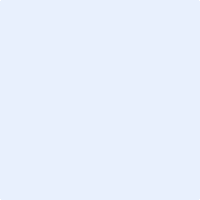 DateDateDateDateDateConsent requirements for Applicants Consent requirements for Applicants Consent requirements for Applicants Consent requirements for Applicants Consent requirements for Applicants Consent requirements for Applicants Consent requirements for Applicants Consent requirements for Applicants Consent requirements for Applicants Consent requirements for Applicants Consent requirements for Applicants Consent requirements for Applicants Consent requirements for Applicants Consent requirements for Applicants Consent requirements for Applicants Consent requirements for Applicants Consent requirements for Applicants Consent requirements for Applicants Consent requirements for Applicants Consent requirements for Applicants Consent requirements for Applicants Consent requirements for Applicants Consent requirements for Applicants Consent requirements for Applicants Consent requirements for Applicants Consent requirements for Applicants Consent requirements for Applicants Consent requirements for Applicants Consent requirements for Applicants Consent requirements for Applicants Consent requirements for Applicants Consent requirements for Applicants Consent requirements for Applicants Consent requirements for Applicants TrainingI understand that I may be required to complete training by Child Safety.Personal history checksI consent to Child Safety, the relevant agencies identified in the privacy notice, and the government departments and agencies responsible for child protection in other Australian States and Territories, International Social Services Australia and the New Zealand Oranga Tamariki (Ministry of Children) to:Undertake criminal history, child protection, carer history, domestic violence and traffic history checks and provide to the requesting officer any information, related to me.Undertake international criminal history and child protection checks and provide to the requesting officer any information, related to me if I have lived overseas.I consent to information obtained in processing this application to become a carer being provided to any third party who is authorised to assess my application and/or provide ongoing support to me should this application be approved e.g., Foster and kinship care agency.I understand that my personal information will be handled by the department in accordance with the Information Privacy Act 2009 and relevant section of the Child Protection Act 1999.TrainingI understand that I may be required to complete training by Child Safety.Personal history checksI consent to Child Safety, the relevant agencies identified in the privacy notice, and the government departments and agencies responsible for child protection in other Australian States and Territories, International Social Services Australia and the New Zealand Oranga Tamariki (Ministry of Children) to:Undertake criminal history, child protection, carer history, domestic violence and traffic history checks and provide to the requesting officer any information, related to me.Undertake international criminal history and child protection checks and provide to the requesting officer any information, related to me if I have lived overseas.I consent to information obtained in processing this application to become a carer being provided to any third party who is authorised to assess my application and/or provide ongoing support to me should this application be approved e.g., Foster and kinship care agency.I understand that my personal information will be handled by the department in accordance with the Information Privacy Act 2009 and relevant section of the Child Protection Act 1999.TrainingI understand that I may be required to complete training by Child Safety.Personal history checksI consent to Child Safety, the relevant agencies identified in the privacy notice, and the government departments and agencies responsible for child protection in other Australian States and Territories, International Social Services Australia and the New Zealand Oranga Tamariki (Ministry of Children) to:Undertake criminal history, child protection, carer history, domestic violence and traffic history checks and provide to the requesting officer any information, related to me.Undertake international criminal history and child protection checks and provide to the requesting officer any information, related to me if I have lived overseas.I consent to information obtained in processing this application to become a carer being provided to any third party who is authorised to assess my application and/or provide ongoing support to me should this application be approved e.g., Foster and kinship care agency.I understand that my personal information will be handled by the department in accordance with the Information Privacy Act 2009 and relevant section of the Child Protection Act 1999.TrainingI understand that I may be required to complete training by Child Safety.Personal history checksI consent to Child Safety, the relevant agencies identified in the privacy notice, and the government departments and agencies responsible for child protection in other Australian States and Territories, International Social Services Australia and the New Zealand Oranga Tamariki (Ministry of Children) to:Undertake criminal history, child protection, carer history, domestic violence and traffic history checks and provide to the requesting officer any information, related to me.Undertake international criminal history and child protection checks and provide to the requesting officer any information, related to me if I have lived overseas.I consent to information obtained in processing this application to become a carer being provided to any third party who is authorised to assess my application and/or provide ongoing support to me should this application be approved e.g., Foster and kinship care agency.I understand that my personal information will be handled by the department in accordance with the Information Privacy Act 2009 and relevant section of the Child Protection Act 1999.TrainingI understand that I may be required to complete training by Child Safety.Personal history checksI consent to Child Safety, the relevant agencies identified in the privacy notice, and the government departments and agencies responsible for child protection in other Australian States and Territories, International Social Services Australia and the New Zealand Oranga Tamariki (Ministry of Children) to:Undertake criminal history, child protection, carer history, domestic violence and traffic history checks and provide to the requesting officer any information, related to me.Undertake international criminal history and child protection checks and provide to the requesting officer any information, related to me if I have lived overseas.I consent to information obtained in processing this application to become a carer being provided to any third party who is authorised to assess my application and/or provide ongoing support to me should this application be approved e.g., Foster and kinship care agency.I understand that my personal information will be handled by the department in accordance with the Information Privacy Act 2009 and relevant section of the Child Protection Act 1999.TrainingI understand that I may be required to complete training by Child Safety.Personal history checksI consent to Child Safety, the relevant agencies identified in the privacy notice, and the government departments and agencies responsible for child protection in other Australian States and Territories, International Social Services Australia and the New Zealand Oranga Tamariki (Ministry of Children) to:Undertake criminal history, child protection, carer history, domestic violence and traffic history checks and provide to the requesting officer any information, related to me.Undertake international criminal history and child protection checks and provide to the requesting officer any information, related to me if I have lived overseas.I consent to information obtained in processing this application to become a carer being provided to any third party who is authorised to assess my application and/or provide ongoing support to me should this application be approved e.g., Foster and kinship care agency.I understand that my personal information will be handled by the department in accordance with the Information Privacy Act 2009 and relevant section of the Child Protection Act 1999.TrainingI understand that I may be required to complete training by Child Safety.Personal history checksI consent to Child Safety, the relevant agencies identified in the privacy notice, and the government departments and agencies responsible for child protection in other Australian States and Territories, International Social Services Australia and the New Zealand Oranga Tamariki (Ministry of Children) to:Undertake criminal history, child protection, carer history, domestic violence and traffic history checks and provide to the requesting officer any information, related to me.Undertake international criminal history and child protection checks and provide to the requesting officer any information, related to me if I have lived overseas.I consent to information obtained in processing this application to become a carer being provided to any third party who is authorised to assess my application and/or provide ongoing support to me should this application be approved e.g., Foster and kinship care agency.I understand that my personal information will be handled by the department in accordance with the Information Privacy Act 2009 and relevant section of the Child Protection Act 1999.TrainingI understand that I may be required to complete training by Child Safety.Personal history checksI consent to Child Safety, the relevant agencies identified in the privacy notice, and the government departments and agencies responsible for child protection in other Australian States and Territories, International Social Services Australia and the New Zealand Oranga Tamariki (Ministry of Children) to:Undertake criminal history, child protection, carer history, domestic violence and traffic history checks and provide to the requesting officer any information, related to me.Undertake international criminal history and child protection checks and provide to the requesting officer any information, related to me if I have lived overseas.I consent to information obtained in processing this application to become a carer being provided to any third party who is authorised to assess my application and/or provide ongoing support to me should this application be approved e.g., Foster and kinship care agency.I understand that my personal information will be handled by the department in accordance with the Information Privacy Act 2009 and relevant section of the Child Protection Act 1999.TrainingI understand that I may be required to complete training by Child Safety.Personal history checksI consent to Child Safety, the relevant agencies identified in the privacy notice, and the government departments and agencies responsible for child protection in other Australian States and Territories, International Social Services Australia and the New Zealand Oranga Tamariki (Ministry of Children) to:Undertake criminal history, child protection, carer history, domestic violence and traffic history checks and provide to the requesting officer any information, related to me.Undertake international criminal history and child protection checks and provide to the requesting officer any information, related to me if I have lived overseas.I consent to information obtained in processing this application to become a carer being provided to any third party who is authorised to assess my application and/or provide ongoing support to me should this application be approved e.g., Foster and kinship care agency.I understand that my personal information will be handled by the department in accordance with the Information Privacy Act 2009 and relevant section of the Child Protection Act 1999.TrainingI understand that I may be required to complete training by Child Safety.Personal history checksI consent to Child Safety, the relevant agencies identified in the privacy notice, and the government departments and agencies responsible for child protection in other Australian States and Territories, International Social Services Australia and the New Zealand Oranga Tamariki (Ministry of Children) to:Undertake criminal history, child protection, carer history, domestic violence and traffic history checks and provide to the requesting officer any information, related to me.Undertake international criminal history and child protection checks and provide to the requesting officer any information, related to me if I have lived overseas.I consent to information obtained in processing this application to become a carer being provided to any third party who is authorised to assess my application and/or provide ongoing support to me should this application be approved e.g., Foster and kinship care agency.I understand that my personal information will be handled by the department in accordance with the Information Privacy Act 2009 and relevant section of the Child Protection Act 1999.TrainingI understand that I may be required to complete training by Child Safety.Personal history checksI consent to Child Safety, the relevant agencies identified in the privacy notice, and the government departments and agencies responsible for child protection in other Australian States and Territories, International Social Services Australia and the New Zealand Oranga Tamariki (Ministry of Children) to:Undertake criminal history, child protection, carer history, domestic violence and traffic history checks and provide to the requesting officer any information, related to me.Undertake international criminal history and child protection checks and provide to the requesting officer any information, related to me if I have lived overseas.I consent to information obtained in processing this application to become a carer being provided to any third party who is authorised to assess my application and/or provide ongoing support to me should this application be approved e.g., Foster and kinship care agency.I understand that my personal information will be handled by the department in accordance with the Information Privacy Act 2009 and relevant section of the Child Protection Act 1999.TrainingI understand that I may be required to complete training by Child Safety.Personal history checksI consent to Child Safety, the relevant agencies identified in the privacy notice, and the government departments and agencies responsible for child protection in other Australian States and Territories, International Social Services Australia and the New Zealand Oranga Tamariki (Ministry of Children) to:Undertake criminal history, child protection, carer history, domestic violence and traffic history checks and provide to the requesting officer any information, related to me.Undertake international criminal history and child protection checks and provide to the requesting officer any information, related to me if I have lived overseas.I consent to information obtained in processing this application to become a carer being provided to any third party who is authorised to assess my application and/or provide ongoing support to me should this application be approved e.g., Foster and kinship care agency.I understand that my personal information will be handled by the department in accordance with the Information Privacy Act 2009 and relevant section of the Child Protection Act 1999.TrainingI understand that I may be required to complete training by Child Safety.Personal history checksI consent to Child Safety, the relevant agencies identified in the privacy notice, and the government departments and agencies responsible for child protection in other Australian States and Territories, International Social Services Australia and the New Zealand Oranga Tamariki (Ministry of Children) to:Undertake criminal history, child protection, carer history, domestic violence and traffic history checks and provide to the requesting officer any information, related to me.Undertake international criminal history and child protection checks and provide to the requesting officer any information, related to me if I have lived overseas.I consent to information obtained in processing this application to become a carer being provided to any third party who is authorised to assess my application and/or provide ongoing support to me should this application be approved e.g., Foster and kinship care agency.I understand that my personal information will be handled by the department in accordance with the Information Privacy Act 2009 and relevant section of the Child Protection Act 1999.TrainingI understand that I may be required to complete training by Child Safety.Personal history checksI consent to Child Safety, the relevant agencies identified in the privacy notice, and the government departments and agencies responsible for child protection in other Australian States and Territories, International Social Services Australia and the New Zealand Oranga Tamariki (Ministry of Children) to:Undertake criminal history, child protection, carer history, domestic violence and traffic history checks and provide to the requesting officer any information, related to me.Undertake international criminal history and child protection checks and provide to the requesting officer any information, related to me if I have lived overseas.I consent to information obtained in processing this application to become a carer being provided to any third party who is authorised to assess my application and/or provide ongoing support to me should this application be approved e.g., Foster and kinship care agency.I understand that my personal information will be handled by the department in accordance with the Information Privacy Act 2009 and relevant section of the Child Protection Act 1999.TrainingI understand that I may be required to complete training by Child Safety.Personal history checksI consent to Child Safety, the relevant agencies identified in the privacy notice, and the government departments and agencies responsible for child protection in other Australian States and Territories, International Social Services Australia and the New Zealand Oranga Tamariki (Ministry of Children) to:Undertake criminal history, child protection, carer history, domestic violence and traffic history checks and provide to the requesting officer any information, related to me.Undertake international criminal history and child protection checks and provide to the requesting officer any information, related to me if I have lived overseas.I consent to information obtained in processing this application to become a carer being provided to any third party who is authorised to assess my application and/or provide ongoing support to me should this application be approved e.g., Foster and kinship care agency.I understand that my personal information will be handled by the department in accordance with the Information Privacy Act 2009 and relevant section of the Child Protection Act 1999.TrainingI understand that I may be required to complete training by Child Safety.Personal history checksI consent to Child Safety, the relevant agencies identified in the privacy notice, and the government departments and agencies responsible for child protection in other Australian States and Territories, International Social Services Australia and the New Zealand Oranga Tamariki (Ministry of Children) to:Undertake criminal history, child protection, carer history, domestic violence and traffic history checks and provide to the requesting officer any information, related to me.Undertake international criminal history and child protection checks and provide to the requesting officer any information, related to me if I have lived overseas.I consent to information obtained in processing this application to become a carer being provided to any third party who is authorised to assess my application and/or provide ongoing support to me should this application be approved e.g., Foster and kinship care agency.I understand that my personal information will be handled by the department in accordance with the Information Privacy Act 2009 and relevant section of the Child Protection Act 1999.TrainingI understand that I may be required to complete training by Child Safety.Personal history checksI consent to Child Safety, the relevant agencies identified in the privacy notice, and the government departments and agencies responsible for child protection in other Australian States and Territories, International Social Services Australia and the New Zealand Oranga Tamariki (Ministry of Children) to:Undertake criminal history, child protection, carer history, domestic violence and traffic history checks and provide to the requesting officer any information, related to me.Undertake international criminal history and child protection checks and provide to the requesting officer any information, related to me if I have lived overseas.I consent to information obtained in processing this application to become a carer being provided to any third party who is authorised to assess my application and/or provide ongoing support to me should this application be approved e.g., Foster and kinship care agency.I understand that my personal information will be handled by the department in accordance with the Information Privacy Act 2009 and relevant section of the Child Protection Act 1999.TrainingI understand that I may be required to complete training by Child Safety.Personal history checksI consent to Child Safety, the relevant agencies identified in the privacy notice, and the government departments and agencies responsible for child protection in other Australian States and Territories, International Social Services Australia and the New Zealand Oranga Tamariki (Ministry of Children) to:Undertake criminal history, child protection, carer history, domestic violence and traffic history checks and provide to the requesting officer any information, related to me.Undertake international criminal history and child protection checks and provide to the requesting officer any information, related to me if I have lived overseas.I consent to information obtained in processing this application to become a carer being provided to any third party who is authorised to assess my application and/or provide ongoing support to me should this application be approved e.g., Foster and kinship care agency.I understand that my personal information will be handled by the department in accordance with the Information Privacy Act 2009 and relevant section of the Child Protection Act 1999.TrainingI understand that I may be required to complete training by Child Safety.Personal history checksI consent to Child Safety, the relevant agencies identified in the privacy notice, and the government departments and agencies responsible for child protection in other Australian States and Territories, International Social Services Australia and the New Zealand Oranga Tamariki (Ministry of Children) to:Undertake criminal history, child protection, carer history, domestic violence and traffic history checks and provide to the requesting officer any information, related to me.Undertake international criminal history and child protection checks and provide to the requesting officer any information, related to me if I have lived overseas.I consent to information obtained in processing this application to become a carer being provided to any third party who is authorised to assess my application and/or provide ongoing support to me should this application be approved e.g., Foster and kinship care agency.I understand that my personal information will be handled by the department in accordance with the Information Privacy Act 2009 and relevant section of the Child Protection Act 1999.TrainingI understand that I may be required to complete training by Child Safety.Personal history checksI consent to Child Safety, the relevant agencies identified in the privacy notice, and the government departments and agencies responsible for child protection in other Australian States and Territories, International Social Services Australia and the New Zealand Oranga Tamariki (Ministry of Children) to:Undertake criminal history, child protection, carer history, domestic violence and traffic history checks and provide to the requesting officer any information, related to me.Undertake international criminal history and child protection checks and provide to the requesting officer any information, related to me if I have lived overseas.I consent to information obtained in processing this application to become a carer being provided to any third party who is authorised to assess my application and/or provide ongoing support to me should this application be approved e.g., Foster and kinship care agency.I understand that my personal information will be handled by the department in accordance with the Information Privacy Act 2009 and relevant section of the Child Protection Act 1999.TrainingI understand that I may be required to complete training by Child Safety.Personal history checksI consent to Child Safety, the relevant agencies identified in the privacy notice, and the government departments and agencies responsible for child protection in other Australian States and Territories, International Social Services Australia and the New Zealand Oranga Tamariki (Ministry of Children) to:Undertake criminal history, child protection, carer history, domestic violence and traffic history checks and provide to the requesting officer any information, related to me.Undertake international criminal history and child protection checks and provide to the requesting officer any information, related to me if I have lived overseas.I consent to information obtained in processing this application to become a carer being provided to any third party who is authorised to assess my application and/or provide ongoing support to me should this application be approved e.g., Foster and kinship care agency.I understand that my personal information will be handled by the department in accordance with the Information Privacy Act 2009 and relevant section of the Child Protection Act 1999.TrainingI understand that I may be required to complete training by Child Safety.Personal history checksI consent to Child Safety, the relevant agencies identified in the privacy notice, and the government departments and agencies responsible for child protection in other Australian States and Territories, International Social Services Australia and the New Zealand Oranga Tamariki (Ministry of Children) to:Undertake criminal history, child protection, carer history, domestic violence and traffic history checks and provide to the requesting officer any information, related to me.Undertake international criminal history and child protection checks and provide to the requesting officer any information, related to me if I have lived overseas.I consent to information obtained in processing this application to become a carer being provided to any third party who is authorised to assess my application and/or provide ongoing support to me should this application be approved e.g., Foster and kinship care agency.I understand that my personal information will be handled by the department in accordance with the Information Privacy Act 2009 and relevant section of the Child Protection Act 1999.TrainingI understand that I may be required to complete training by Child Safety.Personal history checksI consent to Child Safety, the relevant agencies identified in the privacy notice, and the government departments and agencies responsible for child protection in other Australian States and Territories, International Social Services Australia and the New Zealand Oranga Tamariki (Ministry of Children) to:Undertake criminal history, child protection, carer history, domestic violence and traffic history checks and provide to the requesting officer any information, related to me.Undertake international criminal history and child protection checks and provide to the requesting officer any information, related to me if I have lived overseas.I consent to information obtained in processing this application to become a carer being provided to any third party who is authorised to assess my application and/or provide ongoing support to me should this application be approved e.g., Foster and kinship care agency.I understand that my personal information will be handled by the department in accordance with the Information Privacy Act 2009 and relevant section of the Child Protection Act 1999.TrainingI understand that I may be required to complete training by Child Safety.Personal history checksI consent to Child Safety, the relevant agencies identified in the privacy notice, and the government departments and agencies responsible for child protection in other Australian States and Territories, International Social Services Australia and the New Zealand Oranga Tamariki (Ministry of Children) to:Undertake criminal history, child protection, carer history, domestic violence and traffic history checks and provide to the requesting officer any information, related to me.Undertake international criminal history and child protection checks and provide to the requesting officer any information, related to me if I have lived overseas.I consent to information obtained in processing this application to become a carer being provided to any third party who is authorised to assess my application and/or provide ongoing support to me should this application be approved e.g., Foster and kinship care agency.I understand that my personal information will be handled by the department in accordance with the Information Privacy Act 2009 and relevant section of the Child Protection Act 1999.TrainingI understand that I may be required to complete training by Child Safety.Personal history checksI consent to Child Safety, the relevant agencies identified in the privacy notice, and the government departments and agencies responsible for child protection in other Australian States and Territories, International Social Services Australia and the New Zealand Oranga Tamariki (Ministry of Children) to:Undertake criminal history, child protection, carer history, domestic violence and traffic history checks and provide to the requesting officer any information, related to me.Undertake international criminal history and child protection checks and provide to the requesting officer any information, related to me if I have lived overseas.I consent to information obtained in processing this application to become a carer being provided to any third party who is authorised to assess my application and/or provide ongoing support to me should this application be approved e.g., Foster and kinship care agency.I understand that my personal information will be handled by the department in accordance with the Information Privacy Act 2009 and relevant section of the Child Protection Act 1999.TrainingI understand that I may be required to complete training by Child Safety.Personal history checksI consent to Child Safety, the relevant agencies identified in the privacy notice, and the government departments and agencies responsible for child protection in other Australian States and Territories, International Social Services Australia and the New Zealand Oranga Tamariki (Ministry of Children) to:Undertake criminal history, child protection, carer history, domestic violence and traffic history checks and provide to the requesting officer any information, related to me.Undertake international criminal history and child protection checks and provide to the requesting officer any information, related to me if I have lived overseas.I consent to information obtained in processing this application to become a carer being provided to any third party who is authorised to assess my application and/or provide ongoing support to me should this application be approved e.g., Foster and kinship care agency.I understand that my personal information will be handled by the department in accordance with the Information Privacy Act 2009 and relevant section of the Child Protection Act 1999.TrainingI understand that I may be required to complete training by Child Safety.Personal history checksI consent to Child Safety, the relevant agencies identified in the privacy notice, and the government departments and agencies responsible for child protection in other Australian States and Territories, International Social Services Australia and the New Zealand Oranga Tamariki (Ministry of Children) to:Undertake criminal history, child protection, carer history, domestic violence and traffic history checks and provide to the requesting officer any information, related to me.Undertake international criminal history and child protection checks and provide to the requesting officer any information, related to me if I have lived overseas.I consent to information obtained in processing this application to become a carer being provided to any third party who is authorised to assess my application and/or provide ongoing support to me should this application be approved e.g., Foster and kinship care agency.I understand that my personal information will be handled by the department in accordance with the Information Privacy Act 2009 and relevant section of the Child Protection Act 1999.TrainingI understand that I may be required to complete training by Child Safety.Personal history checksI consent to Child Safety, the relevant agencies identified in the privacy notice, and the government departments and agencies responsible for child protection in other Australian States and Territories, International Social Services Australia and the New Zealand Oranga Tamariki (Ministry of Children) to:Undertake criminal history, child protection, carer history, domestic violence and traffic history checks and provide to the requesting officer any information, related to me.Undertake international criminal history and child protection checks and provide to the requesting officer any information, related to me if I have lived overseas.I consent to information obtained in processing this application to become a carer being provided to any third party who is authorised to assess my application and/or provide ongoing support to me should this application be approved e.g., Foster and kinship care agency.I understand that my personal information will be handled by the department in accordance with the Information Privacy Act 2009 and relevant section of the Child Protection Act 1999.TrainingI understand that I may be required to complete training by Child Safety.Personal history checksI consent to Child Safety, the relevant agencies identified in the privacy notice, and the government departments and agencies responsible for child protection in other Australian States and Territories, International Social Services Australia and the New Zealand Oranga Tamariki (Ministry of Children) to:Undertake criminal history, child protection, carer history, domestic violence and traffic history checks and provide to the requesting officer any information, related to me.Undertake international criminal history and child protection checks and provide to the requesting officer any information, related to me if I have lived overseas.I consent to information obtained in processing this application to become a carer being provided to any third party who is authorised to assess my application and/or provide ongoing support to me should this application be approved e.g., Foster and kinship care agency.I understand that my personal information will be handled by the department in accordance with the Information Privacy Act 2009 and relevant section of the Child Protection Act 1999.TrainingI understand that I may be required to complete training by Child Safety.Personal history checksI consent to Child Safety, the relevant agencies identified in the privacy notice, and the government departments and agencies responsible for child protection in other Australian States and Territories, International Social Services Australia and the New Zealand Oranga Tamariki (Ministry of Children) to:Undertake criminal history, child protection, carer history, domestic violence and traffic history checks and provide to the requesting officer any information, related to me.Undertake international criminal history and child protection checks and provide to the requesting officer any information, related to me if I have lived overseas.I consent to information obtained in processing this application to become a carer being provided to any third party who is authorised to assess my application and/or provide ongoing support to me should this application be approved e.g., Foster and kinship care agency.I understand that my personal information will be handled by the department in accordance with the Information Privacy Act 2009 and relevant section of the Child Protection Act 1999.TrainingI understand that I may be required to complete training by Child Safety.Personal history checksI consent to Child Safety, the relevant agencies identified in the privacy notice, and the government departments and agencies responsible for child protection in other Australian States and Territories, International Social Services Australia and the New Zealand Oranga Tamariki (Ministry of Children) to:Undertake criminal history, child protection, carer history, domestic violence and traffic history checks and provide to the requesting officer any information, related to me.Undertake international criminal history and child protection checks and provide to the requesting officer any information, related to me if I have lived overseas.I consent to information obtained in processing this application to become a carer being provided to any third party who is authorised to assess my application and/or provide ongoing support to me should this application be approved e.g., Foster and kinship care agency.I understand that my personal information will be handled by the department in accordance with the Information Privacy Act 2009 and relevant section of the Child Protection Act 1999.TrainingI understand that I may be required to complete training by Child Safety.Personal history checksI consent to Child Safety, the relevant agencies identified in the privacy notice, and the government departments and agencies responsible for child protection in other Australian States and Territories, International Social Services Australia and the New Zealand Oranga Tamariki (Ministry of Children) to:Undertake criminal history, child protection, carer history, domestic violence and traffic history checks and provide to the requesting officer any information, related to me.Undertake international criminal history and child protection checks and provide to the requesting officer any information, related to me if I have lived overseas.I consent to information obtained in processing this application to become a carer being provided to any third party who is authorised to assess my application and/or provide ongoing support to me should this application be approved e.g., Foster and kinship care agency.I understand that my personal information will be handled by the department in accordance with the Information Privacy Act 2009 and relevant section of the Child Protection Act 1999.TrainingI understand that I may be required to complete training by Child Safety.Personal history checksI consent to Child Safety, the relevant agencies identified in the privacy notice, and the government departments and agencies responsible for child protection in other Australian States and Territories, International Social Services Australia and the New Zealand Oranga Tamariki (Ministry of Children) to:Undertake criminal history, child protection, carer history, domestic violence and traffic history checks and provide to the requesting officer any information, related to me.Undertake international criminal history and child protection checks and provide to the requesting officer any information, related to me if I have lived overseas.I consent to information obtained in processing this application to become a carer being provided to any third party who is authorised to assess my application and/or provide ongoing support to me should this application be approved e.g., Foster and kinship care agency.I understand that my personal information will be handled by the department in accordance with the Information Privacy Act 2009 and relevant section of the Child Protection Act 1999.TrainingI understand that I may be required to complete training by Child Safety.Personal history checksI consent to Child Safety, the relevant agencies identified in the privacy notice, and the government departments and agencies responsible for child protection in other Australian States and Territories, International Social Services Australia and the New Zealand Oranga Tamariki (Ministry of Children) to:Undertake criminal history, child protection, carer history, domestic violence and traffic history checks and provide to the requesting officer any information, related to me.Undertake international criminal history and child protection checks and provide to the requesting officer any information, related to me if I have lived overseas.I consent to information obtained in processing this application to become a carer being provided to any third party who is authorised to assess my application and/or provide ongoing support to me should this application be approved e.g., Foster and kinship care agency.I understand that my personal information will be handled by the department in accordance with the Information Privacy Act 2009 and relevant section of the Child Protection Act 1999.Applicant consentApplicant consentApplicant consentApplicant consentApplicant consentApplicant consentApplicant consentApplicant consentApplicant consentApplicant consentApplicant consentApplicant consentApplicant consentApplicant consentApplicant consentApplicant consentApplicant consentApplicant consentApplicant consentApplicant consentApplicant consentApplicant consentApplicant consentApplicant consentApplicant consentApplicant consentApplicant consentApplicant consentApplicant consentApplicant consentApplicant consentApplicant consentApplicant consentApplicant consentI have read and understand the disclosure statement and privacy notice and provide consent in accordance with the consent requirements listed above.  I confirm that the information in the application is correct.  I have read and understand the disclosure statement and privacy notice and provide consent in accordance with the consent requirements listed above.  I confirm that the information in the application is correct.  I have read and understand the disclosure statement and privacy notice and provide consent in accordance with the consent requirements listed above.  I confirm that the information in the application is correct.  I have read and understand the disclosure statement and privacy notice and provide consent in accordance with the consent requirements listed above.  I confirm that the information in the application is correct.  I have read and understand the disclosure statement and privacy notice and provide consent in accordance with the consent requirements listed above.  I confirm that the information in the application is correct.  I have read and understand the disclosure statement and privacy notice and provide consent in accordance with the consent requirements listed above.  I confirm that the information in the application is correct.  I have read and understand the disclosure statement and privacy notice and provide consent in accordance with the consent requirements listed above.  I confirm that the information in the application is correct.  I have read and understand the disclosure statement and privacy notice and provide consent in accordance with the consent requirements listed above.  I confirm that the information in the application is correct.  I have read and understand the disclosure statement and privacy notice and provide consent in accordance with the consent requirements listed above.  I confirm that the information in the application is correct.  I have read and understand the disclosure statement and privacy notice and provide consent in accordance with the consent requirements listed above.  I confirm that the information in the application is correct.  I have read and understand the disclosure statement and privacy notice and provide consent in accordance with the consent requirements listed above.  I confirm that the information in the application is correct.  I have read and understand the disclosure statement and privacy notice and provide consent in accordance with the consent requirements listed above.  I confirm that the information in the application is correct.  I have read and understand the disclosure statement and privacy notice and provide consent in accordance with the consent requirements listed above.  I confirm that the information in the application is correct.  I have read and understand the disclosure statement and privacy notice and provide consent in accordance with the consent requirements listed above.  I confirm that the information in the application is correct.  I have read and understand the disclosure statement and privacy notice and provide consent in accordance with the consent requirements listed above.  I confirm that the information in the application is correct.  I have read and understand the disclosure statement and privacy notice and provide consent in accordance with the consent requirements listed above.  I confirm that the information in the application is correct.  I have read and understand the disclosure statement and privacy notice and provide consent in accordance with the consent requirements listed above.  I confirm that the information in the application is correct.  I have read and understand the disclosure statement and privacy notice and provide consent in accordance with the consent requirements listed above.  I confirm that the information in the application is correct.  I have read and understand the disclosure statement and privacy notice and provide consent in accordance with the consent requirements listed above.  I confirm that the information in the application is correct.  I have read and understand the disclosure statement and privacy notice and provide consent in accordance with the consent requirements listed above.  I confirm that the information in the application is correct.  I have read and understand the disclosure statement and privacy notice and provide consent in accordance with the consent requirements listed above.  I confirm that the information in the application is correct.  I have read and understand the disclosure statement and privacy notice and provide consent in accordance with the consent requirements listed above.  I confirm that the information in the application is correct.  I have read and understand the disclosure statement and privacy notice and provide consent in accordance with the consent requirements listed above.  I confirm that the information in the application is correct.  I have read and understand the disclosure statement and privacy notice and provide consent in accordance with the consent requirements listed above.  I confirm that the information in the application is correct.  I have read and understand the disclosure statement and privacy notice and provide consent in accordance with the consent requirements listed above.  I confirm that the information in the application is correct.  I have read and understand the disclosure statement and privacy notice and provide consent in accordance with the consent requirements listed above.  I confirm that the information in the application is correct.  I have read and understand the disclosure statement and privacy notice and provide consent in accordance with the consent requirements listed above.  I confirm that the information in the application is correct.  I have read and understand the disclosure statement and privacy notice and provide consent in accordance with the consent requirements listed above.  I confirm that the information in the application is correct.  I have read and understand the disclosure statement and privacy notice and provide consent in accordance with the consent requirements listed above.  I confirm that the information in the application is correct.  I have read and understand the disclosure statement and privacy notice and provide consent in accordance with the consent requirements listed above.  I confirm that the information in the application is correct.  I have read and understand the disclosure statement and privacy notice and provide consent in accordance with the consent requirements listed above.  I confirm that the information in the application is correct.  I have read and understand the disclosure statement and privacy notice and provide consent in accordance with the consent requirements listed above.  I confirm that the information in the application is correct.  I have read and understand the disclosure statement and privacy notice and provide consent in accordance with the consent requirements listed above.  I confirm that the information in the application is correct.  I have read and understand the disclosure statement and privacy notice and provide consent in accordance with the consent requirements listed above.  I confirm that the information in the application is correct.  Applicant 1Applicant 1Applicant 1Applicant 1Applicant 1Applicant 1Applicant 1Applicant 1Applicant 1Applicant 1Applicant 1Applicant 1Applicant 1Applicant 1Applicant 2Applicant 2Applicant 2Applicant 2Applicant 2Applicant 2Applicant 2Applicant 2Applicant 2Applicant 2Applicant 2Applicant 2Applicant 2Applicant 2Applicant 2Applicant 2Name    Name    Name    NameNameNameNameNameNameNameNameNameDateDateDateDateDateDateDateDateDateDateDateDateSignatureSignatureSignatureSignatureSignatureSignatureSignatureSignatureSignatureSignatureSignatureSignatureHOUSEHOLD MEMBERSHOUSEHOLD MEMBERSHOUSEHOLD MEMBERSHOUSEHOLD MEMBERSHOUSEHOLD MEMBERSHOUSEHOLD MEMBERSHOUSEHOLD MEMBERSHOUSEHOLD MEMBERSHOUSEHOLD MEMBERSHOUSEHOLD MEMBERSHOUSEHOLD MEMBERSHOUSEHOLD MEMBERSHOUSEHOLD MEMBERSHOUSEHOLD MEMBERSHOUSEHOLD MEMBERSHOUSEHOLD MEMBERSHOUSEHOLD MEMBERSHOUSEHOLD MEMBERSHOUSEHOLD MEMBERSHOUSEHOLD MEMBERSHOUSEHOLD MEMBERSHOUSEHOLD MEMBERSHOUSEHOLD MEMBERSHOUSEHOLD MEMBERSHOUSEHOLD MEMBERSHOUSEHOLD MEMBERSThe below section will need to be completed for all Household members.Who is considered a household member?A household member includes adults and children who are residing in the home with the carer or may also be another adult who does not live with you but is a regular or frequent visitor to your home or property. This may include a new partner, as well as extended family members and others in your personal network who have regular and frequent contact with your household. Although they are not residents, the nature of their contact might present a risk of harm to the child in your care if they are not appropriately checked.Child Safety needs to know who is living with you or regularly spending time in your home, as this person will likely have some contact with the child we have placed in your care. All approved foster and kinship carers are required to provide this information to Child Safety (Child Protection Act 1999, section 141G).The decision about whether or not someone is a household member will be made by the Child Safety Service Centre Manager. They will take into account the nature and context of this person's contact with the child placed into your care.  Each household member must complete this section including the applicant’s own children. The applicant’s biological or stepchildren and any child who is in the long term or permanent guardianship of the applicant/s should be recorded as a household member. Question 20Household members aged under 18 years are not subject to traffic or domestic violence checks. Child Protection checks will be undertaken to assist in the determination of suitability of the applicants.All adult household members aged 18 years and over are required to give signed consent to the undertaking of personal history checks which include child protection, criminal, traffic and domestic violence history. Adult household members are required to hold a current blue card or exemption card prior to joining a carer household.   The only exception to this rule is if the adult household member is part of a provisionally approved carer household.Where an applicant is provisionally approved, adult household members will undergo criminal history checks conducted by Child Safety in addition to child protection history checks, domestic violence, and traffic history checks. Criminal history checks include all charges and convictions (including ‘spent convictions’).A parent of a child in care who is living in the same household as the child does not require a blue card.Where an adult household member has lived in New Zealand or interstate for more than six months in the last five years, New Zealand and interstate criminal and child protection history checks will be conducted. All adult household members will be required to consent to have personal history checks completed and consent to the disclosure statement and privacy notice.If you have more than 2 household members, please provide information for these additional household members on the Addendum for Additional Household Members – Form 3C.The below section will need to be completed for all Household members.Who is considered a household member?A household member includes adults and children who are residing in the home with the carer or may also be another adult who does not live with you but is a regular or frequent visitor to your home or property. This may include a new partner, as well as extended family members and others in your personal network who have regular and frequent contact with your household. Although they are not residents, the nature of their contact might present a risk of harm to the child in your care if they are not appropriately checked.Child Safety needs to know who is living with you or regularly spending time in your home, as this person will likely have some contact with the child we have placed in your care. All approved foster and kinship carers are required to provide this information to Child Safety (Child Protection Act 1999, section 141G).The decision about whether or not someone is a household member will be made by the Child Safety Service Centre Manager. They will take into account the nature and context of this person's contact with the child placed into your care.  Each household member must complete this section including the applicant’s own children. The applicant’s biological or stepchildren and any child who is in the long term or permanent guardianship of the applicant/s should be recorded as a household member. Question 20Household members aged under 18 years are not subject to traffic or domestic violence checks. Child Protection checks will be undertaken to assist in the determination of suitability of the applicants.All adult household members aged 18 years and over are required to give signed consent to the undertaking of personal history checks which include child protection, criminal, traffic and domestic violence history. Adult household members are required to hold a current blue card or exemption card prior to joining a carer household.   The only exception to this rule is if the adult household member is part of a provisionally approved carer household.Where an applicant is provisionally approved, adult household members will undergo criminal history checks conducted by Child Safety in addition to child protection history checks, domestic violence, and traffic history checks. Criminal history checks include all charges and convictions (including ‘spent convictions’).A parent of a child in care who is living in the same household as the child does not require a blue card.Where an adult household member has lived in New Zealand or interstate for more than six months in the last five years, New Zealand and interstate criminal and child protection history checks will be conducted. All adult household members will be required to consent to have personal history checks completed and consent to the disclosure statement and privacy notice.If you have more than 2 household members, please provide information for these additional household members on the Addendum for Additional Household Members – Form 3C.The below section will need to be completed for all Household members.Who is considered a household member?A household member includes adults and children who are residing in the home with the carer or may also be another adult who does not live with you but is a regular or frequent visitor to your home or property. This may include a new partner, as well as extended family members and others in your personal network who have regular and frequent contact with your household. Although they are not residents, the nature of their contact might present a risk of harm to the child in your care if they are not appropriately checked.Child Safety needs to know who is living with you or regularly spending time in your home, as this person will likely have some contact with the child we have placed in your care. All approved foster and kinship carers are required to provide this information to Child Safety (Child Protection Act 1999, section 141G).The decision about whether or not someone is a household member will be made by the Child Safety Service Centre Manager. They will take into account the nature and context of this person's contact with the child placed into your care.  Each household member must complete this section including the applicant’s own children. The applicant’s biological or stepchildren and any child who is in the long term or permanent guardianship of the applicant/s should be recorded as a household member. Question 20Household members aged under 18 years are not subject to traffic or domestic violence checks. Child Protection checks will be undertaken to assist in the determination of suitability of the applicants.All adult household members aged 18 years and over are required to give signed consent to the undertaking of personal history checks which include child protection, criminal, traffic and domestic violence history. Adult household members are required to hold a current blue card or exemption card prior to joining a carer household.   The only exception to this rule is if the adult household member is part of a provisionally approved carer household.Where an applicant is provisionally approved, adult household members will undergo criminal history checks conducted by Child Safety in addition to child protection history checks, domestic violence, and traffic history checks. Criminal history checks include all charges and convictions (including ‘spent convictions’).A parent of a child in care who is living in the same household as the child does not require a blue card.Where an adult household member has lived in New Zealand or interstate for more than six months in the last five years, New Zealand and interstate criminal and child protection history checks will be conducted. All adult household members will be required to consent to have personal history checks completed and consent to the disclosure statement and privacy notice.If you have more than 2 household members, please provide information for these additional household members on the Addendum for Additional Household Members – Form 3C.The below section will need to be completed for all Household members.Who is considered a household member?A household member includes adults and children who are residing in the home with the carer or may also be another adult who does not live with you but is a regular or frequent visitor to your home or property. This may include a new partner, as well as extended family members and others in your personal network who have regular and frequent contact with your household. Although they are not residents, the nature of their contact might present a risk of harm to the child in your care if they are not appropriately checked.Child Safety needs to know who is living with you or regularly spending time in your home, as this person will likely have some contact with the child we have placed in your care. All approved foster and kinship carers are required to provide this information to Child Safety (Child Protection Act 1999, section 141G).The decision about whether or not someone is a household member will be made by the Child Safety Service Centre Manager. They will take into account the nature and context of this person's contact with the child placed into your care.  Each household member must complete this section including the applicant’s own children. The applicant’s biological or stepchildren and any child who is in the long term or permanent guardianship of the applicant/s should be recorded as a household member. Question 20Household members aged under 18 years are not subject to traffic or domestic violence checks. Child Protection checks will be undertaken to assist in the determination of suitability of the applicants.All adult household members aged 18 years and over are required to give signed consent to the undertaking of personal history checks which include child protection, criminal, traffic and domestic violence history. Adult household members are required to hold a current blue card or exemption card prior to joining a carer household.   The only exception to this rule is if the adult household member is part of a provisionally approved carer household.Where an applicant is provisionally approved, adult household members will undergo criminal history checks conducted by Child Safety in addition to child protection history checks, domestic violence, and traffic history checks. Criminal history checks include all charges and convictions (including ‘spent convictions’).A parent of a child in care who is living in the same household as the child does not require a blue card.Where an adult household member has lived in New Zealand or interstate for more than six months in the last five years, New Zealand and interstate criminal and child protection history checks will be conducted. All adult household members will be required to consent to have personal history checks completed and consent to the disclosure statement and privacy notice.If you have more than 2 household members, please provide information for these additional household members on the Addendum for Additional Household Members – Form 3C.The below section will need to be completed for all Household members.Who is considered a household member?A household member includes adults and children who are residing in the home with the carer or may also be another adult who does not live with you but is a regular or frequent visitor to your home or property. This may include a new partner, as well as extended family members and others in your personal network who have regular and frequent contact with your household. Although they are not residents, the nature of their contact might present a risk of harm to the child in your care if they are not appropriately checked.Child Safety needs to know who is living with you or regularly spending time in your home, as this person will likely have some contact with the child we have placed in your care. All approved foster and kinship carers are required to provide this information to Child Safety (Child Protection Act 1999, section 141G).The decision about whether or not someone is a household member will be made by the Child Safety Service Centre Manager. They will take into account the nature and context of this person's contact with the child placed into your care.  Each household member must complete this section including the applicant’s own children. The applicant’s biological or stepchildren and any child who is in the long term or permanent guardianship of the applicant/s should be recorded as a household member. Question 20Household members aged under 18 years are not subject to traffic or domestic violence checks. Child Protection checks will be undertaken to assist in the determination of suitability of the applicants.All adult household members aged 18 years and over are required to give signed consent to the undertaking of personal history checks which include child protection, criminal, traffic and domestic violence history. Adult household members are required to hold a current blue card or exemption card prior to joining a carer household.   The only exception to this rule is if the adult household member is part of a provisionally approved carer household.Where an applicant is provisionally approved, adult household members will undergo criminal history checks conducted by Child Safety in addition to child protection history checks, domestic violence, and traffic history checks. Criminal history checks include all charges and convictions (including ‘spent convictions’).A parent of a child in care who is living in the same household as the child does not require a blue card.Where an adult household member has lived in New Zealand or interstate for more than six months in the last five years, New Zealand and interstate criminal and child protection history checks will be conducted. All adult household members will be required to consent to have personal history checks completed and consent to the disclosure statement and privacy notice.If you have more than 2 household members, please provide information for these additional household members on the Addendum for Additional Household Members – Form 3C.The below section will need to be completed for all Household members.Who is considered a household member?A household member includes adults and children who are residing in the home with the carer or may also be another adult who does not live with you but is a regular or frequent visitor to your home or property. This may include a new partner, as well as extended family members and others in your personal network who have regular and frequent contact with your household. Although they are not residents, the nature of their contact might present a risk of harm to the child in your care if they are not appropriately checked.Child Safety needs to know who is living with you or regularly spending time in your home, as this person will likely have some contact with the child we have placed in your care. All approved foster and kinship carers are required to provide this information to Child Safety (Child Protection Act 1999, section 141G).The decision about whether or not someone is a household member will be made by the Child Safety Service Centre Manager. They will take into account the nature and context of this person's contact with the child placed into your care.  Each household member must complete this section including the applicant’s own children. The applicant’s biological or stepchildren and any child who is in the long term or permanent guardianship of the applicant/s should be recorded as a household member. Question 20Household members aged under 18 years are not subject to traffic or domestic violence checks. Child Protection checks will be undertaken to assist in the determination of suitability of the applicants.All adult household members aged 18 years and over are required to give signed consent to the undertaking of personal history checks which include child protection, criminal, traffic and domestic violence history. Adult household members are required to hold a current blue card or exemption card prior to joining a carer household.   The only exception to this rule is if the adult household member is part of a provisionally approved carer household.Where an applicant is provisionally approved, adult household members will undergo criminal history checks conducted by Child Safety in addition to child protection history checks, domestic violence, and traffic history checks. Criminal history checks include all charges and convictions (including ‘spent convictions’).A parent of a child in care who is living in the same household as the child does not require a blue card.Where an adult household member has lived in New Zealand or interstate for more than six months in the last five years, New Zealand and interstate criminal and child protection history checks will be conducted. All adult household members will be required to consent to have personal history checks completed and consent to the disclosure statement and privacy notice.If you have more than 2 household members, please provide information for these additional household members on the Addendum for Additional Household Members – Form 3C.The below section will need to be completed for all Household members.Who is considered a household member?A household member includes adults and children who are residing in the home with the carer or may also be another adult who does not live with you but is a regular or frequent visitor to your home or property. This may include a new partner, as well as extended family members and others in your personal network who have regular and frequent contact with your household. Although they are not residents, the nature of their contact might present a risk of harm to the child in your care if they are not appropriately checked.Child Safety needs to know who is living with you or regularly spending time in your home, as this person will likely have some contact with the child we have placed in your care. All approved foster and kinship carers are required to provide this information to Child Safety (Child Protection Act 1999, section 141G).The decision about whether or not someone is a household member will be made by the Child Safety Service Centre Manager. They will take into account the nature and context of this person's contact with the child placed into your care.  Each household member must complete this section including the applicant’s own children. The applicant’s biological or stepchildren and any child who is in the long term or permanent guardianship of the applicant/s should be recorded as a household member. Question 20Household members aged under 18 years are not subject to traffic or domestic violence checks. Child Protection checks will be undertaken to assist in the determination of suitability of the applicants.All adult household members aged 18 years and over are required to give signed consent to the undertaking of personal history checks which include child protection, criminal, traffic and domestic violence history. Adult household members are required to hold a current blue card or exemption card prior to joining a carer household.   The only exception to this rule is if the adult household member is part of a provisionally approved carer household.Where an applicant is provisionally approved, adult household members will undergo criminal history checks conducted by Child Safety in addition to child protection history checks, domestic violence, and traffic history checks. Criminal history checks include all charges and convictions (including ‘spent convictions’).A parent of a child in care who is living in the same household as the child does not require a blue card.Where an adult household member has lived in New Zealand or interstate for more than six months in the last five years, New Zealand and interstate criminal and child protection history checks will be conducted. All adult household members will be required to consent to have personal history checks completed and consent to the disclosure statement and privacy notice.If you have more than 2 household members, please provide information for these additional household members on the Addendum for Additional Household Members – Form 3C.The below section will need to be completed for all Household members.Who is considered a household member?A household member includes adults and children who are residing in the home with the carer or may also be another adult who does not live with you but is a regular or frequent visitor to your home or property. This may include a new partner, as well as extended family members and others in your personal network who have regular and frequent contact with your household. Although they are not residents, the nature of their contact might present a risk of harm to the child in your care if they are not appropriately checked.Child Safety needs to know who is living with you or regularly spending time in your home, as this person will likely have some contact with the child we have placed in your care. All approved foster and kinship carers are required to provide this information to Child Safety (Child Protection Act 1999, section 141G).The decision about whether or not someone is a household member will be made by the Child Safety Service Centre Manager. They will take into account the nature and context of this person's contact with the child placed into your care.  Each household member must complete this section including the applicant’s own children. The applicant’s biological or stepchildren and any child who is in the long term or permanent guardianship of the applicant/s should be recorded as a household member. Question 20Household members aged under 18 years are not subject to traffic or domestic violence checks. Child Protection checks will be undertaken to assist in the determination of suitability of the applicants.All adult household members aged 18 years and over are required to give signed consent to the undertaking of personal history checks which include child protection, criminal, traffic and domestic violence history. Adult household members are required to hold a current blue card or exemption card prior to joining a carer household.   The only exception to this rule is if the adult household member is part of a provisionally approved carer household.Where an applicant is provisionally approved, adult household members will undergo criminal history checks conducted by Child Safety in addition to child protection history checks, domestic violence, and traffic history checks. Criminal history checks include all charges and convictions (including ‘spent convictions’).A parent of a child in care who is living in the same household as the child does not require a blue card.Where an adult household member has lived in New Zealand or interstate for more than six months in the last five years, New Zealand and interstate criminal and child protection history checks will be conducted. All adult household members will be required to consent to have personal history checks completed and consent to the disclosure statement and privacy notice.If you have more than 2 household members, please provide information for these additional household members on the Addendum for Additional Household Members – Form 3C.The below section will need to be completed for all Household members.Who is considered a household member?A household member includes adults and children who are residing in the home with the carer or may also be another adult who does not live with you but is a regular or frequent visitor to your home or property. This may include a new partner, as well as extended family members and others in your personal network who have regular and frequent contact with your household. Although they are not residents, the nature of their contact might present a risk of harm to the child in your care if they are not appropriately checked.Child Safety needs to know who is living with you or regularly spending time in your home, as this person will likely have some contact with the child we have placed in your care. All approved foster and kinship carers are required to provide this information to Child Safety (Child Protection Act 1999, section 141G).The decision about whether or not someone is a household member will be made by the Child Safety Service Centre Manager. They will take into account the nature and context of this person's contact with the child placed into your care.  Each household member must complete this section including the applicant’s own children. The applicant’s biological or stepchildren and any child who is in the long term or permanent guardianship of the applicant/s should be recorded as a household member. Question 20Household members aged under 18 years are not subject to traffic or domestic violence checks. Child Protection checks will be undertaken to assist in the determination of suitability of the applicants.All adult household members aged 18 years and over are required to give signed consent to the undertaking of personal history checks which include child protection, criminal, traffic and domestic violence history. Adult household members are required to hold a current blue card or exemption card prior to joining a carer household.   The only exception to this rule is if the adult household member is part of a provisionally approved carer household.Where an applicant is provisionally approved, adult household members will undergo criminal history checks conducted by Child Safety in addition to child protection history checks, domestic violence, and traffic history checks. Criminal history checks include all charges and convictions (including ‘spent convictions’).A parent of a child in care who is living in the same household as the child does not require a blue card.Where an adult household member has lived in New Zealand or interstate for more than six months in the last five years, New Zealand and interstate criminal and child protection history checks will be conducted. All adult household members will be required to consent to have personal history checks completed and consent to the disclosure statement and privacy notice.If you have more than 2 household members, please provide information for these additional household members on the Addendum for Additional Household Members – Form 3C.The below section will need to be completed for all Household members.Who is considered a household member?A household member includes adults and children who are residing in the home with the carer or may also be another adult who does not live with you but is a regular or frequent visitor to your home or property. This may include a new partner, as well as extended family members and others in your personal network who have regular and frequent contact with your household. Although they are not residents, the nature of their contact might present a risk of harm to the child in your care if they are not appropriately checked.Child Safety needs to know who is living with you or regularly spending time in your home, as this person will likely have some contact with the child we have placed in your care. All approved foster and kinship carers are required to provide this information to Child Safety (Child Protection Act 1999, section 141G).The decision about whether or not someone is a household member will be made by the Child Safety Service Centre Manager. They will take into account the nature and context of this person's contact with the child placed into your care.  Each household member must complete this section including the applicant’s own children. The applicant’s biological or stepchildren and any child who is in the long term or permanent guardianship of the applicant/s should be recorded as a household member. Question 20Household members aged under 18 years are not subject to traffic or domestic violence checks. Child Protection checks will be undertaken to assist in the determination of suitability of the applicants.All adult household members aged 18 years and over are required to give signed consent to the undertaking of personal history checks which include child protection, criminal, traffic and domestic violence history. Adult household members are required to hold a current blue card or exemption card prior to joining a carer household.   The only exception to this rule is if the adult household member is part of a provisionally approved carer household.Where an applicant is provisionally approved, adult household members will undergo criminal history checks conducted by Child Safety in addition to child protection history checks, domestic violence, and traffic history checks. Criminal history checks include all charges and convictions (including ‘spent convictions’).A parent of a child in care who is living in the same household as the child does not require a blue card.Where an adult household member has lived in New Zealand or interstate for more than six months in the last five years, New Zealand and interstate criminal and child protection history checks will be conducted. All adult household members will be required to consent to have personal history checks completed and consent to the disclosure statement and privacy notice.If you have more than 2 household members, please provide information for these additional household members on the Addendum for Additional Household Members – Form 3C.The below section will need to be completed for all Household members.Who is considered a household member?A household member includes adults and children who are residing in the home with the carer or may also be another adult who does not live with you but is a regular or frequent visitor to your home or property. This may include a new partner, as well as extended family members and others in your personal network who have regular and frequent contact with your household. Although they are not residents, the nature of their contact might present a risk of harm to the child in your care if they are not appropriately checked.Child Safety needs to know who is living with you or regularly spending time in your home, as this person will likely have some contact with the child we have placed in your care. All approved foster and kinship carers are required to provide this information to Child Safety (Child Protection Act 1999, section 141G).The decision about whether or not someone is a household member will be made by the Child Safety Service Centre Manager. They will take into account the nature and context of this person's contact with the child placed into your care.  Each household member must complete this section including the applicant’s own children. The applicant’s biological or stepchildren and any child who is in the long term or permanent guardianship of the applicant/s should be recorded as a household member. Question 20Household members aged under 18 years are not subject to traffic or domestic violence checks. Child Protection checks will be undertaken to assist in the determination of suitability of the applicants.All adult household members aged 18 years and over are required to give signed consent to the undertaking of personal history checks which include child protection, criminal, traffic and domestic violence history. Adult household members are required to hold a current blue card or exemption card prior to joining a carer household.   The only exception to this rule is if the adult household member is part of a provisionally approved carer household.Where an applicant is provisionally approved, adult household members will undergo criminal history checks conducted by Child Safety in addition to child protection history checks, domestic violence, and traffic history checks. Criminal history checks include all charges and convictions (including ‘spent convictions’).A parent of a child in care who is living in the same household as the child does not require a blue card.Where an adult household member has lived in New Zealand or interstate for more than six months in the last five years, New Zealand and interstate criminal and child protection history checks will be conducted. All adult household members will be required to consent to have personal history checks completed and consent to the disclosure statement and privacy notice.If you have more than 2 household members, please provide information for these additional household members on the Addendum for Additional Household Members – Form 3C.The below section will need to be completed for all Household members.Who is considered a household member?A household member includes adults and children who are residing in the home with the carer or may also be another adult who does not live with you but is a regular or frequent visitor to your home or property. This may include a new partner, as well as extended family members and others in your personal network who have regular and frequent contact with your household. Although they are not residents, the nature of their contact might present a risk of harm to the child in your care if they are not appropriately checked.Child Safety needs to know who is living with you or regularly spending time in your home, as this person will likely have some contact with the child we have placed in your care. All approved foster and kinship carers are required to provide this information to Child Safety (Child Protection Act 1999, section 141G).The decision about whether or not someone is a household member will be made by the Child Safety Service Centre Manager. They will take into account the nature and context of this person's contact with the child placed into your care.  Each household member must complete this section including the applicant’s own children. The applicant’s biological or stepchildren and any child who is in the long term or permanent guardianship of the applicant/s should be recorded as a household member. Question 20Household members aged under 18 years are not subject to traffic or domestic violence checks. Child Protection checks will be undertaken to assist in the determination of suitability of the applicants.All adult household members aged 18 years and over are required to give signed consent to the undertaking of personal history checks which include child protection, criminal, traffic and domestic violence history. Adult household members are required to hold a current blue card or exemption card prior to joining a carer household.   The only exception to this rule is if the adult household member is part of a provisionally approved carer household.Where an applicant is provisionally approved, adult household members will undergo criminal history checks conducted by Child Safety in addition to child protection history checks, domestic violence, and traffic history checks. Criminal history checks include all charges and convictions (including ‘spent convictions’).A parent of a child in care who is living in the same household as the child does not require a blue card.Where an adult household member has lived in New Zealand or interstate for more than six months in the last five years, New Zealand and interstate criminal and child protection history checks will be conducted. All adult household members will be required to consent to have personal history checks completed and consent to the disclosure statement and privacy notice.If you have more than 2 household members, please provide information for these additional household members on the Addendum for Additional Household Members – Form 3C.The below section will need to be completed for all Household members.Who is considered a household member?A household member includes adults and children who are residing in the home with the carer or may also be another adult who does not live with you but is a regular or frequent visitor to your home or property. This may include a new partner, as well as extended family members and others in your personal network who have regular and frequent contact with your household. Although they are not residents, the nature of their contact might present a risk of harm to the child in your care if they are not appropriately checked.Child Safety needs to know who is living with you or regularly spending time in your home, as this person will likely have some contact with the child we have placed in your care. All approved foster and kinship carers are required to provide this information to Child Safety (Child Protection Act 1999, section 141G).The decision about whether or not someone is a household member will be made by the Child Safety Service Centre Manager. They will take into account the nature and context of this person's contact with the child placed into your care.  Each household member must complete this section including the applicant’s own children. The applicant’s biological or stepchildren and any child who is in the long term or permanent guardianship of the applicant/s should be recorded as a household member. Question 20Household members aged under 18 years are not subject to traffic or domestic violence checks. Child Protection checks will be undertaken to assist in the determination of suitability of the applicants.All adult household members aged 18 years and over are required to give signed consent to the undertaking of personal history checks which include child protection, criminal, traffic and domestic violence history. Adult household members are required to hold a current blue card or exemption card prior to joining a carer household.   The only exception to this rule is if the adult household member is part of a provisionally approved carer household.Where an applicant is provisionally approved, adult household members will undergo criminal history checks conducted by Child Safety in addition to child protection history checks, domestic violence, and traffic history checks. Criminal history checks include all charges and convictions (including ‘spent convictions’).A parent of a child in care who is living in the same household as the child does not require a blue card.Where an adult household member has lived in New Zealand or interstate for more than six months in the last five years, New Zealand and interstate criminal and child protection history checks will be conducted. All adult household members will be required to consent to have personal history checks completed and consent to the disclosure statement and privacy notice.If you have more than 2 household members, please provide information for these additional household members on the Addendum for Additional Household Members – Form 3C.The below section will need to be completed for all Household members.Who is considered a household member?A household member includes adults and children who are residing in the home with the carer or may also be another adult who does not live with you but is a regular or frequent visitor to your home or property. This may include a new partner, as well as extended family members and others in your personal network who have regular and frequent contact with your household. Although they are not residents, the nature of their contact might present a risk of harm to the child in your care if they are not appropriately checked.Child Safety needs to know who is living with you or regularly spending time in your home, as this person will likely have some contact with the child we have placed in your care. All approved foster and kinship carers are required to provide this information to Child Safety (Child Protection Act 1999, section 141G).The decision about whether or not someone is a household member will be made by the Child Safety Service Centre Manager. They will take into account the nature and context of this person's contact with the child placed into your care.  Each household member must complete this section including the applicant’s own children. The applicant’s biological or stepchildren and any child who is in the long term or permanent guardianship of the applicant/s should be recorded as a household member. Question 20Household members aged under 18 years are not subject to traffic or domestic violence checks. Child Protection checks will be undertaken to assist in the determination of suitability of the applicants.All adult household members aged 18 years and over are required to give signed consent to the undertaking of personal history checks which include child protection, criminal, traffic and domestic violence history. Adult household members are required to hold a current blue card or exemption card prior to joining a carer household.   The only exception to this rule is if the adult household member is part of a provisionally approved carer household.Where an applicant is provisionally approved, adult household members will undergo criminal history checks conducted by Child Safety in addition to child protection history checks, domestic violence, and traffic history checks. Criminal history checks include all charges and convictions (including ‘spent convictions’).A parent of a child in care who is living in the same household as the child does not require a blue card.Where an adult household member has lived in New Zealand or interstate for more than six months in the last five years, New Zealand and interstate criminal and child protection history checks will be conducted. All adult household members will be required to consent to have personal history checks completed and consent to the disclosure statement and privacy notice.If you have more than 2 household members, please provide information for these additional household members on the Addendum for Additional Household Members – Form 3C.The below section will need to be completed for all Household members.Who is considered a household member?A household member includes adults and children who are residing in the home with the carer or may also be another adult who does not live with you but is a regular or frequent visitor to your home or property. This may include a new partner, as well as extended family members and others in your personal network who have regular and frequent contact with your household. Although they are not residents, the nature of their contact might present a risk of harm to the child in your care if they are not appropriately checked.Child Safety needs to know who is living with you or regularly spending time in your home, as this person will likely have some contact with the child we have placed in your care. All approved foster and kinship carers are required to provide this information to Child Safety (Child Protection Act 1999, section 141G).The decision about whether or not someone is a household member will be made by the Child Safety Service Centre Manager. They will take into account the nature and context of this person's contact with the child placed into your care.  Each household member must complete this section including the applicant’s own children. The applicant’s biological or stepchildren and any child who is in the long term or permanent guardianship of the applicant/s should be recorded as a household member. Question 20Household members aged under 18 years are not subject to traffic or domestic violence checks. Child Protection checks will be undertaken to assist in the determination of suitability of the applicants.All adult household members aged 18 years and over are required to give signed consent to the undertaking of personal history checks which include child protection, criminal, traffic and domestic violence history. Adult household members are required to hold a current blue card or exemption card prior to joining a carer household.   The only exception to this rule is if the adult household member is part of a provisionally approved carer household.Where an applicant is provisionally approved, adult household members will undergo criminal history checks conducted by Child Safety in addition to child protection history checks, domestic violence, and traffic history checks. Criminal history checks include all charges and convictions (including ‘spent convictions’).A parent of a child in care who is living in the same household as the child does not require a blue card.Where an adult household member has lived in New Zealand or interstate for more than six months in the last five years, New Zealand and interstate criminal and child protection history checks will be conducted. All adult household members will be required to consent to have personal history checks completed and consent to the disclosure statement and privacy notice.If you have more than 2 household members, please provide information for these additional household members on the Addendum for Additional Household Members – Form 3C.The below section will need to be completed for all Household members.Who is considered a household member?A household member includes adults and children who are residing in the home with the carer or may also be another adult who does not live with you but is a regular or frequent visitor to your home or property. This may include a new partner, as well as extended family members and others in your personal network who have regular and frequent contact with your household. Although they are not residents, the nature of their contact might present a risk of harm to the child in your care if they are not appropriately checked.Child Safety needs to know who is living with you or regularly spending time in your home, as this person will likely have some contact with the child we have placed in your care. All approved foster and kinship carers are required to provide this information to Child Safety (Child Protection Act 1999, section 141G).The decision about whether or not someone is a household member will be made by the Child Safety Service Centre Manager. They will take into account the nature and context of this person's contact with the child placed into your care.  Each household member must complete this section including the applicant’s own children. The applicant’s biological or stepchildren and any child who is in the long term or permanent guardianship of the applicant/s should be recorded as a household member. Question 20Household members aged under 18 years are not subject to traffic or domestic violence checks. Child Protection checks will be undertaken to assist in the determination of suitability of the applicants.All adult household members aged 18 years and over are required to give signed consent to the undertaking of personal history checks which include child protection, criminal, traffic and domestic violence history. Adult household members are required to hold a current blue card or exemption card prior to joining a carer household.   The only exception to this rule is if the adult household member is part of a provisionally approved carer household.Where an applicant is provisionally approved, adult household members will undergo criminal history checks conducted by Child Safety in addition to child protection history checks, domestic violence, and traffic history checks. Criminal history checks include all charges and convictions (including ‘spent convictions’).A parent of a child in care who is living in the same household as the child does not require a blue card.Where an adult household member has lived in New Zealand or interstate for more than six months in the last five years, New Zealand and interstate criminal and child protection history checks will be conducted. All adult household members will be required to consent to have personal history checks completed and consent to the disclosure statement and privacy notice.If you have more than 2 household members, please provide information for these additional household members on the Addendum for Additional Household Members – Form 3C.The below section will need to be completed for all Household members.Who is considered a household member?A household member includes adults and children who are residing in the home with the carer or may also be another adult who does not live with you but is a regular or frequent visitor to your home or property. This may include a new partner, as well as extended family members and others in your personal network who have regular and frequent contact with your household. Although they are not residents, the nature of their contact might present a risk of harm to the child in your care if they are not appropriately checked.Child Safety needs to know who is living with you or regularly spending time in your home, as this person will likely have some contact with the child we have placed in your care. All approved foster and kinship carers are required to provide this information to Child Safety (Child Protection Act 1999, section 141G).The decision about whether or not someone is a household member will be made by the Child Safety Service Centre Manager. They will take into account the nature and context of this person's contact with the child placed into your care.  Each household member must complete this section including the applicant’s own children. The applicant’s biological or stepchildren and any child who is in the long term or permanent guardianship of the applicant/s should be recorded as a household member. Question 20Household members aged under 18 years are not subject to traffic or domestic violence checks. Child Protection checks will be undertaken to assist in the determination of suitability of the applicants.All adult household members aged 18 years and over are required to give signed consent to the undertaking of personal history checks which include child protection, criminal, traffic and domestic violence history. Adult household members are required to hold a current blue card or exemption card prior to joining a carer household.   The only exception to this rule is if the adult household member is part of a provisionally approved carer household.Where an applicant is provisionally approved, adult household members will undergo criminal history checks conducted by Child Safety in addition to child protection history checks, domestic violence, and traffic history checks. Criminal history checks include all charges and convictions (including ‘spent convictions’).A parent of a child in care who is living in the same household as the child does not require a blue card.Where an adult household member has lived in New Zealand or interstate for more than six months in the last five years, New Zealand and interstate criminal and child protection history checks will be conducted. All adult household members will be required to consent to have personal history checks completed and consent to the disclosure statement and privacy notice.If you have more than 2 household members, please provide information for these additional household members on the Addendum for Additional Household Members – Form 3C.The below section will need to be completed for all Household members.Who is considered a household member?A household member includes adults and children who are residing in the home with the carer or may also be another adult who does not live with you but is a regular or frequent visitor to your home or property. This may include a new partner, as well as extended family members and others in your personal network who have regular and frequent contact with your household. Although they are not residents, the nature of their contact might present a risk of harm to the child in your care if they are not appropriately checked.Child Safety needs to know who is living with you or regularly spending time in your home, as this person will likely have some contact with the child we have placed in your care. All approved foster and kinship carers are required to provide this information to Child Safety (Child Protection Act 1999, section 141G).The decision about whether or not someone is a household member will be made by the Child Safety Service Centre Manager. They will take into account the nature and context of this person's contact with the child placed into your care.  Each household member must complete this section including the applicant’s own children. The applicant’s biological or stepchildren and any child who is in the long term or permanent guardianship of the applicant/s should be recorded as a household member. Question 20Household members aged under 18 years are not subject to traffic or domestic violence checks. Child Protection checks will be undertaken to assist in the determination of suitability of the applicants.All adult household members aged 18 years and over are required to give signed consent to the undertaking of personal history checks which include child protection, criminal, traffic and domestic violence history. Adult household members are required to hold a current blue card or exemption card prior to joining a carer household.   The only exception to this rule is if the adult household member is part of a provisionally approved carer household.Where an applicant is provisionally approved, adult household members will undergo criminal history checks conducted by Child Safety in addition to child protection history checks, domestic violence, and traffic history checks. Criminal history checks include all charges and convictions (including ‘spent convictions’).A parent of a child in care who is living in the same household as the child does not require a blue card.Where an adult household member has lived in New Zealand or interstate for more than six months in the last five years, New Zealand and interstate criminal and child protection history checks will be conducted. All adult household members will be required to consent to have personal history checks completed and consent to the disclosure statement and privacy notice.If you have more than 2 household members, please provide information for these additional household members on the Addendum for Additional Household Members – Form 3C.The below section will need to be completed for all Household members.Who is considered a household member?A household member includes adults and children who are residing in the home with the carer or may also be another adult who does not live with you but is a regular or frequent visitor to your home or property. This may include a new partner, as well as extended family members and others in your personal network who have regular and frequent contact with your household. Although they are not residents, the nature of their contact might present a risk of harm to the child in your care if they are not appropriately checked.Child Safety needs to know who is living with you or regularly spending time in your home, as this person will likely have some contact with the child we have placed in your care. All approved foster and kinship carers are required to provide this information to Child Safety (Child Protection Act 1999, section 141G).The decision about whether or not someone is a household member will be made by the Child Safety Service Centre Manager. They will take into account the nature and context of this person's contact with the child placed into your care.  Each household member must complete this section including the applicant’s own children. The applicant’s biological or stepchildren and any child who is in the long term or permanent guardianship of the applicant/s should be recorded as a household member. Question 20Household members aged under 18 years are not subject to traffic or domestic violence checks. Child Protection checks will be undertaken to assist in the determination of suitability of the applicants.All adult household members aged 18 years and over are required to give signed consent to the undertaking of personal history checks which include child protection, criminal, traffic and domestic violence history. Adult household members are required to hold a current blue card or exemption card prior to joining a carer household.   The only exception to this rule is if the adult household member is part of a provisionally approved carer household.Where an applicant is provisionally approved, adult household members will undergo criminal history checks conducted by Child Safety in addition to child protection history checks, domestic violence, and traffic history checks. Criminal history checks include all charges and convictions (including ‘spent convictions’).A parent of a child in care who is living in the same household as the child does not require a blue card.Where an adult household member has lived in New Zealand or interstate for more than six months in the last five years, New Zealand and interstate criminal and child protection history checks will be conducted. All adult household members will be required to consent to have personal history checks completed and consent to the disclosure statement and privacy notice.If you have more than 2 household members, please provide information for these additional household members on the Addendum for Additional Household Members – Form 3C.The below section will need to be completed for all Household members.Who is considered a household member?A household member includes adults and children who are residing in the home with the carer or may also be another adult who does not live with you but is a regular or frequent visitor to your home or property. This may include a new partner, as well as extended family members and others in your personal network who have regular and frequent contact with your household. Although they are not residents, the nature of their contact might present a risk of harm to the child in your care if they are not appropriately checked.Child Safety needs to know who is living with you or regularly spending time in your home, as this person will likely have some contact with the child we have placed in your care. All approved foster and kinship carers are required to provide this information to Child Safety (Child Protection Act 1999, section 141G).The decision about whether or not someone is a household member will be made by the Child Safety Service Centre Manager. They will take into account the nature and context of this person's contact with the child placed into your care.  Each household member must complete this section including the applicant’s own children. The applicant’s biological or stepchildren and any child who is in the long term or permanent guardianship of the applicant/s should be recorded as a household member. Question 20Household members aged under 18 years are not subject to traffic or domestic violence checks. Child Protection checks will be undertaken to assist in the determination of suitability of the applicants.All adult household members aged 18 years and over are required to give signed consent to the undertaking of personal history checks which include child protection, criminal, traffic and domestic violence history. Adult household members are required to hold a current blue card or exemption card prior to joining a carer household.   The only exception to this rule is if the adult household member is part of a provisionally approved carer household.Where an applicant is provisionally approved, adult household members will undergo criminal history checks conducted by Child Safety in addition to child protection history checks, domestic violence, and traffic history checks. Criminal history checks include all charges and convictions (including ‘spent convictions’).A parent of a child in care who is living in the same household as the child does not require a blue card.Where an adult household member has lived in New Zealand or interstate for more than six months in the last five years, New Zealand and interstate criminal and child protection history checks will be conducted. All adult household members will be required to consent to have personal history checks completed and consent to the disclosure statement and privacy notice.If you have more than 2 household members, please provide information for these additional household members on the Addendum for Additional Household Members – Form 3C.The below section will need to be completed for all Household members.Who is considered a household member?A household member includes adults and children who are residing in the home with the carer or may also be another adult who does not live with you but is a regular or frequent visitor to your home or property. This may include a new partner, as well as extended family members and others in your personal network who have regular and frequent contact with your household. Although they are not residents, the nature of their contact might present a risk of harm to the child in your care if they are not appropriately checked.Child Safety needs to know who is living with you or regularly spending time in your home, as this person will likely have some contact with the child we have placed in your care. All approved foster and kinship carers are required to provide this information to Child Safety (Child Protection Act 1999, section 141G).The decision about whether or not someone is a household member will be made by the Child Safety Service Centre Manager. They will take into account the nature and context of this person's contact with the child placed into your care.  Each household member must complete this section including the applicant’s own children. The applicant’s biological or stepchildren and any child who is in the long term or permanent guardianship of the applicant/s should be recorded as a household member. Question 20Household members aged under 18 years are not subject to traffic or domestic violence checks. Child Protection checks will be undertaken to assist in the determination of suitability of the applicants.All adult household members aged 18 years and over are required to give signed consent to the undertaking of personal history checks which include child protection, criminal, traffic and domestic violence history. Adult household members are required to hold a current blue card or exemption card prior to joining a carer household.   The only exception to this rule is if the adult household member is part of a provisionally approved carer household.Where an applicant is provisionally approved, adult household members will undergo criminal history checks conducted by Child Safety in addition to child protection history checks, domestic violence, and traffic history checks. Criminal history checks include all charges and convictions (including ‘spent convictions’).A parent of a child in care who is living in the same household as the child does not require a blue card.Where an adult household member has lived in New Zealand or interstate for more than six months in the last five years, New Zealand and interstate criminal and child protection history checks will be conducted. All adult household members will be required to consent to have personal history checks completed and consent to the disclosure statement and privacy notice.If you have more than 2 household members, please provide information for these additional household members on the Addendum for Additional Household Members – Form 3C.The below section will need to be completed for all Household members.Who is considered a household member?A household member includes adults and children who are residing in the home with the carer or may also be another adult who does not live with you but is a regular or frequent visitor to your home or property. This may include a new partner, as well as extended family members and others in your personal network who have regular and frequent contact with your household. Although they are not residents, the nature of their contact might present a risk of harm to the child in your care if they are not appropriately checked.Child Safety needs to know who is living with you or regularly spending time in your home, as this person will likely have some contact with the child we have placed in your care. All approved foster and kinship carers are required to provide this information to Child Safety (Child Protection Act 1999, section 141G).The decision about whether or not someone is a household member will be made by the Child Safety Service Centre Manager. They will take into account the nature and context of this person's contact with the child placed into your care.  Each household member must complete this section including the applicant’s own children. The applicant’s biological or stepchildren and any child who is in the long term or permanent guardianship of the applicant/s should be recorded as a household member. Question 20Household members aged under 18 years are not subject to traffic or domestic violence checks. Child Protection checks will be undertaken to assist in the determination of suitability of the applicants.All adult household members aged 18 years and over are required to give signed consent to the undertaking of personal history checks which include child protection, criminal, traffic and domestic violence history. Adult household members are required to hold a current blue card or exemption card prior to joining a carer household.   The only exception to this rule is if the adult household member is part of a provisionally approved carer household.Where an applicant is provisionally approved, adult household members will undergo criminal history checks conducted by Child Safety in addition to child protection history checks, domestic violence, and traffic history checks. Criminal history checks include all charges and convictions (including ‘spent convictions’).A parent of a child in care who is living in the same household as the child does not require a blue card.Where an adult household member has lived in New Zealand or interstate for more than six months in the last five years, New Zealand and interstate criminal and child protection history checks will be conducted. All adult household members will be required to consent to have personal history checks completed and consent to the disclosure statement and privacy notice.If you have more than 2 household members, please provide information for these additional household members on the Addendum for Additional Household Members – Form 3C.The below section will need to be completed for all Household members.Who is considered a household member?A household member includes adults and children who are residing in the home with the carer or may also be another adult who does not live with you but is a regular or frequent visitor to your home or property. This may include a new partner, as well as extended family members and others in your personal network who have regular and frequent contact with your household. Although they are not residents, the nature of their contact might present a risk of harm to the child in your care if they are not appropriately checked.Child Safety needs to know who is living with you or regularly spending time in your home, as this person will likely have some contact with the child we have placed in your care. All approved foster and kinship carers are required to provide this information to Child Safety (Child Protection Act 1999, section 141G).The decision about whether or not someone is a household member will be made by the Child Safety Service Centre Manager. They will take into account the nature and context of this person's contact with the child placed into your care.  Each household member must complete this section including the applicant’s own children. The applicant’s biological or stepchildren and any child who is in the long term or permanent guardianship of the applicant/s should be recorded as a household member. Question 20Household members aged under 18 years are not subject to traffic or domestic violence checks. Child Protection checks will be undertaken to assist in the determination of suitability of the applicants.All adult household members aged 18 years and over are required to give signed consent to the undertaking of personal history checks which include child protection, criminal, traffic and domestic violence history. Adult household members are required to hold a current blue card or exemption card prior to joining a carer household.   The only exception to this rule is if the adult household member is part of a provisionally approved carer household.Where an applicant is provisionally approved, adult household members will undergo criminal history checks conducted by Child Safety in addition to child protection history checks, domestic violence, and traffic history checks. Criminal history checks include all charges and convictions (including ‘spent convictions’).A parent of a child in care who is living in the same household as the child does not require a blue card.Where an adult household member has lived in New Zealand or interstate for more than six months in the last five years, New Zealand and interstate criminal and child protection history checks will be conducted. All adult household members will be required to consent to have personal history checks completed and consent to the disclosure statement and privacy notice.If you have more than 2 household members, please provide information for these additional household members on the Addendum for Additional Household Members – Form 3C.The below section will need to be completed for all Household members.Who is considered a household member?A household member includes adults and children who are residing in the home with the carer or may also be another adult who does not live with you but is a regular or frequent visitor to your home or property. This may include a new partner, as well as extended family members and others in your personal network who have regular and frequent contact with your household. Although they are not residents, the nature of their contact might present a risk of harm to the child in your care if they are not appropriately checked.Child Safety needs to know who is living with you or regularly spending time in your home, as this person will likely have some contact with the child we have placed in your care. All approved foster and kinship carers are required to provide this information to Child Safety (Child Protection Act 1999, section 141G).The decision about whether or not someone is a household member will be made by the Child Safety Service Centre Manager. They will take into account the nature and context of this person's contact with the child placed into your care.  Each household member must complete this section including the applicant’s own children. The applicant’s biological or stepchildren and any child who is in the long term or permanent guardianship of the applicant/s should be recorded as a household member. Question 20Household members aged under 18 years are not subject to traffic or domestic violence checks. Child Protection checks will be undertaken to assist in the determination of suitability of the applicants.All adult household members aged 18 years and over are required to give signed consent to the undertaking of personal history checks which include child protection, criminal, traffic and domestic violence history. Adult household members are required to hold a current blue card or exemption card prior to joining a carer household.   The only exception to this rule is if the adult household member is part of a provisionally approved carer household.Where an applicant is provisionally approved, adult household members will undergo criminal history checks conducted by Child Safety in addition to child protection history checks, domestic violence, and traffic history checks. Criminal history checks include all charges and convictions (including ‘spent convictions’).A parent of a child in care who is living in the same household as the child does not require a blue card.Where an adult household member has lived in New Zealand or interstate for more than six months in the last five years, New Zealand and interstate criminal and child protection history checks will be conducted. All adult household members will be required to consent to have personal history checks completed and consent to the disclosure statement and privacy notice.If you have more than 2 household members, please provide information for these additional household members on the Addendum for Additional Household Members – Form 3C.The below section will need to be completed for all Household members.Who is considered a household member?A household member includes adults and children who are residing in the home with the carer or may also be another adult who does not live with you but is a regular or frequent visitor to your home or property. This may include a new partner, as well as extended family members and others in your personal network who have regular and frequent contact with your household. Although they are not residents, the nature of their contact might present a risk of harm to the child in your care if they are not appropriately checked.Child Safety needs to know who is living with you or regularly spending time in your home, as this person will likely have some contact with the child we have placed in your care. All approved foster and kinship carers are required to provide this information to Child Safety (Child Protection Act 1999, section 141G).The decision about whether or not someone is a household member will be made by the Child Safety Service Centre Manager. They will take into account the nature and context of this person's contact with the child placed into your care.  Each household member must complete this section including the applicant’s own children. The applicant’s biological or stepchildren and any child who is in the long term or permanent guardianship of the applicant/s should be recorded as a household member. Question 20Household members aged under 18 years are not subject to traffic or domestic violence checks. Child Protection checks will be undertaken to assist in the determination of suitability of the applicants.All adult household members aged 18 years and over are required to give signed consent to the undertaking of personal history checks which include child protection, criminal, traffic and domestic violence history. Adult household members are required to hold a current blue card or exemption card prior to joining a carer household.   The only exception to this rule is if the adult household member is part of a provisionally approved carer household.Where an applicant is provisionally approved, adult household members will undergo criminal history checks conducted by Child Safety in addition to child protection history checks, domestic violence, and traffic history checks. Criminal history checks include all charges and convictions (including ‘spent convictions’).A parent of a child in care who is living in the same household as the child does not require a blue card.Where an adult household member has lived in New Zealand or interstate for more than six months in the last five years, New Zealand and interstate criminal and child protection history checks will be conducted. All adult household members will be required to consent to have personal history checks completed and consent to the disclosure statement and privacy notice.If you have more than 2 household members, please provide information for these additional household members on the Addendum for Additional Household Members – Form 3C.The below section will need to be completed for all Household members.Who is considered a household member?A household member includes adults and children who are residing in the home with the carer or may also be another adult who does not live with you but is a regular or frequent visitor to your home or property. This may include a new partner, as well as extended family members and others in your personal network who have regular and frequent contact with your household. Although they are not residents, the nature of their contact might present a risk of harm to the child in your care if they are not appropriately checked.Child Safety needs to know who is living with you or regularly spending time in your home, as this person will likely have some contact with the child we have placed in your care. All approved foster and kinship carers are required to provide this information to Child Safety (Child Protection Act 1999, section 141G).The decision about whether or not someone is a household member will be made by the Child Safety Service Centre Manager. They will take into account the nature and context of this person's contact with the child placed into your care.  Each household member must complete this section including the applicant’s own children. The applicant’s biological or stepchildren and any child who is in the long term or permanent guardianship of the applicant/s should be recorded as a household member. Question 20Household members aged under 18 years are not subject to traffic or domestic violence checks. Child Protection checks will be undertaken to assist in the determination of suitability of the applicants.All adult household members aged 18 years and over are required to give signed consent to the undertaking of personal history checks which include child protection, criminal, traffic and domestic violence history. Adult household members are required to hold a current blue card or exemption card prior to joining a carer household.   The only exception to this rule is if the adult household member is part of a provisionally approved carer household.Where an applicant is provisionally approved, adult household members will undergo criminal history checks conducted by Child Safety in addition to child protection history checks, domestic violence, and traffic history checks. Criminal history checks include all charges and convictions (including ‘spent convictions’).A parent of a child in care who is living in the same household as the child does not require a blue card.Where an adult household member has lived in New Zealand or interstate for more than six months in the last five years, New Zealand and interstate criminal and child protection history checks will be conducted. All adult household members will be required to consent to have personal history checks completed and consent to the disclosure statement and privacy notice.If you have more than 2 household members, please provide information for these additional household members on the Addendum for Additional Household Members – Form 3C.Household memberHousehold memberHousehold memberHousehold memberHousehold memberHousehold memberHousehold memberHousehold memberHousehold memberHousehold memberHousehold memberHousehold memberHousehold memberHousehold memberHousehold memberHousehold memberHousehold memberHousehold memberHousehold memberHousehold memberHousehold member15TitleTitleTitleTitleTitle15TitleTitleTitleFamily nameFamily nameFamily nameFamily nameFamily nameFamily nameFamily nameFamily nameFirst nameFirst nameFirst nameFirst nameFirst nameFirst nameFirst nameFirst nameMiddle nameMiddle nameMiddle nameMiddle nameMiddle nameMiddle nameMiddle nameMiddle nameBirth nameBirth nameBirth nameBirth nameBirth nameBirth nameBirth nameBirth nameOther names known byOther names known byOther names known byOther names known byOther names known byOther names known byOther names known byOther names known byOther names known byOther names known byOther names known byOther names known byOther names known byOther names known byOther names known byOther names known byOther names known byOther names known byOther names known byOther names known byOther names known byHousehold memberHousehold memberHousehold memberHousehold memberHousehold memberHousehold memberHousehold memberHousehold memberHousehold memberHousehold memberHousehold memberHousehold memberHousehold memberHousehold memberHousehold memberHousehold memberHousehold memberHousehold memberHousehold memberHousehold memberHousehold memberGenderGenderGenderGenderGenderGenderGenderGenderDate of birthDate of birthDate of birthDate of birthDate of birthDate of birthDate of birthDate of birthPlace of birthPlace of birthPlace of birthPlace of birthPlace of birthPlace of birthPlace of birthPlace of birthState of birthState of birthState of birthState of birthState of birthState of birthState of birthState of birthCountry of birthCountry of birthCountry of birthCountry of birthCountry of birthCountry of birthCountry of birthCountry of birth16Contact detailsContact detailsContact detailsContact detailsContact detailsContact detailsContact detailsContact detailsContact detailsContact detailsContact details16Contact detailsContact detailsContact detailsContact detailsContact detailsContact detailsContact detailsContact detailsContact detailsContact detailsMobileMobileMobileMobileMobileMobileMobileMobileMobileMobileMobileOther (if applicable)Other (if applicable)Other (if applicable)Other (if applicable)Other (if applicable)Other (if applicable)Other (if applicable)Other (if applicable)Other (if applicable)Other (if applicable)Other (if applicable)Email addressEmail addressEmail addressEmail addressEmail addressEmail addressEmail addressEmail addressEmail addressEmail addressEmail addressEmail addressEmail addressEmail addressEmail addressEmail addressEmail addressEmail addressEmail addressEmail addressEmail address17Current residential addressCurrent residential addressCurrent residential addressCurrent residential addressCurrent residential addressCurrent residential addressCurrent residential addressCurrent residential addressCurrent residential addressCurrent residential addressCurrent residential address17Current residential addressCurrent residential addressCurrent residential addressCurrent residential addressCurrent residential addressCurrent residential addressCurrent residential addressCurrent residential addressCurrent residential addressCurrent residential addressStateStatePostcodeStatePostcode18Previous residential address Previous residential address Previous residential address Previous residential address Previous residential address Previous residential address Previous residential address Previous residential address Previous residential address Previous residential address Previous residential address 18Previous residential addressPrevious residential addressPrevious residential addressPrevious residential addressPrevious residential addressPrevious residential addressPrevious residential addressPrevious residential addressPrevious residential addressPrevious residential addressProvide details below of ALL past addresses, with a minimum stay of at least 6 months and the date range you resided at these locations (including overseas and interstate).  If there is insufficient space, please provide additional details on the pages provided at the end of this application.Provide details below of ALL past addresses, with a minimum stay of at least 6 months and the date range you resided at these locations (including overseas and interstate).  If there is insufficient space, please provide additional details on the pages provided at the end of this application.Provide details below of ALL past addresses, with a minimum stay of at least 6 months and the date range you resided at these locations (including overseas and interstate).  If there is insufficient space, please provide additional details on the pages provided at the end of this application.Provide details below of ALL past addresses, with a minimum stay of at least 6 months and the date range you resided at these locations (including overseas and interstate).  If there is insufficient space, please provide additional details on the pages provided at the end of this application.Provide details below of ALL past addresses, with a minimum stay of at least 6 months and the date range you resided at these locations (including overseas and interstate).  If there is insufficient space, please provide additional details on the pages provided at the end of this application.Provide details below of ALL past addresses, with a minimum stay of at least 6 months and the date range you resided at these locations (including overseas and interstate).  If there is insufficient space, please provide additional details on the pages provided at the end of this application.Provide details below of ALL past addresses, with a minimum stay of at least 6 months and the date range you resided at these locations (including overseas and interstate).  If there is insufficient space, please provide additional details on the pages provided at the end of this application.Provide details below of ALL past addresses, with a minimum stay of at least 6 months and the date range you resided at these locations (including overseas and interstate).  If there is insufficient space, please provide additional details on the pages provided at the end of this application.Provide details below of ALL past addresses, with a minimum stay of at least 6 months and the date range you resided at these locations (including overseas and interstate).  If there is insufficient space, please provide additional details on the pages provided at the end of this application.Provide details below of ALL past addresses, with a minimum stay of at least 6 months and the date range you resided at these locations (including overseas and interstate).  If there is insufficient space, please provide additional details on the pages provided at the end of this application.Provide details below of ALL past addresses, with a minimum stay of at least 6 months and the date range you resided at these locations (including overseas and interstate).  If there is insufficient space, please provide additional details on the pages provided at the end of this application.Provide details below of ALL past addresses, with a minimum stay of at least 6 months and the date range you resided at these locations (including overseas and interstate).  If there is insufficient space, please provide additional details on the pages provided at the end of this      applicationProvide details below of ALL past addresses, with a minimum stay of at least 6 months and the date range you resided at these locations (including overseas and interstate).  If there is insufficient space, please provide additional details on the pages provided at the end of this      applicationProvide details below of ALL past addresses, with a minimum stay of at least 6 months and the date range you resided at these locations (including overseas and interstate).  If there is insufficient space, please provide additional details on the pages provided at the end of this      applicationProvide details below of ALL past addresses, with a minimum stay of at least 6 months and the date range you resided at these locations (including overseas and interstate).  If there is insufficient space, please provide additional details on the pages provided at the end of this      applicationProvide details below of ALL past addresses, with a minimum stay of at least 6 months and the date range you resided at these locations (including overseas and interstate).  If there is insufficient space, please provide additional details on the pages provided at the end of this      applicationProvide details below of ALL past addresses, with a minimum stay of at least 6 months and the date range you resided at these locations (including overseas and interstate).  If there is insufficient space, please provide additional details on the pages provided at the end of this      applicationProvide details below of ALL past addresses, with a minimum stay of at least 6 months and the date range you resided at these locations (including overseas and interstate).  If there is insufficient space, please provide additional details on the pages provided at the end of this      applicationProvide details below of ALL past addresses, with a minimum stay of at least 6 months and the date range you resided at these locations (including overseas and interstate).  If there is insufficient space, please provide additional details on the pages provided at the end of this      applicationProvide details below of ALL past addresses, with a minimum stay of at least 6 months and the date range you resided at these locations (including overseas and interstate).  If there is insufficient space, please provide additional details on the pages provided at the end of this      applicationProvide details below of ALL past addresses, with a minimum stay of at least 6 months and the date range you resided at these locations (including overseas and interstate).  If there is insufficient space, please provide additional details on the pages provided at the end of this      applicationDates Dates Dates DatesDatesStateStatePostcodeStatePostcodeHousehold memberHousehold memberHousehold memberHousehold memberHousehold memberHousehold memberHousehold memberHousehold memberHousehold memberHousehold memberHousehold memberHousehold memberHousehold memberHousehold memberHousehold memberHousehold memberDates Dates DatesDatesStatePostcodeStatePostcodeDates Dates DatesDatesStatePostcodeStatePostcode19Relationship to Applicant/s Relationship to Applicant/s Relationship to Applicant/s Relationship to Applicant/s Relationship to Applicant/s Relationship to Applicant/s Relationship to Applicant/s Relationship to Applicant/s 19Relationship to Applicant/s Relationship to Applicant/s Relationship to Applicant/s Relationship to Applicant/s Relationship to Applicant/s Relationship to Applicant/s Relationship to Applicant/s Relationship to Applicant/s It is important that all the relevant relationships between applicant 1 and applicant 2 are listed in the appropriate boxes.  It is important that all the relevant relationships between applicant 1 and applicant 2 are listed in the appropriate boxes.  It is important that all the relevant relationships between applicant 1 and applicant 2 are listed in the appropriate boxes.  It is important that all the relevant relationships between applicant 1 and applicant 2 are listed in the appropriate boxes.  It is important that all the relevant relationships between applicant 1 and applicant 2 are listed in the appropriate boxes.  It is important that all the relevant relationships between applicant 1 and applicant 2 are listed in the appropriate boxes.  It is important that all the relevant relationships between applicant 1 and applicant 2 are listed in the appropriate boxes.  It is important that all the relevant relationships between applicant 1 and applicant 2 are listed in the appropriate boxes.  It is important that all the relevant relationships between applicant 1 and applicant 2 are listed in the appropriate boxes.  It is important that all the relevant relationships between applicant 1 and applicant 2 are listed in the appropriate boxes.  It is important that all the relevant relationships between applicant 1 and applicant 2 are listed in the appropriate boxes.  It is important that all the relevant relationships between applicant 1 and applicant 2 are listed in the appropriate boxes.  It is important that all the relevant relationships between applicant 1 and applicant 2 are listed in the appropriate boxes.  It is important that all the relevant relationships between applicant 1 and applicant 2 are listed in the appropriate boxes.  It is important that all the relevant relationships between applicant 1 and applicant 2 are listed in the appropriate boxes.  It is important that all the relevant relationships between applicant 1 and applicant 2 are listed in the appropriate boxes.  What is your relationship to Applicant 1?What is your relationship to Applicant 1?What is your relationship to Applicant 1?What is your relationship to Applicant 1?What is your relationship to Applicant 1?What is your relationship to Applicant 1?What is your relationship to Applicant 1?What is your relationship to Applicant 1?What is your relationship to Applicant 1?What is your relationship to Applicant 1?What is your relationship to Applicant 1?What is your relationship to Applicant 1?What is your relationship to Applicant 1?What is your relationship to Applicant 1?What is your relationship to Applicant 1?What is your relationship to Applicant 1?What is your relationship to Applicant 2?What is your relationship to Applicant 2?What is your relationship to Applicant 2?What is your relationship to Applicant 2?What is your relationship to Applicant 2?What is your relationship to Applicant 2?What is your relationship to Applicant 2?What is your relationship to Applicant 2?What is your relationship to Applicant 2?What is your relationship to Applicant 2?What is your relationship to Applicant 2?What is your relationship to Applicant 2?What is your relationship to Applicant 2?What is your relationship to Applicant 2?What is your relationship to Applicant 2?What is your relationship to Applicant 2?20Have you ever held a Queensland driver’s license?Have you ever held a Queensland driver’s license?Have you ever held a Queensland driver’s license?Have you ever held a Queensland driver’s license?Have you ever held a Queensland driver’s license?Have you ever held a Queensland driver’s license?Have you ever held a Queensland driver’s license?Have you ever held a Queensland driver’s license?20Have you ever held a Queensland driver’s license?Have you ever held a Queensland driver’s license?Have you ever held a Queensland driver’s license?Have you ever held a Queensland driver’s license?Have you ever held a Queensland driver’s license?Have you ever held a Queensland driver’s license?Have you ever held a Queensland driver’s license?Have you ever held a Queensland driver’s license?  Yes            No (proceed to next question)  Yes            No (proceed to next question)  Yes            No (proceed to next question)  Yes            No (proceed to next question)  Yes            No (proceed to next question)  Yes            No (proceed to next question)  Yes            No (proceed to next question)  Yes            No (proceed to next question)  Yes            No (proceed to next question)  Yes            No (proceed to next question)  Yes            No (proceed to next question)  Yes            No (proceed to next question)  Yes            No (proceed to next question)  Yes            No (proceed to next question)  Yes            No (proceed to next question)  Yes            No (proceed to next question)If yes, please provide your driver’s license number?If yes, please provide your driver’s license number?If yes, please provide your driver’s license number?If yes, please provide your driver’s license number?If yes, please provide your driver’s license number?If yes, please provide your driver’s license number?If yes, please provide your driver’s license number?If yes, please provide your driver’s license number?If yes, please provide your driver’s license number?If yes, please provide your driver’s license number?If yes, please provide your driver’s license number?If yes, please provide your driver’s license number?If yes, please provide your driver’s license number?If yes, please provide your driver’s license number?If yes, please provide your driver’s license number?If yes, please provide your driver’s license number?License numberLicense numberLicense numberorLicense numberLicense numberLicense numberoryour license number is unknownyour license number is unknownyour license number is unknownyour license number is unknownyour license number is unknownyour license number is unknownyour license number is unknownyour license number is unknownyour license number is unknownyour license number is unknownyour license number is unknownyour license number is unknownHousehold memberHousehold memberHousehold memberHousehold memberHousehold memberHousehold memberHousehold memberHousehold member21Do you have a Blue Card or Exemption Card?Do you have a Blue Card or Exemption Card?Do you have a Blue Card or Exemption Card?Do you have a Blue Card or Exemption Card?21Do you have a Blue Card or Exemption Card?Do you have a Blue Card or Exemption Card?Do you have a Blue Card or Exemption Card?Do you have a Blue Card or Exemption Card?  Yes…. provide blue card details below  Yes…. provide blue card details below  Yes…. provide blue card details below  Yes…. provide blue card details below  Yes…. provide blue card details below  Yes…. provide blue card details below  Yes…. provide blue card details below  Yes…. provide blue card details below  No…… complete LINK to Child Safety below  No…… complete LINK to Child Safety below  No…… complete LINK to Child Safety below  No…… complete LINK to Child Safety below  No…… complete LINK to Child Safety below  No…… complete LINK to Child Safety below  No…… complete LINK to Child Safety below  No…… complete LINK to Child Safety below  N/A…. household member under 18 years  N/A…. household member under 18 years  N/A…. household member under 18 years  N/A…. household member under 18 years  N/A…. household member under 18 years  N/A…. household member under 18 years  N/A…. household member under 18 years  N/A…. household member under 18 yearsIf yes, Blue Card number?Blue Card expiry date? (dd/mm/yyyy)If yes, Blue Card number?Blue Card expiry date? (dd/mm/yyyy)If yes, Exemption Card number?Exemption card expiry? (dd/mm/yyyy)If yes, Exemption Card number?Exemption card expiry? (dd/mm/yyyy)LINK to Child Safety LINK to Child Safety LINK to Child Safety LINK to Child Safety LINK to Child Safety LINK to Child Safety LINK to Child Safety LINK to Child Safety ONLY to be used for adult household members who do not have a current blue card or exemption card AND have completed the blue card registration process.ONLY to be used for adult household members who do not have a current blue card or exemption card AND have completed the blue card registration process.ONLY to be used for adult household members who do not have a current blue card or exemption card AND have completed the blue card registration process.ONLY to be used for adult household members who do not have a current blue card or exemption card AND have completed the blue card registration process.ONLY to be used for adult household members who do not have a current blue card or exemption card AND have completed the blue card registration process.ONLY to be used for adult household members who do not have a current blue card or exemption card AND have completed the blue card registration process.ONLY to be used for adult household members who do not have a current blue card or exemption card AND have completed the blue card registration process.ONLY to be used for adult household members who do not have a current blue card or exemption card AND have completed the blue card registration process.Online account number provided by Blue Card Services:Online account number provided by Blue Card Services:Online account number provided by Blue Card Services:Online account number provided by Blue Card Services:Online account number provided by Blue Card Services:Online account number provided by Blue Card Services:Online account number provided by Blue Card Services:Online account number provided by Blue Card Services:Date online account number was receivedDate online account number was receivedDate online account number was receivedDate online account number was receivedDate online account number was receivedDate online account number was receivedDate online account number was receivedDate online account number was receivedIf completing a paper based blue card applicationIf completing a paper based blue card applicationIf completing a paper based blue card applicationIf completing a paper based blue card applicationIf completing a paper based blue card applicationIf completing a paper based blue card applicationIf completing a paper based blue card applicationIf completing a paper based blue card applicationComplete and attach a Volunteer foster/kinship carer or adult member blue/exemption card application form AND provide one certified form of identification as per the instructions in the blue card application form .Complete and attach a Volunteer foster/kinship carer or adult member blue/exemption card application form AND provide one certified form of identification as per the instructions in the blue card application form .Complete and attach a Volunteer foster/kinship carer or adult member blue/exemption card application form AND provide one certified form of identification as per the instructions in the blue card application form .Complete and attach a Volunteer foster/kinship carer or adult member blue/exemption card application form AND provide one certified form of identification as per the instructions in the blue card application form .Complete and attach a Volunteer foster/kinship carer or adult member blue/exemption card application form AND provide one certified form of identification as per the instructions in the blue card application form .Complete and attach a Volunteer foster/kinship carer or adult member blue/exemption card application form AND provide one certified form of identification as per the instructions in the blue card application form .Complete and attach a Volunteer foster/kinship carer or adult member blue/exemption card application form AND provide one certified form of identification as per the instructions in the blue card application form .Complete and attach a Volunteer foster/kinship carer or adult member blue/exemption card application form AND provide one certified form of identification as per the instructions in the blue card application form .Disclosure statement and privacy noticeThe Department of Child Safety, Seniors and Disability Services (Child Safety) is collecting the personal information on this form for the purpose of assessing you as an adult household member.  This is authorised under the Child Protection Act 1999 and the Child Protection Regulation 2023.   Your personal information will be managed in accordance with the Information Privacy Act 2009.Child Safety may disclose relevant personal information to the Queensland Police Service, Blue Card Services, Department of Transport and Main Roads. In circumstances where an interstate or international child protection check is required, your personal information may be provided to the government agency responsible for child protection in other Australian States and Territories and to International Social Services Australia and the New Zealand Oranga Tamariki (Ministry of Children).Under the Childrens Court Rules 2016 and the Director of Child Protection Litigation Act 2016, Child Safety is required to provide relevant information to the Director of Child Protection Litigation (DCPL) in relation to child protection proceedings, and the DCPL has a duty to disclose documents relevant to the proceedings to each other party.  Therefore, any information provided to Child Safety that may be relevant to current or future court proceedings may be provided to the parties, including the parent.  This may include applications for future child protection orders for children already in your care as an approved foster or kinship carer, such as long-term Child Protection Orders. Disclosure statement and privacy noticeThe Department of Child Safety, Seniors and Disability Services (Child Safety) is collecting the personal information on this form for the purpose of assessing you as an adult household member.  This is authorised under the Child Protection Act 1999 and the Child Protection Regulation 2023.   Your personal information will be managed in accordance with the Information Privacy Act 2009.Child Safety may disclose relevant personal information to the Queensland Police Service, Blue Card Services, Department of Transport and Main Roads. In circumstances where an interstate or international child protection check is required, your personal information may be provided to the government agency responsible for child protection in other Australian States and Territories and to International Social Services Australia and the New Zealand Oranga Tamariki (Ministry of Children).Under the Childrens Court Rules 2016 and the Director of Child Protection Litigation Act 2016, Child Safety is required to provide relevant information to the Director of Child Protection Litigation (DCPL) in relation to child protection proceedings, and the DCPL has a duty to disclose documents relevant to the proceedings to each other party.  Therefore, any information provided to Child Safety that may be relevant to current or future court proceedings may be provided to the parties, including the parent.  This may include applications for future child protection orders for children already in your care as an approved foster or kinship carer, such as long-term Child Protection Orders. Disclosure statement and privacy noticeThe Department of Child Safety, Seniors and Disability Services (Child Safety) is collecting the personal information on this form for the purpose of assessing you as an adult household member.  This is authorised under the Child Protection Act 1999 and the Child Protection Regulation 2023.   Your personal information will be managed in accordance with the Information Privacy Act 2009.Child Safety may disclose relevant personal information to the Queensland Police Service, Blue Card Services, Department of Transport and Main Roads. In circumstances where an interstate or international child protection check is required, your personal information may be provided to the government agency responsible for child protection in other Australian States and Territories and to International Social Services Australia and the New Zealand Oranga Tamariki (Ministry of Children).Under the Childrens Court Rules 2016 and the Director of Child Protection Litigation Act 2016, Child Safety is required to provide relevant information to the Director of Child Protection Litigation (DCPL) in relation to child protection proceedings, and the DCPL has a duty to disclose documents relevant to the proceedings to each other party.  Therefore, any information provided to Child Safety that may be relevant to current or future court proceedings may be provided to the parties, including the parent.  This may include applications for future child protection orders for children already in your care as an approved foster or kinship carer, such as long-term Child Protection Orders. Disclosure statement and privacy noticeThe Department of Child Safety, Seniors and Disability Services (Child Safety) is collecting the personal information on this form for the purpose of assessing you as an adult household member.  This is authorised under the Child Protection Act 1999 and the Child Protection Regulation 2023.   Your personal information will be managed in accordance with the Information Privacy Act 2009.Child Safety may disclose relevant personal information to the Queensland Police Service, Blue Card Services, Department of Transport and Main Roads. In circumstances where an interstate or international child protection check is required, your personal information may be provided to the government agency responsible for child protection in other Australian States and Territories and to International Social Services Australia and the New Zealand Oranga Tamariki (Ministry of Children).Under the Childrens Court Rules 2016 and the Director of Child Protection Litigation Act 2016, Child Safety is required to provide relevant information to the Director of Child Protection Litigation (DCPL) in relation to child protection proceedings, and the DCPL has a duty to disclose documents relevant to the proceedings to each other party.  Therefore, any information provided to Child Safety that may be relevant to current or future court proceedings may be provided to the parties, including the parent.  This may include applications for future child protection orders for children already in your care as an approved foster or kinship carer, such as long-term Child Protection Orders. Disclosure statement and privacy noticeThe Department of Child Safety, Seniors and Disability Services (Child Safety) is collecting the personal information on this form for the purpose of assessing you as an adult household member.  This is authorised under the Child Protection Act 1999 and the Child Protection Regulation 2023.   Your personal information will be managed in accordance with the Information Privacy Act 2009.Child Safety may disclose relevant personal information to the Queensland Police Service, Blue Card Services, Department of Transport and Main Roads. In circumstances where an interstate or international child protection check is required, your personal information may be provided to the government agency responsible for child protection in other Australian States and Territories and to International Social Services Australia and the New Zealand Oranga Tamariki (Ministry of Children).Under the Childrens Court Rules 2016 and the Director of Child Protection Litigation Act 2016, Child Safety is required to provide relevant information to the Director of Child Protection Litigation (DCPL) in relation to child protection proceedings, and the DCPL has a duty to disclose documents relevant to the proceedings to each other party.  Therefore, any information provided to Child Safety that may be relevant to current or future court proceedings may be provided to the parties, including the parent.  This may include applications for future child protection orders for children already in your care as an approved foster or kinship carer, such as long-term Child Protection Orders. Disclosure statement and privacy noticeThe Department of Child Safety, Seniors and Disability Services (Child Safety) is collecting the personal information on this form for the purpose of assessing you as an adult household member.  This is authorised under the Child Protection Act 1999 and the Child Protection Regulation 2023.   Your personal information will be managed in accordance with the Information Privacy Act 2009.Child Safety may disclose relevant personal information to the Queensland Police Service, Blue Card Services, Department of Transport and Main Roads. In circumstances where an interstate or international child protection check is required, your personal information may be provided to the government agency responsible for child protection in other Australian States and Territories and to International Social Services Australia and the New Zealand Oranga Tamariki (Ministry of Children).Under the Childrens Court Rules 2016 and the Director of Child Protection Litigation Act 2016, Child Safety is required to provide relevant information to the Director of Child Protection Litigation (DCPL) in relation to child protection proceedings, and the DCPL has a duty to disclose documents relevant to the proceedings to each other party.  Therefore, any information provided to Child Safety that may be relevant to current or future court proceedings may be provided to the parties, including the parent.  This may include applications for future child protection orders for children already in your care as an approved foster or kinship carer, such as long-term Child Protection Orders. Disclosure statement and privacy noticeThe Department of Child Safety, Seniors and Disability Services (Child Safety) is collecting the personal information on this form for the purpose of assessing you as an adult household member.  This is authorised under the Child Protection Act 1999 and the Child Protection Regulation 2023.   Your personal information will be managed in accordance with the Information Privacy Act 2009.Child Safety may disclose relevant personal information to the Queensland Police Service, Blue Card Services, Department of Transport and Main Roads. In circumstances where an interstate or international child protection check is required, your personal information may be provided to the government agency responsible for child protection in other Australian States and Territories and to International Social Services Australia and the New Zealand Oranga Tamariki (Ministry of Children).Under the Childrens Court Rules 2016 and the Director of Child Protection Litigation Act 2016, Child Safety is required to provide relevant information to the Director of Child Protection Litigation (DCPL) in relation to child protection proceedings, and the DCPL has a duty to disclose documents relevant to the proceedings to each other party.  Therefore, any information provided to Child Safety that may be relevant to current or future court proceedings may be provided to the parties, including the parent.  This may include applications for future child protection orders for children already in your care as an approved foster or kinship carer, such as long-term Child Protection Orders. Disclosure statement and privacy noticeThe Department of Child Safety, Seniors and Disability Services (Child Safety) is collecting the personal information on this form for the purpose of assessing you as an adult household member.  This is authorised under the Child Protection Act 1999 and the Child Protection Regulation 2023.   Your personal information will be managed in accordance with the Information Privacy Act 2009.Child Safety may disclose relevant personal information to the Queensland Police Service, Blue Card Services, Department of Transport and Main Roads. In circumstances where an interstate or international child protection check is required, your personal information may be provided to the government agency responsible for child protection in other Australian States and Territories and to International Social Services Australia and the New Zealand Oranga Tamariki (Ministry of Children).Under the Childrens Court Rules 2016 and the Director of Child Protection Litigation Act 2016, Child Safety is required to provide relevant information to the Director of Child Protection Litigation (DCPL) in relation to child protection proceedings, and the DCPL has a duty to disclose documents relevant to the proceedings to each other party.  Therefore, any information provided to Child Safety that may be relevant to current or future court proceedings may be provided to the parties, including the parent.  This may include applications for future child protection orders for children already in your care as an approved foster or kinship carer, such as long-term Child Protection Orders. Disclosure statement and privacy noticeThe Department of Child Safety, Seniors and Disability Services (Child Safety) is collecting the personal information on this form for the purpose of assessing you as an adult household member.  This is authorised under the Child Protection Act 1999 and the Child Protection Regulation 2023.   Your personal information will be managed in accordance with the Information Privacy Act 2009.Child Safety may disclose relevant personal information to the Queensland Police Service, Blue Card Services, Department of Transport and Main Roads. In circumstances where an interstate or international child protection check is required, your personal information may be provided to the government agency responsible for child protection in other Australian States and Territories and to International Social Services Australia and the New Zealand Oranga Tamariki (Ministry of Children).Under the Childrens Court Rules 2016 and the Director of Child Protection Litigation Act 2016, Child Safety is required to provide relevant information to the Director of Child Protection Litigation (DCPL) in relation to child protection proceedings, and the DCPL has a duty to disclose documents relevant to the proceedings to each other party.  Therefore, any information provided to Child Safety that may be relevant to current or future court proceedings may be provided to the parties, including the parent.  This may include applications for future child protection orders for children already in your care as an approved foster or kinship carer, such as long-term Child Protection Orders. Disclosure statement and privacy noticeThe Department of Child Safety, Seniors and Disability Services (Child Safety) is collecting the personal information on this form for the purpose of assessing you as an adult household member.  This is authorised under the Child Protection Act 1999 and the Child Protection Regulation 2023.   Your personal information will be managed in accordance with the Information Privacy Act 2009.Child Safety may disclose relevant personal information to the Queensland Police Service, Blue Card Services, Department of Transport and Main Roads. In circumstances where an interstate or international child protection check is required, your personal information may be provided to the government agency responsible for child protection in other Australian States and Territories and to International Social Services Australia and the New Zealand Oranga Tamariki (Ministry of Children).Under the Childrens Court Rules 2016 and the Director of Child Protection Litigation Act 2016, Child Safety is required to provide relevant information to the Director of Child Protection Litigation (DCPL) in relation to child protection proceedings, and the DCPL has a duty to disclose documents relevant to the proceedings to each other party.  Therefore, any information provided to Child Safety that may be relevant to current or future court proceedings may be provided to the parties, including the parent.  This may include applications for future child protection orders for children already in your care as an approved foster or kinship carer, such as long-term Child Protection Orders. Disclosure statement and privacy noticeThe Department of Child Safety, Seniors and Disability Services (Child Safety) is collecting the personal information on this form for the purpose of assessing you as an adult household member.  This is authorised under the Child Protection Act 1999 and the Child Protection Regulation 2023.   Your personal information will be managed in accordance with the Information Privacy Act 2009.Child Safety may disclose relevant personal information to the Queensland Police Service, Blue Card Services, Department of Transport and Main Roads. In circumstances where an interstate or international child protection check is required, your personal information may be provided to the government agency responsible for child protection in other Australian States and Territories and to International Social Services Australia and the New Zealand Oranga Tamariki (Ministry of Children).Under the Childrens Court Rules 2016 and the Director of Child Protection Litigation Act 2016, Child Safety is required to provide relevant information to the Director of Child Protection Litigation (DCPL) in relation to child protection proceedings, and the DCPL has a duty to disclose documents relevant to the proceedings to each other party.  Therefore, any information provided to Child Safety that may be relevant to current or future court proceedings may be provided to the parties, including the parent.  This may include applications for future child protection orders for children already in your care as an approved foster or kinship carer, such as long-term Child Protection Orders. Disclosure statement and privacy noticeThe Department of Child Safety, Seniors and Disability Services (Child Safety) is collecting the personal information on this form for the purpose of assessing you as an adult household member.  This is authorised under the Child Protection Act 1999 and the Child Protection Regulation 2023.   Your personal information will be managed in accordance with the Information Privacy Act 2009.Child Safety may disclose relevant personal information to the Queensland Police Service, Blue Card Services, Department of Transport and Main Roads. In circumstances where an interstate or international child protection check is required, your personal information may be provided to the government agency responsible for child protection in other Australian States and Territories and to International Social Services Australia and the New Zealand Oranga Tamariki (Ministry of Children).Under the Childrens Court Rules 2016 and the Director of Child Protection Litigation Act 2016, Child Safety is required to provide relevant information to the Director of Child Protection Litigation (DCPL) in relation to child protection proceedings, and the DCPL has a duty to disclose documents relevant to the proceedings to each other party.  Therefore, any information provided to Child Safety that may be relevant to current or future court proceedings may be provided to the parties, including the parent.  This may include applications for future child protection orders for children already in your care as an approved foster or kinship carer, such as long-term Child Protection Orders. Disclosure statement and privacy noticeThe Department of Child Safety, Seniors and Disability Services (Child Safety) is collecting the personal information on this form for the purpose of assessing you as an adult household member.  This is authorised under the Child Protection Act 1999 and the Child Protection Regulation 2023.   Your personal information will be managed in accordance with the Information Privacy Act 2009.Child Safety may disclose relevant personal information to the Queensland Police Service, Blue Card Services, Department of Transport and Main Roads. In circumstances where an interstate or international child protection check is required, your personal information may be provided to the government agency responsible for child protection in other Australian States and Territories and to International Social Services Australia and the New Zealand Oranga Tamariki (Ministry of Children).Under the Childrens Court Rules 2016 and the Director of Child Protection Litigation Act 2016, Child Safety is required to provide relevant information to the Director of Child Protection Litigation (DCPL) in relation to child protection proceedings, and the DCPL has a duty to disclose documents relevant to the proceedings to each other party.  Therefore, any information provided to Child Safety that may be relevant to current or future court proceedings may be provided to the parties, including the parent.  This may include applications for future child protection orders for children already in your care as an approved foster or kinship carer, such as long-term Child Protection Orders. Adult household member consentsAdult household member consentsAdult household member consentsAdult household member consentsAdult household member consentsAdult household member consentsAdult household member consentsAdult household member consentsAdult household member consentsAdult household member consentsAdult household member consentsAdult household member consentsAdult household member consentsPersonal history checksPersonal history checksPersonal history checksPersonal history checksPersonal history checksPersonal history checksPersonal history checksPersonal history checksPersonal history checksPersonal history checksPersonal history checksPersonal history checksPersonal history checksI consent to Child Safety, the relevant agencies identified in the privacy notice, and the government departments and agencies responsible for child protection in other Australian States and Territories, International Social Services Australia and the New Zealand Oranga Tamariki (Ministry of Children) to:Undertake criminal, child protection, carer history, domestic violence and traffic history checks and provide to the requesting officer any information related to me.Undertake international criminal history and child protection checks and provide to the requesting officer any information related to me if I have lived overseas.I consent to information obtained in processing this application to be provided to any third party who is vested with assessing the application.I understand that my personal information will be handled in accordance with the Information Privacy Act 1999 and relevant sections of the Child Protection Act 1999.I consent to Child Safety, the relevant agencies identified in the privacy notice, and the government departments and agencies responsible for child protection in other Australian States and Territories, International Social Services Australia and the New Zealand Oranga Tamariki (Ministry of Children) to:Undertake criminal, child protection, carer history, domestic violence and traffic history checks and provide to the requesting officer any information related to me.Undertake international criminal history and child protection checks and provide to the requesting officer any information related to me if I have lived overseas.I consent to information obtained in processing this application to be provided to any third party who is vested with assessing the application.I understand that my personal information will be handled in accordance with the Information Privacy Act 1999 and relevant sections of the Child Protection Act 1999.I consent to Child Safety, the relevant agencies identified in the privacy notice, and the government departments and agencies responsible for child protection in other Australian States and Territories, International Social Services Australia and the New Zealand Oranga Tamariki (Ministry of Children) to:Undertake criminal, child protection, carer history, domestic violence and traffic history checks and provide to the requesting officer any information related to me.Undertake international criminal history and child protection checks and provide to the requesting officer any information related to me if I have lived overseas.I consent to information obtained in processing this application to be provided to any third party who is vested with assessing the application.I understand that my personal information will be handled in accordance with the Information Privacy Act 1999 and relevant sections of the Child Protection Act 1999.I consent to Child Safety, the relevant agencies identified in the privacy notice, and the government departments and agencies responsible for child protection in other Australian States and Territories, International Social Services Australia and the New Zealand Oranga Tamariki (Ministry of Children) to:Undertake criminal, child protection, carer history, domestic violence and traffic history checks and provide to the requesting officer any information related to me.Undertake international criminal history and child protection checks and provide to the requesting officer any information related to me if I have lived overseas.I consent to information obtained in processing this application to be provided to any third party who is vested with assessing the application.I understand that my personal information will be handled in accordance with the Information Privacy Act 1999 and relevant sections of the Child Protection Act 1999.I consent to Child Safety, the relevant agencies identified in the privacy notice, and the government departments and agencies responsible for child protection in other Australian States and Territories, International Social Services Australia and the New Zealand Oranga Tamariki (Ministry of Children) to:Undertake criminal, child protection, carer history, domestic violence and traffic history checks and provide to the requesting officer any information related to me.Undertake international criminal history and child protection checks and provide to the requesting officer any information related to me if I have lived overseas.I consent to information obtained in processing this application to be provided to any third party who is vested with assessing the application.I understand that my personal information will be handled in accordance with the Information Privacy Act 1999 and relevant sections of the Child Protection Act 1999.I consent to Child Safety, the relevant agencies identified in the privacy notice, and the government departments and agencies responsible for child protection in other Australian States and Territories, International Social Services Australia and the New Zealand Oranga Tamariki (Ministry of Children) to:Undertake criminal, child protection, carer history, domestic violence and traffic history checks and provide to the requesting officer any information related to me.Undertake international criminal history and child protection checks and provide to the requesting officer any information related to me if I have lived overseas.I consent to information obtained in processing this application to be provided to any third party who is vested with assessing the application.I understand that my personal information will be handled in accordance with the Information Privacy Act 1999 and relevant sections of the Child Protection Act 1999.I consent to Child Safety, the relevant agencies identified in the privacy notice, and the government departments and agencies responsible for child protection in other Australian States and Territories, International Social Services Australia and the New Zealand Oranga Tamariki (Ministry of Children) to:Undertake criminal, child protection, carer history, domestic violence and traffic history checks and provide to the requesting officer any information related to me.Undertake international criminal history and child protection checks and provide to the requesting officer any information related to me if I have lived overseas.I consent to information obtained in processing this application to be provided to any third party who is vested with assessing the application.I understand that my personal information will be handled in accordance with the Information Privacy Act 1999 and relevant sections of the Child Protection Act 1999.I consent to Child Safety, the relevant agencies identified in the privacy notice, and the government departments and agencies responsible for child protection in other Australian States and Territories, International Social Services Australia and the New Zealand Oranga Tamariki (Ministry of Children) to:Undertake criminal, child protection, carer history, domestic violence and traffic history checks and provide to the requesting officer any information related to me.Undertake international criminal history and child protection checks and provide to the requesting officer any information related to me if I have lived overseas.I consent to information obtained in processing this application to be provided to any third party who is vested with assessing the application.I understand that my personal information will be handled in accordance with the Information Privacy Act 1999 and relevant sections of the Child Protection Act 1999.I consent to Child Safety, the relevant agencies identified in the privacy notice, and the government departments and agencies responsible for child protection in other Australian States and Territories, International Social Services Australia and the New Zealand Oranga Tamariki (Ministry of Children) to:Undertake criminal, child protection, carer history, domestic violence and traffic history checks and provide to the requesting officer any information related to me.Undertake international criminal history and child protection checks and provide to the requesting officer any information related to me if I have lived overseas.I consent to information obtained in processing this application to be provided to any third party who is vested with assessing the application.I understand that my personal information will be handled in accordance with the Information Privacy Act 1999 and relevant sections of the Child Protection Act 1999.I consent to Child Safety, the relevant agencies identified in the privacy notice, and the government departments and agencies responsible for child protection in other Australian States and Territories, International Social Services Australia and the New Zealand Oranga Tamariki (Ministry of Children) to:Undertake criminal, child protection, carer history, domestic violence and traffic history checks and provide to the requesting officer any information related to me.Undertake international criminal history and child protection checks and provide to the requesting officer any information related to me if I have lived overseas.I consent to information obtained in processing this application to be provided to any third party who is vested with assessing the application.I understand that my personal information will be handled in accordance with the Information Privacy Act 1999 and relevant sections of the Child Protection Act 1999.I consent to Child Safety, the relevant agencies identified in the privacy notice, and the government departments and agencies responsible for child protection in other Australian States and Territories, International Social Services Australia and the New Zealand Oranga Tamariki (Ministry of Children) to:Undertake criminal, child protection, carer history, domestic violence and traffic history checks and provide to the requesting officer any information related to me.Undertake international criminal history and child protection checks and provide to the requesting officer any information related to me if I have lived overseas.I consent to information obtained in processing this application to be provided to any third party who is vested with assessing the application.I understand that my personal information will be handled in accordance with the Information Privacy Act 1999 and relevant sections of the Child Protection Act 1999.I consent to Child Safety, the relevant agencies identified in the privacy notice, and the government departments and agencies responsible for child protection in other Australian States and Territories, International Social Services Australia and the New Zealand Oranga Tamariki (Ministry of Children) to:Undertake criminal, child protection, carer history, domestic violence and traffic history checks and provide to the requesting officer any information related to me.Undertake international criminal history and child protection checks and provide to the requesting officer any information related to me if I have lived overseas.I consent to information obtained in processing this application to be provided to any third party who is vested with assessing the application.I understand that my personal information will be handled in accordance with the Information Privacy Act 1999 and relevant sections of the Child Protection Act 1999.I consent to Child Safety, the relevant agencies identified in the privacy notice, and the government departments and agencies responsible for child protection in other Australian States and Territories, International Social Services Australia and the New Zealand Oranga Tamariki (Ministry of Children) to:Undertake criminal, child protection, carer history, domestic violence and traffic history checks and provide to the requesting officer any information related to me.Undertake international criminal history and child protection checks and provide to the requesting officer any information related to me if I have lived overseas.I consent to information obtained in processing this application to be provided to any third party who is vested with assessing the application.I understand that my personal information will be handled in accordance with the Information Privacy Act 1999 and relevant sections of the Child Protection Act 1999.Adult Household member consentAdult Household member consentAdult Household member consentAdult Household member consentAdult Household member consentAdult Household member consentAdult Household member consentAdult Household member consentAdult Household member consentAdult Household member consentAdult Household member consentAdult Household member consentAdult Household member consentI have read and understand the disclosure statement and privacy notice, consents and confirm that the information is correct.  I consent to the personal history checks described above.I have read and understand the disclosure statement and privacy notice, consents and confirm that the information is correct.  I consent to the personal history checks described above.I have read and understand the disclosure statement and privacy notice, consents and confirm that the information is correct.  I consent to the personal history checks described above.I have read and understand the disclosure statement and privacy notice, consents and confirm that the information is correct.  I consent to the personal history checks described above.I have read and understand the disclosure statement and privacy notice, consents and confirm that the information is correct.  I consent to the personal history checks described above.I have read and understand the disclosure statement and privacy notice, consents and confirm that the information is correct.  I consent to the personal history checks described above.I have read and understand the disclosure statement and privacy notice, consents and confirm that the information is correct.  I consent to the personal history checks described above.I have read and understand the disclosure statement and privacy notice, consents and confirm that the information is correct.  I consent to the personal history checks described above.I have read and understand the disclosure statement and privacy notice, consents and confirm that the information is correct.  I consent to the personal history checks described above.I have read and understand the disclosure statement and privacy notice, consents and confirm that the information is correct.  I consent to the personal history checks described above.I have read and understand the disclosure statement and privacy notice, consents and confirm that the information is correct.  I consent to the personal history checks described above.I have read and understand the disclosure statement and privacy notice, consents and confirm that the information is correct.  I consent to the personal history checks described above.I have read and understand the disclosure statement and privacy notice, consents and confirm that the information is correct.  I consent to the personal history checks described above.Adult household memberAdult household memberAdult household memberAdult household memberAdult household memberAdult household memberAdult household memberAdult household memberAdult household memberNameNameNameNameNameDateDateDateDateDateSignatureSignatureSignatureSignatureSignatureQuestion numberQuestion numberQuestion numberQuestion numberApplication for Initial ApprovalApplication for Initial ApprovalApplication for Initial ApprovalApplication for Initial ApprovalApplication for Initial ApprovalApplication for Initial ApprovalApplication for Initial ApprovalApplication for Initial ApprovalApplication for Initial ApprovalApplication for Initial ApprovalApplication for Initial ApprovalApplication for Initial ApprovalApplication for Initial ApprovalApplication for Initial ApprovalApplication for Initial ApprovalApplication for Initial ApprovalApplication for Initial ApprovalApplication for Initial ApprovalApplication for Initial ApprovalApplication for Initial ApprovalApplication for Initial ApprovalApplication for Initial ApprovalApplication for Initial ApprovalApplication for Initial ApprovalApplication for Initial ApprovalApplication for Initial ApprovalApplication for Initial ApprovalApplication for Initial ApprovalApplication for Initial ApprovalApplication for Initial ApprovalApplication for Initial ApprovalApplication for Initial ApprovalApplication for Initial ApprovalApplication for Initial ApprovalApplication for Initial ApprovalApplication for Initial ApprovalApplication for Initial ApprovalType of application (please tick one only)  Type of application (please tick one only)  Type of application (please tick one only)  Type of application (please tick one only)  Type of application (please tick one only)  Type of application (please tick one only)  Type of application (please tick one only)  Type of application (please tick one only)  Type of application (please tick one only)    Kinship Carer  Kinship Carer  Kinship Carer  Kinship Carer  Kinship Carer  Kinship Carer  Kinship Carer  Kinship Carer  Kinship Carer  Kinship Carer  Kinship Carer  Foster Carer   Foster Carer   Foster Carer   Foster Carer   Foster Carer   Foster Carer   Foster Carer   Foster Carer   Foster Carer Does this application require a Provisional ApprovalDoes this application require a Provisional ApprovalDoes this application require a Provisional ApprovalDoes this application require a Provisional ApprovalDoes this application require a Provisional ApprovalDoes this application require a Provisional ApprovalDoes this application require a Provisional ApprovalDoes this application require a Provisional ApprovalDoes this application require a Provisional ApprovalDoes this application require a Provisional ApprovalDoes this application require a Provisional ApprovalDoes this application require a Provisional ApprovalDoes this application require a Provisional ApprovalDoes this application require a Provisional ApprovalDoes this application require a Provisional ApprovalDoes this application require a Provisional Approval  Yes  Yes  No  No  No  No  NoIs the application properly made?Is the application properly made?Is the application properly made?Is the application properly made?Is the application properly made?Is the application properly made?  Yes  Yes  Yes  YesDate application properly madeDate application properly madeDate application properly madeDate application properly madeDate application properly madeDate application properly madeDate application properly madeDate application properly madeDate application properly madeDate application properly madeDate application properly madeDate application properly madeDate application properly madeDate application properly madeDate application properly madeDate application properly madeSuitability outcome to be sent toSuitability outcome to be sent toSuitability outcome to be sent toSuitability outcome to be sent toSuitability outcome to be sent toSuitability outcome to be sent toSuitability outcome to be sent toSuitability outcome to be sent toSuitability outcome to be sent toSuitability outcome to be sent toSuitability outcome to be sent toSuitability outcome to be sent toRegionRegionRegionRegionRegionRegionRegionRegionRegionRegionRegionRegionRegionRegionRegionRegionRegionRegionRegionRegionRegionRegionCSSC responsible for applicant’s applicationCSSC responsible for applicant’s applicationCSSC responsible for applicant’s applicationCSSC responsible for applicant’s applicationCSSC responsible for applicant’s applicationCSSC responsible for applicant’s applicationCSSC responsible for applicant’s applicationCSSC responsible for applicant’s applicationCSSC responsible for applicant’s applicationCSSC responsible for applicant’s applicationCSSC responsible for applicant’s applicationCSSC responsible for applicant’s applicationCSSC responsible for applicant’s applicationCSSC responsible for applicant’s applicationCSSC responsible for applicant’s applicationSupporting Foster and Kinship Care agency (if relevant)Supporting Foster and Kinship Care agency (if relevant)Supporting Foster and Kinship Care agency (if relevant)Supporting Foster and Kinship Care agency (if relevant)Supporting Foster and Kinship Care agency (if relevant)Supporting Foster and Kinship Care agency (if relevant)Supporting Foster and Kinship Care agency (if relevant)Supporting Foster and Kinship Care agency (if relevant)Supporting Foster and Kinship Care agency (if relevant)Supporting Foster and Kinship Care agency (if relevant)Supporting Foster and Kinship Care agency (if relevant)Supporting Foster and Kinship Care agency (if relevant)Supporting Foster and Kinship Care agency (if relevant)Supporting Foster and Kinship Care agency (if relevant)Supporting Foster and Kinship Care agency (if relevant)Name of applicant 1Name of applicant 1Name of applicant 1Names of subject children (for foster carer-specific child/ren and kinship applications only)Names of subject children (for foster carer-specific child/ren and kinship applications only)Names of subject children (for foster carer-specific child/ren and kinship applications only)Names of subject children (for foster carer-specific child/ren and kinship applications only)Names of subject children (for foster carer-specific child/ren and kinship applications only)Names of subject children (for foster carer-specific child/ren and kinship applications only)Names of subject children (for foster carer-specific child/ren and kinship applications only)Names of subject children (for foster carer-specific child/ren and kinship applications only)Names of subject children (for foster carer-specific child/ren and kinship applications only)Names of subject children (for foster carer-specific child/ren and kinship applications only)Names of subject children (for foster carer-specific child/ren and kinship applications only)Names of subject children (for foster carer-specific child/ren and kinship applications only)Names of subject children (for foster carer-specific child/ren and kinship applications only)Names of subject children (for foster carer-specific child/ren and kinship applications only)Names of subject children (for foster carer-specific child/ren and kinship applications only)Names of subject children (for foster carer-specific child/ren and kinship applications only)Names of subject children (for foster carer-specific child/ren and kinship applications only)Names of subject children (for foster carer-specific child/ren and kinship applications only)Names of subject children (for foster carer-specific child/ren and kinship applications only)Names of subject children (for foster carer-specific child/ren and kinship applications only)Names of subject children (for foster carer-specific child/ren and kinship applications only)Names of subject children (for foster carer-specific child/ren and kinship applications only)Names of subject children (for foster carer-specific child/ren and kinship applications only)Names of subject children (for foster carer-specific child/ren and kinship applications only)Names of subject children (for foster carer-specific child/ren and kinship applications only)Names of subject children (for foster carer-specific child/ren and kinship applications only)Names of subject children (for foster carer-specific child/ren and kinship applications only)Names of subject children (for foster carer-specific child/ren and kinship applications only)Names of subject children (for foster carer-specific child/ren and kinship applications only)Names of subject children (for foster carer-specific child/ren and kinship applications only)Names of subject children (for foster carer-specific child/ren and kinship applications only)Names of subject children (for foster carer-specific child/ren and kinship applications only)Names of subject children (for foster carer-specific child/ren and kinship applications only)Names of subject children (for foster carer-specific child/ren and kinship applications only)Names of subject children (for foster carer-specific child/ren and kinship applications only)Names of subject children (for foster carer-specific child/ren and kinship applications only)Names of subject children (for foster carer-specific child/ren and kinship applications only)Last nameLast nameLast nameLast nameGiven namesGiven namesGiven namesGiven namesGiven namesGiven namesGiven namesGiven namesGiven namesDate of birthDate of birthDate of birthDate of birthGenderGenderGenderGenderGenderGenderICMS Person IDICMS Person IDICMS Person IDICMS Person IDCSU OFFICE USE ONLYCSU OFFICE USE ONLYCSU OFFICE USE ONLYCSU OFFICE USE ONLYCSU OFFICE USE ONLYCSU OFFICE USE ONLYCSU OFFICE USE ONLYCSU OFFICE USE ONLYCSU OFFICE USE ONLYCSU OFFICE USE ONLYCSU OFFICE USE ONLYCSU OFFICE USE ONLYCSU OFFICE USE ONLYCSU OFFICE USE ONLYCSU OFFICE USE ONLYCSU OFFICE USE ONLYCSU OFFICE USE ONLYCSU OFFICE USE ONLYCSU OFFICE USE ONLYCSU OFFICE USE ONLYCSU OFFICE USE ONLYCSU OFFICE USE ONLYCSU OFFICE USE ONLYCSU OFFICE USE ONLYCSU OFFICE USE ONLYCSU OFFICE USE ONLYCSU OFFICE USE ONLYCSU OFFICE USE ONLYCSU OFFICE USE ONLYCSU OFFICE USE ONLYCSU OFFICE USE ONLYCSU OFFICE USE ONLYCSU OFFICE USE ONLYCSU OFFICE USE ONLYCSU OFFICE USE ONLYCSU OFFICE USE ONLYCSU OFFICE USE ONLYFile referenceFile referenceFile referenceFile referenceFile referenceFile referenceFile referenceFile referenceFile referenceFile referenceFile referenceApplication numberApplication numberApplication numberApplication numberApplication numberApplication numberApplication numberApplication numberApplication numberApplication numberApplication numberICMS EOI / Application IDICMS EOI / Application IDICMS EOI / Application IDICMS EOI / Application IDICMS EOI / Application IDICMS EOI / Application IDICMS EOI / Application IDICMS EOI / Application IDICMS EOI / Application IDICMS EOI / Application IDICMS EOI / Application ID